Содержание1. Постановление администрации сельского поселения Воротнее муниципального района Сергиевский Самарской области №57 от                          04 октября  2019г. «Об утверждении проекта планировки территории и проекта межевания территории объекта АО «Самаранефтегаз» 5599П «Сбор нефти и газа со скважины № 195 Ямкинского месторождения» в отношении территории, находящейся в границах сельского поселения Воротнее муниципального района Сергиевский Самарской области, на земельном участке с кадастровым номером 63:31:1706004» ……………..32. Постановление администрации муниципального района Сергиевский Самарской области №1320 от 01.10.2019г. «О внесении изменений в Приложение к постановлению  администрации муниципального района   Сергиевский   от  31.08.2017г.  № 1070  «Об утверждении муниципальной программы «Развитие муниципальной службы в муниципальном районе Сергиевский Самарской области на 2018-2020 годы»..173. Постановление администрации муниципального района Сергиевский Самарской области №1346 от 04.10.2019г. «О внесении изменений в Приложение №1 к постановлению администрации муниципального района Сергиевский №1063 от 31.08.2017г. «Об утверждении муниципальной программы «Управление муниципальными финансами и муниципальным долгом  муниципального района Сергиевский Самарской области» на 2018-2020 годы»……………………………………………………………………………………………………………………174. Постановление администрации муниципального района Сергиевский Самарской области №1347 от 04.10.2019г. «О внесении изменений в  приложение №1 к постановлению администрации муниципального района Сергиевский   № 1397 от 24.11.2017г. «Об утверждении муниципальной программы «Совершенствование муниципального управления и повышение инвестиционной привлекательности муниципального района Сергиевский  на 2018-2020 годы»……………………………………………………………………………………………….185. Постановление администрации муниципального района Сергиевский Самарской области №1323 от 02.10.2019г «Об утверждении  Административного  регламента предоставления администрацией  муниципального района Сергиевский  муниципальной услуги  «Выдача разрешения   на выполнение авиационных работ, парашютных прыжков, демонстрационных полетов воздушных судов, полетов беспилотных летательных  аппаратов, подъемов привязных аэростатов над муниципальным районом Сергиевский  Самарской области»……………………....226. Постановление администрации муниципального района Сергиевский Самарской области №1322 от 02.10.2019г «Об утверждении муниципальной программы «Развитие физической культуры и спорта муниципального района Сергиевский Самарской области на 2020-2023 годы»…………………………………………………………………………………………………………………………………………………………...27АДМИНИСТРАЦИЯСЕЛЬСКОГО ПОСЕЛЕНИЯ ВОРОТНЕЕМУНИЦИПАЛЬНОГО РАЙОНА СЕРГИЕВСКИЙСАМАРСКОЙ ОБЛАСТИПОСТАНОВЛЕНИЕ04 октября  2019г.                                                                                                                                                                                                                №57Об утверждении проекта планировки территории и проекта межевания территории объекта АО «Самаранефтегаз» 5599П «Сбор нефти и газа со скважины № 195 Ямкинского месторождения» в отношении территории, находящейся в границах сельского поселения Воротнее муниципального района Сергиевский Самарской области, на земельном участке с кадастровым номером 63:31:1706004В соответствии со статьями 41 – 43, 46 Градостроительного кодекса Российской Федерации, учитывая Протокол публичных слушаний по проекту планировки территории и проекту межевания территории, находящейся в границах сельского поселения Воротнее муниципального района Сергиевский Самарской области; Заключение о результатах публичных слушаний по проекту планировки территории и проекту межевания территории от 30.09.2019 г., руководствуясь Федеральным законом от 06.10.2003 г. № 131-ФЗ «Об общих принципах организации местного самоуправлении в РФ», Администрация сельского поселения Воротнее муниципального района Сергиевский Самарской областиПОСТАНОВЛЯЕТ:1. Утвердить проект  планировки территории и проект межевания территории объекта АО «Самаранефтегаз» 5599П «Сбор нефти и газа со скважины № 195 Ямкинского месторождения» в отношении территории, находящейся в границах сельского поселения Воротнее муниципального района Сергиевский Самарской области, на земельном участке с кадастровым номером 63:31:1706004.2. Опубликовать настоящее Постановление в газете «Сергиевский вестник» и разместить на сайте Администрации муниципального района Сергиевский по адресу: http://sergievsk.ru/ в информационно-телекоммуникационной сети Интернет.3. Настоящее Постановление вступает в силу со дня его официального опубликования.4. Контроль за выполнением настоящего Постановления оставляю за собой.Глава сельского поселения Воротнеемуниципального района Сергиевский                                          А.И.Сидельников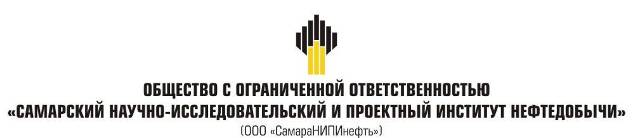 ДОКУМЕНТАЦИЯ ПО ПЛАНИРОВКЕ ТЕРРИТОРИИдля строительства объекта5599П: «Сбор нефти и газа со скважины № 195 Ямкинского месторождения»в границах сельского поселения Воротнеемуниципального района Сергиевский Самарской областиКнига 1. Проект планировки территории                                                Главный инженер                                                    Д.В. Кашаев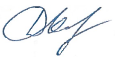                                    Заместитель главного инженера      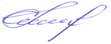                                     по инженерным изысканиям и                                                    Д.И. Касаев                                     землеустроительным работам                                                 Самара 2019г.Основная часть проекта планировки территорииРаздел 1 "Проект планировки территории. Графическая часть"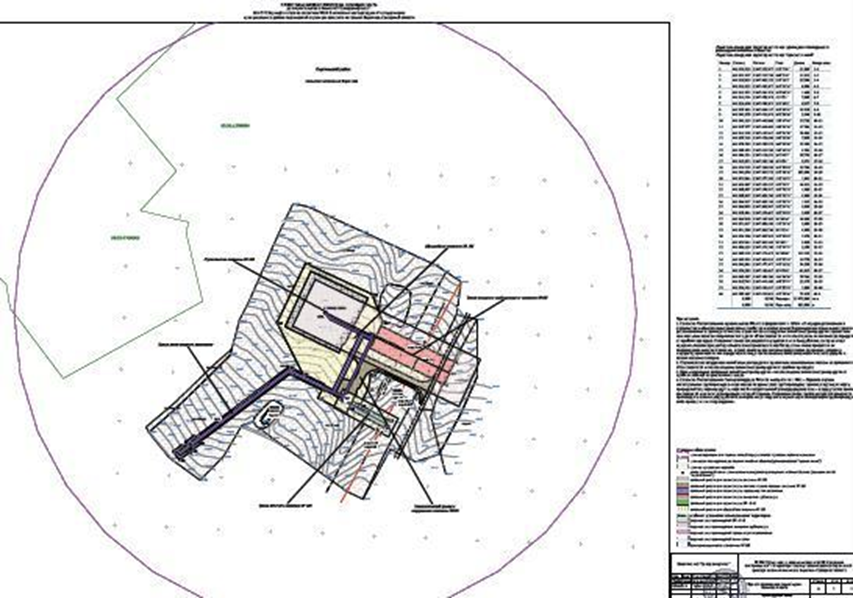 Исходно-разрешительная документацияПроектная документация на объект 5599П «Сбор нефти и газа со скважины № 195 Ямкинского месторождения»разработана на основании:Технического задания на выполнение проекта планировки территории проектирование объекта: 5599П «Сбор нефти и газа со скважины № 195 Ямкинского месторождения»на территории муниципального района Сергиевский Самарской области, утвержденного Заместителем генерального директора по развитию производства АО «Самаранефтегаз» О.В. Гладуновым в 2018 г.;материалов инженерных изысканий, выполненных ООО «СамараНИПИнефть» в 2019г.Документация по планировке территории подготовлена на основании следующих документов:- Схема территориального планирования муниципального района Волжский;-Карты градостроительного зонирования сельского поселенияПросвет муниципального района Волжский Самарской области;-Градостроительный кодекс Российской Федерации от 29.12.2004 N 190-ФЗ;-Земельный кодекс Российской Федерации от 25.10.2001 N 136-ФЗ;-СНиП 11-04-2003. Инструкция о порядке разработки, согласования, экспертизы и утверждения градостроительной документации (приняты и введены в действие Постановлением Госстроя РФ от 29.10.2002 N 150);-Постановление Правительства РФ от 16 февраля 2008 года № 87 «О составе разделов проектной документации и требованиях к их содержанию»;- Постановление Правительства РФ от 12.05.2017 N 564 «Об утверждении Положения о составе и содержании проектов планировки территории, предусматривающих размещение одного или нескольких линейных объектов».Заказчик – АО «Самаранефтегаз».Раздел 2 "Положение о размещении линейных объектов"2.1 Наименование, основные характеристики и назначение планируемых для размещения линейных объектовВ административном отношении изысканный объект расположен в Сергиевском районе, Самарской области.Ближайшие к району работ населенные пункты:с. Красные Дубки расположено в 0,7 км на запад от площадки скважины № 195;с. Воротнее расположено в 3,7 км на запад от площадки скважины № 195;п. Кабановка расположен в 3,9 км на юго-восток от площадки скважины № 195;п. Калиновый Ключ расположен в 5,7 км на северо-запад от площадки скважины № 195.Дорожная сеть района работ представлена автодорогой Сергиевск - Кабановка, Суходол – Калиновый Ключ, подъездными автодорогами к указанным выше селам, а также проселочными дорогами.Гидрография представлена рекой Козловка, протекающей в 3,6 км на восток от района работ, ручьем Елховский, протекающим в 3,3 км северо-восточнее района работ.В соответствии с заданием на проектирование и добыча нефти проектируемой скважиной №195 предусматривается с пласта С1а Ямкинского месторождения.Нефть пласта С1а Ямкинского месторождения характеризуется как сернистая, смолистая, высокопарафиновая.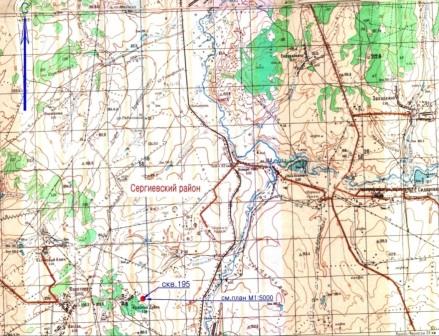 Рисунок 2.1 – Обзорная схема района работПлощадка скважины № 195 расположена на пастбищных землях. Ближайший населенный пункт – с. Красные Дубки, расположенное к западу от скважины. На территории площадки присутствуют подземные и наземные коммуникации. Рельеф на площадке холмистый с возвышением на юго-запад. Перепад высот от 143,8 до 160,0 м.Трасса выкидного трубопровода от скважины № 195 протяженностью 150,0 м, следует в общем юго-восточном направлении по пастбищным землям. По трассе имеются пересечения с подземными и наземными коммуникациями. Рельеф по трассе спокойный. Перепад высот от 147,6 до 149,3 м.Трасса ВЛ-6 кВ к скважине № 195 от ЛЭП-6 кВ Ф-200 ПС35/6 «Казанская», протяженностью 40,0 м, следует в общем северо-западном направлении по пастбищным землям. По трассе имеются пересечения с подземными коммуникациями. Рельеф по трассе спокойный.В геологическом строении участка работ до глубины 10,0 м принимают участие делювиальные отложения, представлены глинами с прослоями песка. С поверхности грунты перекрыты почвенно-растительным слоем.В результате анализа пространственной изменчивости геологического строения, в соответствии с ГОСТ 20522-2012 в геолого-литологическом разрезе участка изысканий до глубины 10,0 м выделен один инженерно-геологический элемент.Почвенно-растительный слой, мощностью 0,5 – 0,6 м, залегает повсеместно на всей исследованной территории. Так как почвенно-растительный слой не будет являться основанием для проектируемых сооружений, его свойства не изучались, в процессе строительства подлежит срезке с последующей рекультивацией.Подземные воды на участке проектируемых работ вскрыты всеми скважинами на глубине 
8,2-8,5 м, установившийся уровень зафиксирован на глубине 8,2-8,5 м (по данным на январь 2019 г). Согласно СП 11-105-97 проектируемые сооружения по подтопляемости относятся к неподтопленным. Тип подтопления: III-Б1-I (подтопление отсутствует и не прогнозируется до начала освоения территории).На участках изысканий в скважинах возможен подъем уровня грунтовых вод в период половодья на 0,5-1,5 м.На участке изысканий возможно образование верховодки за счет снеготаяния и инфильтрации атмосферных осадков в осенне-весенние периоды.С целью уменьшения неблагоприятного воздействия, которые могут привести к образованию «верховодки», на проектируемые сооружения при строительстве и эксплуатации при необходимости рекомендуется организовать защитные и предупредительные мероприятия:исключить длительные разрывы между земляными и строительными работами;по возможности проводить работы в период исключающей накопление влаги в котлованах от инфильтрации талых и ливневых вод;при необходимости организовать поверхностный сток, дренажные системы и др.Подземная вода по химическому составу гидрокарбонатная магниево-кальциевая и кальциево-магниевая, пресная и весьма пресная, жесткая и очень жесткая (жесткость карбонатная), с минерализацией 0,5-0,6 мг/л. Согласно СП 28.13330.2017 подземные воды по степени агрессивного воздействия жидких сульфатных сред, содержащих бикарбонаты неагрессивные ко всем маркам бетона. Степень агрессивного воздействия воды по содержанию хлоридов (8,51-20,56 мг/л) на арматуру железобетонных конструкций при постоянном погружении и периодическом смачивании - неагрессивны.Глубина сезонного промерзания в районе работ для глинистых грунтов – 1,52 м. По относительной деформации пучения, согласно п. 6.8 СП 22.13330.2016, глины твердые – слабопучинистые.Грунты незасоленные, непросадочные, ненабухающие.Согласно СП 28.13330.2017, грунты по содержанию сульфатов (62,4-99,4 мг/кг абсолютно сухого грунта) к бетонным конструкциям:к портландцементу, шлакопортландцементу и сульфатостойким цементам: на бетоны марок W4 - W20 – неагрессивны.По содержанию хлоридов (70,9-99,3 мг/кг абсолютно сухого грунта) грунты к железобетонным конструкциям марок W4-W10, марок более W10 неагрессивны.Величина удельного электрического сопротивления грунтов изменяется в пределах 9,3-12,2 Ом·м. Согласно ГОСТ 9.602-2016 коррозионная агрессивность грунтов по отношению к углеродистой и низколегированной стали высокая.Район работ определен по комплекту карт В ОСР-2015. Согласно СП 14.13330.2018 сейсмичность района составляет 5 баллов при 5 % повторяемости в течение 50 лет, землетрясения на данной территории относятся к категории умеренно опасных (менее 6 баллов). По трудности разработки грунты соответствуют следующим пунктам классификации согласно 
ГЭСН 81-02-01-2017:почвенно-растительный слой – 9а;глина твердая – 8г.По совокупности указанных в СП 11-105-97 факторов инженерно-геологических условий установлено, что данный объект относится ко II (средней) категории сложности инженерно-геологических условий. Согласно СП 22.13330.2016, геотехническая категория сооружения – 3 (сложная).В целом участок работ благоприятен для строительства.Согласно ГОСТ 16350-80, район изысканий расположен в макроклиматическом районе с умеренным климатом, климатический район – умеренный II5. Согласно СП 131.13330.2012 территория изысканий относится к климатическому району - I В.Средняя дата перехода среднесуточной температуры воздуха через 0 °С весной приходится на 3-6 апреля, осенью - на 28-31 октября. По данным МС Серноводск: средняя максимальная температура воздуха самого жаркого месяца (июль) - плюс 26,6С; температура холодного периода (средняя температура наиболее холодной части отопительного периода) – минус 17,3С. Абсолютный максимум зафиксирован на отметке плюс 41оС, абсолютный минимум – минус 46оС. Ветер на территории преобладает южной четверти (51% повторяемости). Штиль за год составляет 11 %. Скорость ветра, вероятность превышения которой составляет 5% (Серноводск) – 8 м/сек.По карте районирования (карта 2, СП 20.13330.2016 «Нагрузки и воздействия») территория изысканий по давлению ветра относится к III району.По картам районирования (ПУЭ-7) территория изысканий находится в III ветровом районе со значением показателя (32 м/с), в зоне с частой и интенсивной пляской проводов (частота повторяемости пляски более 1 раз в 5 лет).Влажность воздуха характеризуется, прежде всего, упругостью водяного пара (парциальное давление) и относительной влажностью. Наиболее низкие значения последней наблюдаются обычно весной, когда приходящие воздушные массы сформированы над холодным морем. Согласно СП 50.13330.2012 «Тепловая защита зданий», по относительной влажности территория изысканий относится к 3 (сухой) зоне.Осадкина территории составляют в среднем за год 462 мм. Главную роль в формировании стока играют осадки зимнего периода, большая часть жидких осадков расходуется на испарение и просачивание. Согласно «Научно-прикладному справочнику по климату СССР» на МС Самара наибольшее количество осадков (72 мм) отмечено 21.09.1916. Суточный максимум осадков 1% вероятности превышения равен 72 мм.Гололедно-изморозевые образования наблюдаются в период с ноября по апрель. По карте районирования территория изысканий по толщине стенки гололеда относится ко II району (СП 20.13330.2016) со значением показателя 5 мм. Согласно ПУЭ (издание 7, 2003 г.) территория проектирования относится к гололедному району IVc толщиной стенки гололеда 25 мм.Среди атмосферных явленийна территории фиксируются туман, гроза, метель, град, пыльная буря.Согласно Карте районирования территории Российской Федерации по среднегодовой продолжительности гроз в часах земли (ПУЭ-7), интенсивность грозовой деятельности района изысканий составляет от 40 до 60 часов с грозой в год.Снежный покров ложится чаще всего в третьей декаде октября (средняя дата 30 октября). Первый снег долго не лежит и тает. Устойчивый покров образуется обычно к 28 ноября. Максимальной мощности снеговой покров достигает к третьей декаде февраля. Разрушение снежного покрова и сход его протекает в более сжатые сроки, чем его образование.По карте районирования территория изысканий по расчетному значению веса снегового покрова земли относится к IV району (СП 20.13330.2016).Согласно «Справочнику по опасным природным явлениям в республиках, краях и областях Российской Федерации», Санкт-Петербург, Гидрометеоиздат 1997, по данным наблюдений на метеостанциях Серноводск и Самара на исследуемой территории следует ожидать проявления следующих опасных метеорологических явлений:сильную метель (максимальное число дней в году – 1) – (включая низовую) продолжительностью 12 ч. и более при скорости ветра 15 м/с и более;крупный град (максимальное число дней в году – 1) – диаметр градин 20 мм и более;сильный туман (максимальное число дней в году – 2) – метеорологическая дальность видимости 100 м, продолжительность явления – 12 ч и более.В соответствии с РД 39-0148311-605-86 настоящей проектной документацией для сбора продукции с обустраиваемых скважин принята напорная однотрубная герметизированная система сбора нефти и газа.Продукция проектируемой скважины № 195 под устьевым давлением, развиваемым погружным электронасосом, по проектируемому выкидному трубопроводу DN 80 поступает до точки врезки к существующему нефтегазосборному трубопроводу ГУ-2 – ГУ-9 ДНС Казанская и далее поступает на ДНС Казанскую.Для мониторинга коррозии в точках подключения выкидных трубопроводов от скважины №195 к существующему нефтегазосборному трубопроводу ГУ-2 – ГУ-9 ДНС Казанская предусматриваются узлы контроля скорости коррозии.Технологической схемой предусмотрена возможность замера дебита скважины передвижной замерной установкой.Для очистки от асфальтосмолопарафиновых отложений (АСПО) в технологической обвязке устьев скважин предусмотрены штуцеры для периодической пропарки выкидных линий.Дожимная насосная станция (ДНС) предназначена для первичной сепарации (разгазирования) пластовой жидкости поступающей с Казанского и Лагодского месторождений, отделения части воды на установке трубного водоотделителя (ТВО) и последующей транспортировки нефти на Козловскую УПСВ. Выделившийся попутный нефтяной газ подается на свечу сжигания. Пластовая вода из резервуаров дополнительного отстоя используют для заводнения продуктивных пластов.В соответствии с пп. 49, 731 Федеральных норм и правил в области промышленной безопасности«Правила безопасности в нефтяной и газовой промышленности» в проектной документации предусмотрено автоматическое отключение электродвигателей погружных насосов при отклонении давления в выкидных трубопроводах:от скважины № 195 выше 3,50 МПа и ниже 0,70 МПа.За рабочее давление выкидных трубопроводов принято давление 3,45 МПа (34,5 кгс/см2) с учетом возможного повышения давления из-за парафиноотложения (уменьшения пропускной способности трубы).За расчетное давление выкидных трубопроводов принято давление 4,0 МПа – максимально возможное давление, развиваемое погружным насосом при работе на закрытую задвижку.Конструктивная часть проекта включает в себя обустройство открытых площадок (канализуемых и неканализуемых) под технологическое и электротехническое оборудование, расположенное над и под поверхностью земли и в укрытиях типа «блок-бокс».Уровень ответственности для площадок приустьевой и выкидкого трубопровода проектируемых сооружений – повышенный. Для остальных проектируемых сооружений – нормальный.Инженерные коммуникации по проектируемым площадкам предусматривается прокладывать подземным и надземным способами. Подземным способом прокладываются электрические кабели и кабели КИПиА. ВЛ прокладываются на опорах. Расстояния между инженерными коммуникациями принимаются минимально допустимые в соответствии с СП 18.13330.2011 и ПУЭ.В соответствии с заданием на проектирование по объекту «Сбор нефти и газа со скважины № 195 Ямкинского месторождения» проектными решениями предусматривается:обустройство устья добывающей скважины № 195;прокладка выкидного трубопровода DN 80 от скважины № 195 до точки врезки в существующий нефтегазосборному трубопроводу ГУ-2 – ГУ-9 ДНС Казанская;установка средств контроля за коррозией для скважины № 195.Принятые проектные решения соответствуют требованиям национальных стандартов и сводам правил, утвержденных Правительством Российской Федерации, в результате применения которых обеспечивается соблюдение требований Федерального закона «Технический регламент о безопасности зданий и сооружений» (Федеральный закон № 384-ФЗ).По санитарной классификации, в соответствии с СанПиН 2.2.1/2.1.1.1200-03 «Санитарно-защитные зоны и санитарная классификация предприятий, сооружений и других объектов», роектируемые сооружения  относятся к III классу с необходимым размером санитарно-защитной зоны – 300 м.В состав площадки скважины № 195 входят следующие сооружения:площадка приустьевая нефтяной скважины (с ЭЦН);площадка под ремонтный агрегат;щит пожарный;молниеотвод;радиомачта;шкаф КИПиА;емкость производственно-дождевых стоков;подстанция трансформаторная комплектная;станция управления;станция катодной защиты.Часть территории под проектируемую площадку скважины № 195 была ранее спланирована. Существующее обвалование вокруг скважины подлежит демонтажу, так как высота его менее 1,0 м. За границей демонтируемого обвалования территория с крутым уклоном в юго-западном направлении. Перепад высот от 147,00 до 151,00 м. С нагорной стороны проектируемого обвалования вокруг скважины предусматривается водоотводная канава. Отвод поверхностных вод - открытый по естественному и спланированному рельефу в сторону естественного понижения за пределы площадки. На площадке скважины принята вертикальная планировка сплошного типа.С целью защиты прилегающей территории от аварийного разлива вокруг скважины устраивается оградительный вал высотой 1,00 м, в соответствии требований пункта 7.1.8 СП 231.1311500.2015, устраивается оградительный вал высотой 1,00 м с шириной бровки по верху не менее 0,5 м. Откосы обвалования укрепляются посевом многолетних трав. Через обвалование устраиваются съезды со щебеночным покрытием слоем 0,20 м.Для обеспечения нормальных санитарно-гигиенических условий, проектом предусмотрено благоустройство территории, включающее в себя обеспечение подъездов с грунто-щебеночным покрытием.При подготовке территории производится срезка плодородного грунта согласно ГОСТ 17.5.3.06-85 «Охрана природы. Земли. Требования к определению норм снятия плодородного слоя почвы при производстве земляных работ» и замена его на участках насыпи.Для электроснабжения потребителей электроэнергии производственного комплекса «Сбор нефти и газа со скважины № 195 Ямкинского месторождения», предусматривается установка наружной комплектной трансформаторной подстанции типа «киоск» на напряжение 6/0,4 кВ с воздушным высоковольтным вводом и кабельным низковольтным выводом (ВК).Комплект поставки КТП для скважины № 195 определяется «Методическими указаниями компании. Единые технические требования. Комплектные трансформаторные подстанции (КТП) 6(10)/0,4 кВ (с НКУ, без НКУ)».Распределение электроэнергии на 380/220 В осуществляется от РУНН КТП.Питание и управление погружным электродвигателем нефтяной скважины осуществляется от специализированного трансформатора ТМПНГ и станции управления «СУ-160-ЧР-Ф2», обеспечивающий регулирование частоты вращения и плавный пуск погружных электродвигателей.Для подавления высокочастотных гармоник несущей частоты выходного напряжения станции управления предусматривается встроенный в нее фильтр.Электродвигатель поставляется в комплекте с технологическим оборудованием в исполнении, соответствующем месту установки.Проектной документацией предусматривается обустройство устья скважины № 195 Ямкинского месторождения.Обвязка и обустройство устьев добывающих скважин выполняетсяв соответствии с требованиями ВНТП3-85, ГОСТ Р 55990-2014.На устье скважины № 195 установлена фонтанная арматура:скважина № 195 АФК-1-65-21К1 по ГОСТ 13846-89 условным давлением 21 МПа, условным диаметром DN 65.Скважины оборудуются погружными электронасосами:скважина № 195 - ЭЦН-18-1850, двигатель ПЭД-22.На территории устья скважины предусматриваются:приустьевая площадка;площадка под ремонтный агрегат;канализационная емкость.Площадки под инвентарные приемные мостки не предусматриваются проектной документацией, т.к. бригады, выполняющие капитальный и текущий ремонт скважин укомплектованы инвентарными плитами для размещения передвижных мостков, не требующими специальной площадки.В соответствии с техническими требованиями на выполнение проектных работ на горизонтальных участках выкидных трубопроводов предусматривается установка пробоотборников типа ППЖР ручных для оперативного отбора проб перекачиваемой жидкости DN 80, PN 4,0 МПа. Пробоотборники располагаются на приустьевых площадках в составе технологической обвязки устьев скважин.Пробоотборник (DN 80, PN 4,0) предназначен для оперативного ручного отбора пробы из трубопровода, по которому перекачивается газожидкостная эмульсия с целью анализа ее состава в лабораторных условиях.Рабочие условия эксплуатации пробоотборника:температура окружающей среды от минус 50ºС до плюс 60ºС;относительная влажность воздуха до 100% при температуре + 40ºС и более низких температурах, с конденсацией влаги (группа Д2 по ГОСТ Р 52931-2008);группа исполнения по виброустойчивости – группа N2 по ГОСТ 52931-2008.Ввод ингибитора коррозии и ингибитора АСПО в затрубное пространство скважины предусматривается периодически передвижной установкой.Подача пара предусматривается от ППУ через рукав, подключаемый к арматуре в обвязке устья скважины.В соответствии с п. 364 Федеральных норм и правил в области промышленной безопасности «Правила безопасности в нефтяной и газовой промышленности» предусматривается оснащение выкидных трубопроводов устройствами для контроля за коррозией (устанавливаются на надземных участках выкидных трубопроводов при подключении к существующему нефтегазосборному трубопроводу). Датчики контроля за коррозией устанавливаются на расстоянии не менее 10 диаметров трубопровода до ближайших отводов, влияющих на режим течения жидкости, и не менее 5 диаметров после (по ходу течения жидкости).Установка устройства для контроля за коррозией предусмотрено в надземном исполнении.Устройство для контроля скорости за коррозией предназначено для измерения параметров скорости коррозии в стальных трубопроводах, транспортирующих нефтепродукты под давлением без прекращения перекачивания и потери продукта.Измерение параметров процессов коррозии осуществляется гравиметрическим методом.Периодичность контроля скорости коррозии устанавливается эксплуатирующей организацией проектируемых трубопроводов и составляет не реже 1 раза в месяц.При выявлении критической толщины образца установленного на трубопроводе составляется АКТ.Персонал, осуществляющий работу с устройством, допускается после изучения конструкции устройства, правил техники безопасности и руководства по эксплуатации устройства, а также прошедших инструктаж по техники безопасности.Замер дебита скважины № 195 предусматривается передвижной замерной установкой марки «АСМА-Т-03-400-300». Установка предназначена для определения суточного дебита нефтяной скважины по жидкости, нефти, воде и объема попутного газа. Определение суточного дебита скважины по жидкости производится путем измерения порции массы жидкости, задаваемой уставками и времени ее налива в измерительную емкость. Измерение содержания воды в продукции скважины производится влагомером сырой нефти. Измерение суточного объема попутного нефтяного газа производится счетчиками газа.Установка состоит из технологического и аппаратурного отсеков, размещенных в блок-контейнере, который смонтирован на шасси автомобиля УРАЛ 4320-1951-40 с воздушным зазором между отсеками не менее 50,0 мм. Производительность установки «АСМА-Т» составляет 400 т/сут.Для подключения к скважине установка комплектуется двумя гибкими концевыми и двумя гибкими промежуточными (буровыми) антистатическими рукавами Ду50 мм, Ру 4,0 МПа, длиной по 4,5 м каждый. Подключение осуществляется через быстроразъемные соединения к арматуре на выкидном трубопроводе.Безопасность эксплуатации установки обеспечивается: прочностью и герметичностью составных частей, изоляцией электрических цепей, надежным креплением собственно установки на шасси автомобиля и узлов внутри установки, конструкцией, наличием системы дренажа, наличием лестниц и поручней на лестницах и дверях, наличием опознавательной окраски трубопроводов и предупредительных надписей, наличием инструкции по безопасности.Все узлы установки, находящиеся под напряжением, заземляются согласно требованиям «Правил устройств электроустановок» (ПУЭ).На выкидном трубопроводе в обвязке устья скважины предусматривается установка запорной арматуры (задвижка клиновая с ручным приводом) из стали низкоуглеродистой повышенной коррозионной стойкости (стойкой к СКР), герметичность затвора класса А по ГОСТ 9544-2015 в соответствии с Методическими указаниями Компании «Единые технические требования. Задвижки клиновые для промысловых и технологических трубопроводов Компании» № П1-01.05 М-0082.Проектной документацией к промысловым трубопроводам в соответствии ГОСТ Р 55990-2014 отнесены:выкидной трубопровод от скважины № 195 до узла подключения к существующему нефтегазосборному трубопроводу ГУ-2 – ГУ-9 ДНС Казанской.На узле подключения к существующему нефтегазосборному трубопроводу предусматривается установка обратного клапана и запорной арматуры (задвижка клиновая с ручным приводом) из стали низкоуглеродистой повышенной коррозионной стойкости (стойкой к СКР), герметичность затвора класса А по ГОСТ 9544-2015.В соответствии с ГОСТ Р 55990-2014 выкидные трубопроводы от скважины № 195 Ямкинского месторождения относятся к III классу, I группе, категории С.Выкидной трубопровод запроектирован из труб бесшовных или прямошовныхDN 80, повышенной коррозионной стойкости и эксплуатационной надежности (стойкой к СКРН), классом прочности не ниже КП360 по ГОСТ 31443-2013, по ТУ, утвержденным в установленном порядке ПАО «НК «Роснефть»:подземные участки - с наружным защитным покрытием усиленного типа 2У на основе экструдированного полиэтилена (полипропилена), выполненным в заводских условиях, в соответствии сГОСТ Р 51164-98, по техническим условиям, утвержденным в установленном порядке ПАО «НК «Роснефть»;надземные участки – без покрытия.Трубы должны соответствовать требованиям ГОСТ 31443-2012 уровня УТП2 с выполнением дополнительных требований для труб, предназначенных для эксплуатации в кислых средах в соответствии ГОСТ 31443-2012 и ГОСТ 53678-2009, других национальных и международных стандартов и должны изготавливаться по техническим условиям, утвержденным в установленном порядке ПАО «НК «Роснефть». СДТ, применяемые для промысловых трубопроводов, должны соответствовать требованиям Методических указаний Компании «Технические требования к соединительным деталям промысловых трубопроводов» № П1-01.05 М-0067, национальных и международных стандартов СДТ, и должны изготавливаться по техническим условиям, утвержденным в установленном порядке ПАО «НК «Роснефть».На всем протяжении трассы промыслового трубопровода для обеспечения нормальных условий эксплуатации и исключения повреждений должны быть установлены охранные зоны, размеры которой должны быть приняты в проектной документации: вдоль трассы трубопровода – в виде участка земли, ограниченного условными линиями, проходящими в 25 м от оси трубопровода с каждой стороны;вдоль трасс многониточных трубопроводов – в виде участка земли, ограниченного условными линиями, проходящими в 25 м от осей крайних трубопроводов с каждой стороны;вдоль подводных переходов трубопроводов – в виде участка от водной поверхности до дна, заключенного между параллельными вертикальными плоскостями, отстоящими от осей крайних ниток трубопроводов на 100 м с каждой стороны.Выкидные трубопроводы укладываются на глубину не менее 1,0 м до верхней образующей трубы.Протяженность проектируемых трубопроводов равна:выкидного от скважины № 195 – 150 м;По трассе выкидного трубопровода от скважины № 195 устанавливаются опознавательные знаки на углах поворота трассы.По трассе выкидного трубопровода устанавливаются опознавательные знаки:на пересечениях с подземными коммуникациями;на углах поворота трассы.Материальное исполнение трубопроводов – стандартное или стойкое к сульфидно-коррозионному растрескиванию (СКР) выбиралось с учетом параметров технологического процесса, характеристики коррозионно-агрессивной среды согласно таблице № 1 приложения 2 Федеральных норм и правил в области промышленной безопасности «Правила безопасности в нефтяной и газовой промышленности».В продукции скважины № 195 Ямкинскогоместорождения отсутствует сероводород, но в связи с тем, что пластовая вода обладает коррозионными свойствами материальное исполнение выкидного трубопровода принято из стали низкоуглеродистой повышенной коррозионной стойкости, класс прочности КП 360 (К48).Материальное исполнение выкидного трубопровода принято из стали повышенной коррозионной стойкости, класс прочности КП360 по ТУ, утвержденным ПАО «НК «Роснефть». Трубы должны соответствовать требованиям ГОСТ 31443-2012 уровня УТП2 с выполнением дополнительных требований для труб, предназначенных для эксплуатации в кислых средах в соответствии  А ГОСТ 31443-2012 и ГОСТ 53678-2009.Запорная арматура (задвижка клиновая с ручным приводом) типа ЗК80*40-Ф-У-К0/5-К48/РМ/Н/С0 предусматривается из низкоуглеродистой стали повышенной коррозионной стойкости, герметичность затвора класса А.Переходы через искусственные и естественные преграды и параллельное следование с инженерными сооружениями отсутствуют.Пересечения с подземными коммуникациями и линиями электропередач выполняются в соответствии с техническими условиями владельцев пересекаемых коммуникаций.В месте пересечения выкидного трубопровода от скважины № 195 до точки врезки с кабелем связи управления информационных технологий АО «Самаранефтегаз» в аренде ООО ИК «Сибинтек» последний заключается в защитный футляр длиной 10 м, соответственно. Расстояние в свету между верхней образующей проектируемого нефтепровода и нижней образующей защитных футляров составляет не менее 0,5 м, угол не менее 60 градусов.Пересечения выкидного трубопровода с существующими подземными коммуникациями АО «Самаранефтегаз» (нефтепроводы ПК1+14,2, ПК1+31,6) выполняются в соответствии с требованиями ГОСТ Р 55990-2014 и техническими условиями владельца коммуникаций. В местах пересечений с существующими трубопроводами расстояния в свету не менее 350 мм, угол не менее 60 градусов.Переходы выкидныхтрубопроводов через подъездные автодороги без усовершенствованного покрытия к скважине, а также через полевые автомобильные дороги осуществляются открытым способом. Глубина заложения трубопровода в местах пересечения не менее 1,7 м от верха покрытия дороги до верхней образующей трубы в соответствии с п 10.3.10 ГОСТ Р 55990-2014.Строительство и монтаж выкидного трубопровода предусматриваются в соответствии ГОСТ Р 55990-2014, РД 03-613-03 «Порядок применения сварочных материалов при изготовлении, монтаже, ремонте и реконструкции технических устройств для опасных производственных объектов», РД 03-614-03 «Порядок применения сварочного оборудования при изготовлении, монтаже, ремонте и реконструкции технических устройств для опасных производственных объектов», РД 03-615-03 «Порядок применения сварочных технологий при изготовлении, монтаже, ремонте и реконструкции технических устройств для опасных производственных объектов», ВСН 006-89 «Строительство магистральных и промысловых трубопроводов. Сварка».При монтаже трубопровода из прямошовных труб запрещается располагать продольные швы по нижней образующей. Рекомендуется располагать заводские продольные швы в верхней половине периметра свариваемых труб.Контролю физическими методами подвергаются 100 % сварных стыков выкидных и нефтегазосборного трубопроводов, в том числе радиографическим методом 100 % соединений трубопроводов категории С.По окончании строительно-монтажных работ трубопроводы промываются водой. Работы производятся по специальной рабочей инструкции на очистку полости и испытания трубопровода с учетом местных условий производства работ, составленной на основании, ВСН 005-88 «Строительство промысловых стальных трубопроводов. Технология и организация», Федеральных норм и правил в области промышленной безопасности «Правила безопасной эксплуатации внутрипромысловых трубопроводов». Совместно с профилеметрией осуществить пропуск полиуретанового цельнолитого поршня.По окончании очистки трубопроводы испытываются на прочность и герметичность гидравлическим способом в соответствии с ГОСТ Р 55990-2014 с последующим освобождением от воды.Величина давления испытания трубопроводов:на прочность – Рисп.=1,25Рраб.=4,313 МПа в верхней точке, но не более заводского давления испытания в нижней точке;на герметичность – Рисп.=Рраб.=3,45 МПа.Гидравлическое испытание проводить при положительной температуре окружающего воздуха, с температурой воды не ниже плюс 5 °С.Проверку на герметичность участка или трубопровода в целом производят после испытания на прочность и путем снижения испытательного давления до максимального рабочего Рраб (3,45 МПа) и его выдержки в течение времени, необходимого для осмотра трассы, но не менее 12 ч.Для защиты проектируемых выкидных трубопроводов от внутренней коррозии предусматривается:применение труб повышенной коррозионной стойкости класса прочности КП360 по ГОСТ 31443-2012;периодическая подача в затрубное пространство скважин ингибитора коррозии передвижными средствами;применение устройства контроля скорости коррозии в соответствии с требованиями с п. 364 Федеральных норм и правил в области промышленной безопасности «Правила безопасности в нефтяной и газовой промышленности» на выкидном трубопроводе от скважины № 195.Для защиты от почвенной коррозии предусматривается:строительство выкидных трубопроводов из труб диаметром 89 мм, покрытых антикоррозионной изоляцией усиленного типа, выполненной в заводских условиях;покрытие поверхности трубопровода и отводов гнутых наружным защитным покрытием усиленного типа, выполненным в заводских условиях, в соответствии с ГОСТ Р 51164-98 «Трубопроводы стальные магистральные. Общие требования к защите от коррозии», по техническим условиям, утвержденным в установленном порядке ПАО «НК «Роснефть»;покрытие сварных стыков трубопроводов комплектами термоусаживающихся манжет в соответствии с методическими указаниями Компании «Единые технические требования. Теплоизоляция трубопроводов и антикоррозионная изоляция сварных стыков предварительно изолированных труб в трассовых условиях» П1-01.04 М-0041. В комплект термоусаживающихся манжет входят: праймер, лента термоусаживающаяся и замок; антикоррозионная изоляция (усиленного типа) деталей трубопроводов и защитных футляров по ГОСТ Р 51164-98 «Трубопроводы стальные магистральные. Общие требования к защите от коррозии».В зоне перехода надземного участка трубопровода в подземный надземный участок покрывается антикоррозионной изоляцией усиленного типа по ГОСТ Р 51164-98 «Трубопроводы стальные магистральные. Общие требования к защите от коррозии» на высоту 0,3 м.Перед нанесением изоляции поверхность металла очищается от продуктов коррозии, обезжиривается, обеспыливается. Степень очистки поверхности металла – «третья» по 
ГОСТ 9.402-2004. Работы проводятся в соответствии с рекомендациями завода-изготовителя.Конструкция антикоррозионной изоляции приведена в таблице 2.1.1 .Таблица2.1.1 - Конструкция гидроизоляцииПо показателям свойств и температурному диапазону применения изоляционные покрытия должны обеспечивать эффективную противокоррозионную защиту изолированных изделий на весь нормативный срок эксплуатации трубопроводов.Для защиты от атмосферной коррозии наружная поверхность трубопроводов, арматуры и металлоконструкций очищается от продуктов коррозии, обезжиривается, наносится следующая система покрытий общей толщиной 250 мкм:эпоксидное покрытие – один слой 125 мкм;полиуретановое покрытие стойкое к ультрафиолетовому излучению – один слой толщиной 125 мкм.Покрытия для антикоррозионной защиты наружной поверхности трубопроводов, арматуры, а также металлоконструкций должны соответствовать требованиям Технологической инструкции Компании «Антикоррозионная защита металлических конструкций на объектах нефтегазодобычи, нефтегазопереработки и нефтепродуктообеспечения Компании» № П2-05 ТИ-0002.В настоящее время на проектируемой приустьевой площадке нефтяной скважины № 195 Ямкинского месторождения централизованная система канализации отсутствует. На проектируемой приустьевой площадке нефтяной скважины № 195 Ямкинского месторождения канализованию подлежат производственно-дождевые сточные воды.Производственно-дождевые стоки с проектируемых площадок характеризуются содержанием нефтепродуктов до 100 мг/л и взвешенных веществ до 300 мг/л и БПК до 40 мг/л.Расходы производственно-дождевых вод с приустьевой площадки нефтяной скважины № 195 приведены в таблице 2.1.2 .Таблица 2.1.2 - Расход производственно-дождевых сточных водПроизводственно-дождевые сточные воды с приустьевой площадки нефтяной скважины № 195 Ямкинскогоместорождения через шахтный колодец отводятсяпо самотечной сети с уклоном 0,02 в подземную емкость производственно-дождевых стоков с гидрозатвором, объемом 5 м3.Из емкостей, по мере накопления, стоки будут передаваться на УПН «Радаевская» ЦПНГ-1, УПСВ «Козловская» (в летний период) ЦПНГ-1, с последующей закачкой в глубокие горизонты.В соответствии с принятой схемой канализации на площадке каждой нефтяной скважины № 195 Ямкинскогоместорождения предусматривается следующий состав сооружений:емкость производственно-дождевых стоков объемом 5 м3;самотечная сеть производственно-дождевой канализации.Для отвода дождевых стоков с приустьевой площадки нефтяной скважины № 195 Ямкинского месторождения предусматриваются емкости производственно-дождевых стоков.В качестве емкости производственно-дождевых стоков принят подземный железобетонный колодецобъемом 5 м3, выполненный из сборных железобетонных элементов по ГОСТ 8020-2016, диаметром 2000 мм, оборудованный гидрозатвором, воздушником с огнепреградителем и молниеотводом.Вокруг емкости предусматривается ограждение.Водонепроницаемость и защита емкостей производственно-дождевых стоков от коррозии достигается путем нанесения на ее внутреннюю поверхность следующих видов покрытий согласно СП 28.13330.2017:коллоидно-цементным раствором КЦР - 1 слой толщиной 12 мм;сополимеро-винилхлоридные лакокрасочные покрытия (типа ХС): грунтовка и эмаль - по 2 слоя.Необходимо произвести гидравлическое испытания емкостей на герметичность согласно п. 7.31 СНиП 3.05.04-85.Самотечная сеть производственно-дождевой канализации проектируется подземно из чугунных труб диаметром 200 мм по ГОСТ 9583-75 с заводской наружной и внутренней гидроизоляцией.Глубина заложения производственно-дождевой канализации от 1,89 до 2,15 м от поверхности земли до низа трубы. Для трубопровода производственно-дождевой канализации на площадке скважины № 195 основание принимается естественное: глина красно-коричневая, твердая, ненабухающая, непросадочная.Сети производственно-дождевой канализации проектируется с уклоном в сторону емкости производственно-дождевых стоков.Группа и категория по Руководству по безопасности «Рекомендации по устройству и безопасной эксплуатации технологических трубопроводов» для трубопровода производственно-дождевой канализации – BV.Проектной документацией предусматривается строительство ответвления ВЛ-6 кВ от существующей ВЛ-6 кВФ-2 ПС 35/6кВ «Казанская» для электроснабжения площадки скважины № 195.На ВЛ-6 кВ подвешивается сталеалюминиевый провод АС 70/11.Допустимые напряжения в проводе: G-= Gг= Gв= 90,0 МПа, Gэ = 45,0 МПа.Протяженность трассы ВЛ-6 кВ– 0,040 км.Для защиты электрооборудования от грозовых перенапряжений на корпусе КТП устанавливаются ограничители перенапряжений (входит в комплект поставки КТП).Для предотвращения риска гибели птиц от поражения электрическим током на ВЛ используются птицезащитные устройства ПЗУ ВЛ 6 -10 кВ из полимерных материалов.Заход от концевой опоры на КТП выполняется проводом СИП-3 (1х70).На проектируемой ВЛ приняты железобетонные опоры по типовой серии 3.407.1-143 «Железобетонные опоры ВЛ 10 кВ» на стойках СВ 105.Пересечение проектируемой ВЛ с существующими коммуникациями выполнены в соответствии с требованиями ПУЭ 7 изд.Для железобетонных стоек применять тяжелый бетон, удовлетворяющий требованиям ГОСТ 26633-2015, марки по водонепроницаемости W 6, по морозоустойчивости F200 из цемента. Стойки должны иметь покрытие битумной мастикой в два слоя, общей толщиной 2 мм (расход 3,4 - 3,8 кг/м2) по битумной грунтовке в комлевой части на длину 3 м. Для защиты от коррозии на металлические конструкции, изделия закладные и сварные швы, находящиеся на открытом воздухе, нанести антикоррозионное атмосферостойкое покрытие, состоящее из 1-го слоя эпоксидной грунтовки толщиной 100 мкм и 1-го слоя полиуретановой эмали толщиной 50 мкм. Общая толщина покрытия – 150 мкм. Допускается применение аналогичного покрытия.Закрепление опор в грунте выполнить в соответствии с типовой серией 4.407-253 «Закрепление в грунтах железобетонных опор и деревянных опор на железобетонных приставках ВЛ 0,4-20 кВ».Все опоры ВЛ подлежат заземлению.Заземляющее устройство железобетонной опоры с разъединителем выполняется горизонтальными заземлителями из круглой стали диаметром 16 мм (технический циркуляр № 11/2006 от 16.10.2006 г. (ассоциация «Росэлектромонтаж»), в соответствии с типовыми решениями 
серии 3.407-150 «Заземляющие устройства опор воздушных линий электропередачи напряжением 0,38; 6; 10; 20 и 35 кВ».Нормируемое сопротивление заземления другой опоры обеспечивается заземляющими выпусками железобетонных стоек, поставляемыми в комплекте со стойками согласно серии 3.407-150 «Заземляющие устройства опор воздушных линий электропередачи напряжением 0,38; 6; 10; 20 и 35 кВ».Нормируемое сопротивление заземляющих устройств опор не должно превышать 30 Ом в соответствии с требованиями ПУЭИскусственные заземлители выполнить из оцинкованной (по ГОСТ 9.307-89) стали.В проектной документации решены вопросы внутреннего электроснабжения, силового электрооборудования и защитных мероприятий проектируемых сооружений производственного комплекса «Сбор нефти и газа со скважин № 195 Ямкинского месторождения».Основными потребителями электроэнергии проектируемых сооружений являются:электродвигатель погружного насоса нефтяной скважины (ПЭД);станция катодной защиты;оборудование КИПиА.Электродвигатель погружного насоса проектируемой нефтяной скважины принят на напряжение 1900 В.Рабочее напряжение остальных потребителей электроэнергии - 380/220 В.По степени надежности электроснабжения, потребители электроэнергии проектируемых сооружений относятся к третьей категории. К первой категории надежности электроснабжения относятся – оборудование связи и КИПиА. Для обеспечения первой категории для вышеуказанныхэлектропотребителей предусматривается установка ИБП в шкафу КИПиА.Технический учет электроэнергии выполняется электронным счетчиком СЭТ 4ТМ с классом точности 0,5S по активной энергии и 1,0 по реактивной энергии. Счетчик устанавливается в РУНН проектируемой КТП и поставляется в составе КТП.Наружные электросети для погружного электродвигателя нефтяной скважины выполняется:от КТП до оборудования управления ПЭД (станции управления с фильтроми и ТМПНГ) кабелем марки КГН с медными жилами, прокладываемым в металлорукаве по кабельным конструкциям с креплением к строительным основаниям площадки;от ТМПНГ до насосной установки - специализированным гибким кабелем с медными жилами напряжением 3,3 кВ марки К1-КБПК-3-16-120.Кабель К1-КБПК-3-16-120 прокладывается:в траншеях на глубине 0,7 м от планировочной отметки в гибкой гофрированной двустенной трубе с защитой кирпичом;открыто в водогазопроводных трубах.Для удобства выполнения производственно-профилактических и ремонтных работ устанавливается высоковольтная распределительная коробка зажимов ВРК за пределами взрывоопасной зоны.Кабельная линия от коробки ВРК к погружному электродвигателю выполняется специализированным кабелем, поставляемым комплектно с глубинно-насосным оборудованием.К шкафу КИПиА и станции катодной защиты электросети 0,4 кВ выполняются кабелем с медными жилами марки ВБШв, прокладываемым:в водогазопроводной трубе открыто и в штрабе в подстилающем слое площадки;в металлорукававе открыто по строительным конструкциям;в траншее на глубине 0,7 м от планировочной отметки с защитой их кирпичом от механических повреждений. В местах пересечения с подземными коммуникациями кабель прокладывается в жесткой гофрированной двустенной трубе. Сечение кабеля до 1 кВ выбирается по допустимому нагреву электрическим током, проверяется по допустимой потере напряжения и по условию срабатывания защитного аппарата при однофазном коротком замыкании.Электроосвещение в КТП выполняется в соответствии с действующими нормами и правилами (ПУЭ, СП 52.13330.2011).Типы светильников и род проводки соответствуют условиям среды, назначению и характеру производимых работ. Светильники предусматриваются с энергосберегающими светодиодными лампами.В КТП предусматривается рабочее, ремонтное и наружное освещение.Требования к освещенностисогласно СП 52.13330.2011, не менее 100 лк.Напряжение сети рабочего, ремонтного и наружного освещения принято 220 В.Для ремонтного освещения во всех отсеках КТП предусматривается установка понижающих трансформаторов 220/36 В.В соответствие с «Федеральными нормами и правилами в области промышленной безопасности и Правила Безопасности в нефтяной и газовой промышленности» на объекте предусматриваются переносные светильники с аккумуляторными батареями во взрывозащищенном исполнении, которые используются при проведении работ в ночное время как рабочее и аварийное освещение.Для обеспечения безопасности работы во взрывоопасных установках предусматривается электрооборудование, соответствующее по исполнению классу зоны, группе и категории взрывоопасной смеси, согласно ПУЭ и ГОСТ Р 30852.5-2002, ГОСТ Р 30852.9-2002, ГОСТ Р 30852.11-2002.Автоматические выключатели выбираются таким образом, чтобы обеспечить защиту как оборудования, так и обслуживающего персонала от поражения электрическим током.Так же для защиты обслуживающего персонала от поражения электрическим током предусматривается комплексное защитное устройство, которое выполняется с целью защитного заземления, уравнивания потенциалов, а также защиты от вторичных проявлений молнии и защиты от статического электричества.В проекте принята система заземления TN-S.Заземление радиомачты выполняется присоединением их к электродам из круглой оцинкованной стали диаметром 16 мм, длиной 5 м, которые ввертываются в грунт на глубину 0,5 м (от поверхности земли до верхнего конца электрода) и соединяются между собой круглой оцинкованной сталью диаметром 12 мм, прокладываемой на глубине 0,5 м от поверхности земли.Комплексное защитное устройство состоит из:объединенного заземляющего устройства электроустановок и молниезащиты, выполняемого электродами из круглой стали диаметром 16 мм, длиной 5 м, которые ввертываются в грунт на глубину 0,5 м (от поверхности земли до верхнего конца электрода) и соединяются между собой круглой сталью диаметром 12 мм;главной заземляющей шины (ГЗШ), которой является РЕ-шина КТП;комплексной магистрали (контура рабочего заземления), выполняемой из полосовой стали 4х40;защитных проводников, в качестве которых используются защитные проводники (PE-проводники) основной и дополнительной системы уравнивания потенциалов.РЕ-проводники входят в состав силовых кабелей, питающих электроприемники, дополнительный защитный проводник выполняется полосой 4х40 и отдельно проложенным гибким медным проводом ПуГВ.Все наружные искусственные заземлители предусматриваются из оцинкованной стали 
(по ГОСТ 9.307-89).Комплексное защитное устройство выполняется путем присоединения всех открытых проводящих частей (металлические конструкции сооружений, стационарно проложенные трубопроводы, металлические корпуса технологического оборудования, корпуса электрооборудования, стальные трубы и бронированные оболочки электропроводок) к магистрали и к ГЗШ при помощи защитных проводников и образовывает непрерывную электрическую цепь.Фланцевые соединения и оборудование, расположенное во взрывоопасных зонах должны быть зашунтированы перемычками из медного изолированного провода сечением не менее 16 мм2.ГЗШ на обоих концах должны быть обозначены продольными или поперечными полосами желто-зеленого цвета одинаковой ширины. Изолированные проводники уравнивания потенциалов должны иметь изоляцию, обозначенную желто-зелеными полосами. Неизолированные проводники основной системы уравнивания потенциалов в месте их присоединения к сторонним проводящим частям должны быть обозначены желто-зелеными полосами.Сопротивление заземляющего устройства для электрооборудования не должно превышать 4 Ом (проверяется после монтажа). В качестве естественных заземлителей используются технические колонны скважин.По устройству молниезащиты технологические сооружения с зоной по взрывоопасности В-1г (2) относятся ко II категории, допустимый уровень надежности защиты от прямых ударов молнии – 0,98.Расчет зоны защиты одиночных молниеотводов выполняется в соответствии СО 153-34.21.122-2003 «Инструкция по устройству молниезащиты зданий, сооружений и промышленных коммуникаций».Защита фонтанной арматуры устья скважины от прямых ударов молнии выполняется посредством присоединения к заземляющему устройству в соответствии с пунктом 2.15 РД 34.21.122-87 и п.3.2.1.2 СО 153-34.21.122-2003, так как указанное технологическое сооружение выполняется из стальных труб с толщиной стенки трубы более 4 мм и повышение температуры с внутренней стороны объекта в точке удара молнии не представляет опасности.Для молниезащиты, защиты от вторичных проявлений молнии и защиты от статического электричества металлические корпуса технологического оборудования и трубопроводы соединяются в единую электрическую цепь и присоединяются к заземляющему устройству.Для защиты от заноса высоких потенциалов по подземным и внешним коммуникациям при вводе в здания или сооружения, последние присоединяются к заземляющему устройству.Заземлители для молниезащиты и защитного заземления – общие.Для молниезащиты газоотводной трубы (воздушника) емкости производственно-дождевых стоков предусматривается установка отдельно стоящего молниеотвода.В проектной документации предусматривается электрохимическая защита от почвенной коррозии внешней поверхности выкидного трубопровода диаметром 89 мм с толщиной стенки 5 мм протяженностью 150,0 м от скважины № 195 до точки врезки в сборный нефтепровод ГУ-2 – ГУ-9 ДНС Казанская и обсадной колонны эксплуатационной скважины № 195.Обсадная колонна эксплуатационной скважины включается в систему совместной катодной защиты трубопровода. При расчете защитная плотность тока для трубопроводов с усиленной изоляцией принята 2,0 мА/м2.Электрохимическая защита должна обеспечивать в течение всего срока эксплуатации непрерывную по времени катодную поляризацию трубопровода на всем его протяжении (и на всей поверхности) таким образом, чтобы значение потенциалов на трубопроводе было (по абсолютной величине) не меньше минимального и не больше максимального значений.Минимальный защитный (поляризационный) потенциал относительно насыщенного медно-сульфатного электрода сравнения – минус 0,85 В. Максимальный защитный (поляризационный) потенциал относительно насыщенного медно-сульфатного электрода сравнения – минус 1,15 В.Средства электрохимической защиты трубопровода следует включать в работу в зонах блуждающего тока в течение периода не более месяца после укладки и засыпки участка трубопровода, а в остальных случаях – в течение периода не более 3 месяцев после укладки и засыпки участка трубопровода.Для защиты проектируемого стального подземного трубопровода от коррозии наряду с изоляционным покрытием предусматривается сплошная катодная поляризация с помощью проектируемой станции катодной защиты СКЗ-1 мощностью 2,0 кВт в районе площадки скважины № 195.Подключение СКЗ-1 к выкидному трубопроводу выполняется кабелем ВВГ 2х35.Предусматривается питание станции катодной защиты СКЗ-1.Станция катодной защиты устанавливается на стойках из уголка Б-40х40х4. Защитное заземление СКЗ выполняется из стального круга диаметром 20 мм и стальной полосы сечением 5х30 мм.Предусматривается ограждение СКЗ-1.Режим работы станции катодной защиты – круглосуточный, беспрерывный.Анодное заземление предусмотрено глубинного типа (ГАЗ). ГАЗ-1 состоит из двух заземлителей (анодов). Анодный заземлитель выполнен из 6 комплектных блоков, устанавливаемых в скважину глубиной 15,0 м. Кабельные выводы от блоков заземлителей заводятся на клеммную панель контрольно-замерного пункта (КЗП). В качестве КЗП используется стойка контрольно-измерительного пункта (КИП), комплектуемая опознавательным знаком. Высота КЗП составляет 2,9 м с учетом заглубления в грунт.Для контроля поляризации на защищаемом трубопроводе устанавливается контрольно-измерительный пункт (КИП) с постоянно действующим неполяризующимся электродом сравнения - в точке дренажа. Подключения выводов от трубопровода к клеммной панели КИП выполняются кабелем ВВГ 2х6, от электрода сравнения – проводником, поставляемым комплектно. Стойка КИП комплектуется опознавательным знаком. Высота КИП составляет 2,9 м с учетом заглубления в грунт.Кабели электрохимической защиты прокладываются в траншее на глубине 0,7 м. В месте пересечения с автодорогой в жесткой гофрированной трубе диаметром 125 мм. От механических повреждений кабели электрохимической защиты защищаются сигнальной лентой. Кабели, вводимые в СКЗ, защищаются стальной трубой диаметром 40х3,5. Все подземные кабели прокладываются непрерывной длины без сращивания. Соединения кабелей выполняются на клеммной панели КИП.Присоединения кабелей катодной защиты к трубопроводам производятся термитной сваркой, которая обеспечивает механическую прочность и электрическую неразрывность. Сварка производится при помощи тигель-формы. В связи с удаленностью от тепловых сетей, отсутствии водяной котельной на объекте «Сбор нефти и газа со скважины № 195 Ямкинского  месторождения», энергообеспечение систем отопления и вентиляции электрическое. Шкаф КИПиА выполнен в утепленном варианте.Отопление шкафа КИПиА осуществляется электроэнергией согласно технических требований на проектирование.Электрообогреватели шкафа КИПиА рассчитываются и поставляются комплектно заводом - изготовителем. Вентиляция шкафа не предусмотрена. Проветривание происходит при открывании шкафа.Отопление и вентиляция комплектной трансформаторной подстанции (КТП) типа «киоск» не предусматривается.2.2Перечень субъектов Российской Федерации, перечень муниципальных районов, городских округов в составе субъектов Российской Федерации, перечень поселений, населенных пунктов, внутригородских территорий городов федерального значения, на территориях которых устанавливаются зоны планируемого размещения линейных объектовВ административном отношении изысканный объект расположен в Волжском районе Самарской области.Ближайшие к району работ населенные пункты:•	с. Пахарь, расположенный в 2,0 км к северо-востоку от площадки скважины № 908;•	с. Просвет, расположенный в 5,2 км к северо-востоку от площадки скважины № 908;•	п. Дубовый Умет, расположенное в 7,6 км к западу от площадки скважины № 908;•	п. Ровно-Владимировка, расположенный в 8,7 км к юго-западу от площадки скважины № 908.Дорожная сеть района работ представлена автодорогами Самара - Оренбург (Р-224), Самара- Волгоград (М-32), подъездными автодорогами к указанным выше населенным пунктам, а также сетью полевых дорог. Гидрография представлена рекой Домашка, протекающей юго-восточнее района работ и рекой Черная Речка, протекающей западнее района работ.Местность района работ открытая, незначительно пересеченная балками и оврагами. Перепад высот от 139,50 до 144,70 м.Схема местности района представлена на рисунке 2.2.1.Рисунок 2.2.1 – Обзорная схема района работ2.3. Перечень координат характерных точек границ зон планируемого размещения линейных объектов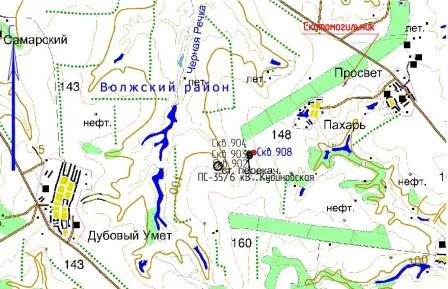 Устанавливаемая красная линия совпадает с границей зоны планируемого размещения линейных объектов, территорией, в отношении которой осуществляется подготовка проекта планировки.  Таблица 2.3.1Перечень координат характерных точек границ зон планируемого размещения линейных объектов2.4. Перечень координат характерных точек границ зон планируемого размещения линейных объектов, подлежащих переносу (переустройству) из зон планируемого размещения линейных объектовЦелью работы является расчет площадей земельных участков, отводимых под строительство объекта 5599П «Сбор нефти и газа со скважины № 195 Ямкинского месторождения» на территории сельского поселения Просвет муниципального района Волжский Самарской области. В связи с чем, объекты, подлежащие переносу (переустройству) отсутствуют.2.5. Предельные параметры разрешенного строительства, реконструкции объектов капитального строительства, входящих в состав линейных объектов в границах зон их планируемого размещенияВ виду того, что линейный объект располагается в зоне СХ1, предельные параметры разрешенного строительства, максимальный процент застройки, минимальные отступы от границ земельных участков в целях определения мест допустимого размещения объектов на такие объекты отсутствуют.Таблица 2.5.1 Предельные размеры земельных участков и предельные параметры разрешенного строительства, реконструкции объектов капитального строительства в зонах сельскохозяйственного использованияПланировочные решения генерального плана проектируемых площадок разработаны с учетом технологической схемы, подхода трасс инженерных коммуникаций, рельефа местности, ранее запроектированных зданий, сооружений и коммуникаций, наиболее рационального использования земельного участка, а также санитарно-гигиенических и противопожарных норм.Расстояния от оси трассы проектируемого нефтепровода до населенных пунктов, промышленных и сельскохозяйственных объектов, расстояния между параллельными друг другу трассами линейных объектов приняты в соответствии с требованиями санитарно-гигиенических, технологических и противопожарных норм и правил:ВНТП 3-85 «Нормы технологического проектирования объектов сбора, транспорта, подготовки нефти, газа и воды нефтяных месторождений»;ППБО-85 «Правила пожарной безопасности в нефтяной и газовой промышленности»;ПУЭ «Правила устройства электроустановок»;ГОСТ 55990-2014 «Месторождения нефтяные и газонефтяные. Промысловые трубопроводы. Нормы проектирования;СП 18.13330.2011 «Генеральные планы промышленных предприятий. Актуализированная редакция. СНиП II-89-80*»;СП 231.1311500.2015 «Обустройство нефтяных и газовых месторождений. Требования пожарной безопасности»;Федеральных норм и правил в области промышленной безопасности «Правила безопасности в нефтяной и газовой промышленности» (с изменениями № 1 от 12.01.2015 года).Расстояния от проектируемого нефтепровода до населенных пунктов и других линейных объектов приведены в таблице 2.5.2Таблица 2.5.2Расстояния от оси трассы проектируемого нефтепровода до населенных пунктов, промышленных и сельскохозяйственных объектов, расстояния между параллельными друг другу трассами линейных объектовПереходы через искусственные и естественные преграды и параллельное следование с инженерными сооружениями отсутствуют.Пересечения с подземными коммуникациями и линиями электропередач выполняются в соответствии с техническими условиями владельцев пересекаемых коммуникаций.В месте пересечения выкидного трубопровода от скважины № 195 до точки врезки с кабелем связи управления информационных технологий АО «Самаранефтегаз» в аренде ООО ИК «Сибинтек» последний заключается в защитный футляр длиной 10 м, соответственно. Расстояние в свету между верхней образующей проектируемого нефтепровода и нижней образующей защитных футляров составляет не менее 0,5 м, угол не менее 60 градусов.Пересечения выкидного трубопровода с существующими подземными коммуникациями АО «Самаранефтегаз» (нефтепроводы ПК1+14,2, ПК1+31,6) выполняются в соответствии с требованиями ГОСТ Р 55990-2014 и техническими условиями владельца коммуникаций. В местах пересечений с существующими трубопроводами расстояния в свету не менее 350 мм, угол не менее 60 градусов.Переходы выкидныхтрубопроводов через подъездные автодороги без усовершенствованного покрытия к скважине, а также через полевые автомобильные дороги осуществляются открытым способом. Глубина заложения трубопровода в местах пересечения не менее 1,7 м от верха покрытия дороги до верхней образующей трубы в соответствии с п 10.3.10 ГОСТ Р 55990-2014.2.6. Информация о необходимости осуществления мероприятий по защите сохраняемых объектов капитального строительства (здание, строение, сооружение, объекты, строительство которых не завершено), существующих и строящихся на момент подготовки проекта планировки территории, а также объектов капитального строительства, планируемых к строительству в соответствии с ранее утвержденной документацией по планировке территории, от возможного негативного воздействия в связи с размещением линейных объектовКатегория проектируемых объектов по взрывопожарной и пожарной опасности определена в соответствии с СП 12.13130.2009 «Определение категорий помещений, зданий и наружных установок по взрывопожарной и пожарной опасности». Классификация проектируемых зданий, сооружений по взрывоопасности и пожароопасности приведена в таблице2.6.1Таблица 2.6.1 - Классификация проектируемых сооружений по взрывоопасности и пожароопасностиКатегории проектируемых объектов по взрывопожарной и пожарной опасности определены в соответствии с СП 12.13130.2009 «Определение категорий помещений, зданий и наружных установок по взрывопожарной и пожарной опасности».Станция управления с маслонаполненным трансформатором относится к категории ВН, так как в трансформаторе используется ГЖ с температурой вспышки более 61 ºС.КТП принята категории В по пожарной опасности, т.к. площадь помещения категории В1 по пожарной опасности составляет более 10 % от площади всех помещений КТП.Проектной документацией предусмотрен комплекс мероприятий, обеспечивающий пожарную безопасность на проектируемом объекте:планировочные решения генерального плана проектируемого объекта разработаны с учетом технологической схемы, подхода трасс электросетей, рельефа местности, наиболее рационального использования земельного участка, существующих сооружений, а также санитарных и противопожарных норм;расстояния между зданиями и сооружениями приняты в соответствии с требованиями противопожарных и санитарных норм;предусмотрено применение оборудования в шкафном исполнении;проектируемые сооружения оснащаются системой автоматизации и телемеханизации. Для обеспечения безопасной эксплуатации системы сбора и транспорта продукции скважин предусматривается автоматическое и дистанционное управление технологическим процессом;для обеспечения безопасности работы во взрывоопасных установках предусматривается электрооборудование, соответствующее по исполнению классу зоны, группе и категории взрывоопасной смеси, согласно ПУЭ и ГОСТ 30852.5-2002, ГОСТ 30852.9-2002, ГОСТ 30852.11-2002;предусматривается оснащение оборудования необходимыми защитными устройствами, средствами регулирования и блокировками, обеспечивающими безопасную эксплуатацию, возможность проведения ремонтных работ и принятие оперативных мер по предотвращению аварийных ситуаций или локализации аварии;предусматриваются приборы, серийно изготавливаемые отечественной промышленностью; наличие знаков безопасности в соответствии с требованиями пп. 6, 14, 20 «Правил противопожарного режима в Российской Федерации», утвержденных постановлением Правительства РФ 25.04.2012 № 390 «О противопожарном режиме» (с изменениями, внесёнными Постановлением Правительства Российской Федерации от 07.03.2019);содержание первичных средств пожаротушения в исправном состоянии и готовых к применению в соответствии с требованиями «Правил противопожарного режима в Российской Федерации», утвержденных постановлением Правительства РФ 25.04.2012 № 390 «О противопожарном режиме» (с изменениями, внесёнными Постановлением Правительства Российской Федерации от 07.03.2019);содержание пожарных проездов и подъездов в состоянии, обеспечивающем беспрепятственный проезд пожарной техники к проектируемым объектам;применение средств мобильной связи;предусматривается защита оборудования и трубопроводов от статического электричества путем заземления;к самостоятельной работе допускаются лица, достигшие восемнадцатилетнего возраста, прошедшие медицинское освидетельствование и не имеющие противопоказаний по здоровью;обслуживающий персонал проходит обучение, инструктаж, и проверку знаний по охране труда.С целью защиты прилегающей территории от аварийного разлива жидкости вокруг скважины № 908 устраивается оградительный вал высотой 1,00 м. Откосы обвалования укрепляются посевом многолетних трав по плодородному слою h=0,15 м. Съезд через обвалование проектируемой скважины устраиваются со щебеночным покрытием слоем 0,20 м.Ближайшим подразделением пожарной охраны к объекту проектирования является ПЧ № 128 ПСО № 46 Волжского района, которая дислоцируется в с. Дубовый Умёт Самарской области на расстоянии 10 км от проектируемого объекта. Ближайшим ведомственным подразделением пожарной охраны к объекту проектирования является ПЧ-182 ООО «РН–Пожарная безопасность», которая дислоцируется вс. Ровно-Владимировка Безенчукского района Самарской области. На вооружении пожарной части ПЧ-182 ООО «РН-Пожарная безопасность» имеется следующая пожарная техника: одна автоцистерна АЦ-40 (КАМАЗ-43118) в боевом расчете, одна автоцистерна АЦ-70 (КАМАЗ-43118) в резерве. Численность личного состава дежурного караула составляет 6 человек.Пожаротушение до прибытия дежурного караула пожарной части осуществляется первичными средствами.Основными мероприятиями, обеспечивающими защиту персонала при возможных аварийных ситуациях, являются:наличие средств индивидуальной защиты (СИЗ). Для надежной защиты органов дыхания, зрения и кожи лица от отравляющих веществ обслуживающий персонал должен обеспечиваться индивидуальными фильтрующими противогазами и фильтрующими коробками марки А либо БКФ, либо КД, объект - комплектом шланговых противогазов марки ПШ-1, ПШ-2 в соответствии с существующими нормами;наличие средств пожаротушения;оснащение персонала спецодеждой и спецобувью;комплексное защитное устройство для защиты персонала от поражения электрическим током;наличие медицинской аптечки для оказания первой медицинской помощи пострадавшим;обучение персонала безопасным приемам и методам работы на опасном производстве, проведение инструктажа по технике безопасности, пожарной безопасности.Защита от статического электричества и молниезащита обеспечивают безопасное обслуживание и ремонт оборудования, электроустановок, приборов и щитов.Для исключения возможных аварийных ситуаций, взрывов, пожаров, травмирования людей необходимо соблюдение правил безопасного ведения технологического процесса.Для обеспечения безопасной эксплуатации системы энергоснабжения предусматривается автоматическое и дистанционное управление технологическим процессом.При эксплуатации, сооружений системы энергоснабжения, необходимо строгое соблюдение следующих требований пожарной безопасности:запрещается использование противопожарного инвентаря и первичных средств пожаротушения для других нужд, не связанных с их прямым назначением;запрещается загромождение дорог, проездов, проходов с площадок и выходов из помещений;запрещается курение и разведение открытого огня на территории устья скважины;запрещается движение автотранспорта и спецтехники по территории объектов системы сбора, где возможно образование взрывоопасной смеси, без оборудования выхлопной трубы двигателя искрогасителем;запрещается производство каких-либо работ при обнаружении утечек газа, немедленно принимаются меры по их ликвидации.Планировочные решения генерального плана проектируемых площадок разработаны с учетом технологической схемы, подхода трасс инженерных коммуникаций, рельефа местности, наиболее рационального использования земельного участка, а также санитарно-гигиенических и противопожарных норм.Расстояния между зданиями, сооружениями и наружными установками приняты в соответствии с требованиями противопожарных норм и правил:ВНТП 3-85 «Нормы технологического проектирования объектов сбора, транспорта, подготовки нефти, газа и воды нефтяных месторождений»;ППБО-85 «Правила пожарной безопасности в нефтяной и газовой промышленности»;ПУЭ «Правила устройства электроустановок»;СП 18.13330.2011 «Генеральные планы промышленных предприятий. Актуализированная редакция. СНиП II-89-80*»;СП 231.1311500.2015 «Обустройство нефтяных и газовых месторождений. Требования пожарной безопасности»Федеральных норм и правил в области промышленной безопасности «Правила безопасности в нефтяной и газовой промышленности» (с изменениями № 1 от 12.01.2015 года).Противопожарные расстояния между зданиями, сооружениями, а также требуемые минимальные противопожарные расстояния между зданиями, сооружениями приведены в таблице2.6.2.Таблица 2.6.2 - Фактические расстояния между зданиями, сооружениями и наружными установками, а также требуемые минимальные противопожарные расстояния между нимиОбъекты производственного назначения, линейные объекты, аварии на которых могут привести к возникновению чрезвычайной ситуации на проектируемых сооружениях, не выявлено.Кроме того, на объекте при его эксплуатации в целях предупреждения развития аварии и локализации выбросов (сбросов) опасных веществ предусматриваются такие мероприятия, как разработка плана ликвидации (локализации) аварий, прохождение персоналом учебно-тренировочных занятий по освоению навыков и отработке действий и операций при различных аварийных ситуациях. Устройства по ограничению, локализации и дальнейшей ликвидации аварийных ситуаций предусматриваются в плане ликвидации (локализации) аварий.Объект строительства 5599П: «Сбор нефти и газа со скважины № 195 Ямкинского месторождения» не пересекает объекты капитального строительства, планируемый к строительству в соответствии с ранее утвержденной документацией по планировке территории.2.7. Информация о необходимости осуществления мероприятий по сохранению объектов культурного наследия от возможного негативного воздействия в связи с размещением линейных объектовОбъекты культурного наследия - объекты, возникшие в результате исторических событий, представляющие собой ценность с точки зрения истории, археологии, архитектуры, градостроительства, искусства, науки и техники, эстетики, этнологии или антропологии, социальной культуры и являющиеся свидетельством эпох и цивилизаций, подлинными источниками информации о зарождении и развитии культуры.Отношения в области организации, охраны и использования, объектов историко-культурного наследия регулируются федеральным законом №73-ФЗ от 25.06.2002 г. «Об объектах культурного наследия (памятниках истории и культуры) народов Российской Федерации». В соответствии со статьей 37 Федерального закона от 25 июня 2002 г. № 73-ФЗ «Об объектах культурного наследия (памятниках истории и культуры) народов Российской Федерации» в случае обнаружения в процессе ведения строительно-монтажных работ объектов, обладающих признаками объекта культурного наследия, предприятие обязано сообщить об этом органу исполнительной власти субъекта Российской Федерации, уполномоченному  в области охраны объектов культурного наследия и приостановить работы.Согласно заключению Управления по государственной охране объектов культурного наследия Самарской области на земельном участке, отводимом для проведения работ по объекту 5599П отсутствуют:Объекты включенные в реестр;Выявленные объекты культурного наследия;Объекты, обладающие признаками культурного наследия;Зоны охраны и защитные зоны объектов культурного наследия.2.8. Информация о необходимости осуществления мероприятий по охране окружающей средыМероприятия по охране окружающей среды при обустройстве месторождений, являются важным элементом деятельности нефтегазодобывающего предприятия АО «Самаранефтегаз».На предприятии разрабатываются программы, предусматривающие  организационные и технико-технологические мероприятия, направленные на повышение надежности оборудования и трубопроводов, охрану атмосферного воздуха, недр, водных и земельных ресурсов.Мероприятия по охране атмосферного воздухаПринятые в проектной документации технические решения направлены на максимальное использование поступающего сырья, снижение технологических потерь, экономию топливно-энергетических ресурсов. С целью максимального сокращения выбросов загрязняющих веществ, которые неизбежны при эксплуатации нефтепромыслового оборудования, в проектной документации предусмотрены следующие мероприятия:принято стандартное или стойкое к сульфидно-коррозионному растрескиванию (СКР) материальное исполнение трубопровода;применение защиты трубопровода и оборудования от почвенной коррозии изоляцией усиленного типа;применение труб и деталей трубопровода с увеличенной толщиной стенки трубы выше расчетной;защита от атмосферной коррозии наружной поверхности надземных участков трубопровода и арматуры лакокрасочными материалами;использование минимально необходимого количества фланцевых соединений. Все трубопроводы выполнены на сварке, предусмотрен 100 % контроль сварных соединений неразрушающими методами контроля;автоматическое отключение электродвигателя погружных насосов при отклонениях давления в выкидном трубопроводе выше и ниже установленных пределов;контроль давления в трубопроводе;автоматическое закрытие задвижек при понижении давления нефти в нефтепроводе;аварийную сигнализацию заклинивания задвижек;контроль уровня нефти в подземных дренажных емкостях.В соответствии с «Рекомендациями по основным вопросам воздухоохранной деятельности» мероприятия по регулированию выбросов не разработаны, так как выбросы загрязняющих веществ от проектируемого объекта создают на границе ближайшей жилой застройки приземные концентрации менее 0,05 ПДКм.р.Мероприятия по охране и рациональному использованию земельных ресурсов и почвенного покроваС целью защиты почв от загрязнения при проведении строительно-монтажных работ проектной документацией предусмотрены следующие мероприятия:перед началом строительно-монтажных работ после оформления отвода земельных участков выполняются работы по подготовке территории. Инженерная подготовка земельного участка заключается в снятии и хранение во временных отвалах плодородного слоя почвы, отводе дождевых вод по спланированной территории за пределы площадки;для минимизации воздействия выполнение строительных работ, передвижение транспортной и строительной техники, складирование материалов и отходов осуществляется на специально организуемых площадках в пределах полосы отвода земель; соблюдение чистоты на стройплощадке,  разделение отходов производства и потребления; вывоз отходов по мере  заполнения контейнеров; в целях сохранения плодородного слоя почвы на площадях временного отвода предусматривается комплекс мероприятий технического и биологического этапов рекультивации. Мероприятия по рациональному использованию и охране вод и водных биоресурсов на пересекаемых линейным объектом реках и иных водных объектахМероприятия по охране и рациональному использованию водных ресурсов включают в себя комплекс мероприятий, направленных на сохранение качественного состояния подземных и поверхностных вод для использования в народном хозяйстве.Согласно Водному кодексу, в границах водоохранных зон допускается проектирование, размещение, строительство, реконструкция, ввод в эксплуатацию, эксплуатация хозяйственных и иных объектов при условии оборудования таких объектов сооружениями, обеспечивающими охрану объектов от загрязнения, засорения и истощения вод.В границах водоохранных зон запрещается:использование сточных вод для удобрения почв;размещение кладбищ, скотомогильников, мест захоронения отходов производства и потребления, радиоактивных, химических, взрывчатых, токсичных, отравляющих и ядовитых веществ;осуществление авиационных мер по борьбе с вредителями и болезнями растений;движение и стоянка транспортных средств (кроме специальных транспортных средств), за исключением их движения по дорогам и стоянки на дорогах и в специально оборудованных местах, имеющих твердое покрытие.В прибрежных защитных полосах, наряду с установленными выше ограничениями, запрещается:распашка земель;размещение отвалов размываемых грунтов;выпас сельскохозяйственных животных и организация для них летних лагерей, ванн.С целью охраны вод и водных ресурсов в период строительства проектом предусмотрены следующие мероприятия:- площадки стоянки, заправки спецтехники и автотранспорта, площадки складирования мусора и отходов, площадка бытовых помещений расположены вне водоохранных зон водных объектов; - в пределах прибрежных защитных зон рек и водоемов запрещается устраивать отвалы грунта; - хозяйственно бытовые сточные воды собираются в накопительные емкости и вывозятся по договору, заключенному подрядной организацией на очистные сооружения;- после окончания строительства предусмотрена разборка всех временных сооружений, очистка стройплощадки,  рекультивация  нарушенных земель.Рыбоохранные мероприятияДанной проектной документацией рыбоохранные мероприятия не разрабатываютсяМероприятия по рациональному использованию общераспространенных полезных ископаемых, используемых в строительствеВ процессе строительства проектируемых сооружений для устройства подстилающих оснований используется песок. Проектной документацией определены оптимально минимальные объемы песка. Разработка новых карьеров песка проектной документацией не предусматривается.Мероприятия по охране окружающей среды при обращении с отходами производства и потребленияОбращение с отходами проводится в соответствии с требованиями Федерального Закона от 24 июня 1998 года № 89-ФЗ «Об отходах производства и потребления», действующих экологических, санитарных правил и норм по обращению с отходами.Порядок обращения с отходами в периоды строительства и эксплуатации проектируемых объектов подробно описан в п. 2.7. Предусмотренные решения обеспечат безопасность обращения с отходами на производственных площадках, а также позволят предотвратить поступление загрязняющих веществ с мест накопления отходов в природную среду.Для снижения негативного воздействия на окружающую среду при обращении с отходами в период строительства необходимо проведение комплекса организационно-технических мероприятий:очистка строительных площадок и территории, прилегающей к ним от отходов и строительного мусора;организация мест накопления отходов в соответствии с требованиями природоохранного законодательства и требованиями, установленными АО «Самаранефтегаз»;накопление отходов на специально устроенных площадках раздельно по видам и классам опасности с учетом агрегатного состояния, консистенции и дальнейшего их направления;своевременный вывоз образующихся и накопленных отходов к местам их размещения, обезвреживаний, переработки и др.;своевременное заключение договоров на транспортирование и передачу отходов сторонним организациям, имеющих лицензии на соответствующий вид обращения с отходами, и полигонами отходов, внесенными в ГРОРО;своевременное обучение рабочего персонала в соответствии с документацией по специально разработанным программам, назначение лиц, ответственных за производственный контроль в области обращения с отходами, разработка соответствующих должностных инструкций;регулярное проведение инструктажа с лицами, ответственными за производственный контроль в области обращения с отходами, по соблюдению требований природоохранного законодательства РФ в области обращения с отходами, технике безопасности при обращении с опасными отходами;отслеживание изменений природоохранного законодательства, в том числе в части обращения с отходами;организация взаимодействия с органами охраны окружающей природной среды и санитарно-эпидемического надзора по всем вопросам обращения с отходами;соблюдение технических условий эксплуатации оборудования и механизмов, проведение  профилактических работ, позволяющих устранить предпосылки сверхнормативного накопления производственных отходов;организация надлежащего учета отходов и обеспечение своевременных платежей за размещение отходов.Для снижения негативного воздействия на окружающую среду при обращении с отходами, образующимися на месторождении, необходимо проведение комплекса организационно-технических мероприятий:своевременная корректировка нормативно-разрешительной документации по обращению с отходами (ПНООЛР, лимиты на размещение);соблюдение требования природоохранного законодательства РФ и регламентов АО «Самаранефтегаз» в части обращения с отходами;своевременное заключение или продление договоров на передачу и транспортирование отходов с мест накопления отходов;соблюдение экологического принципа о приоритетности переработки отходов над размещением;своевременное обучение вновь поступившего в штат персонала правилам безопасности, охраны  труда и обращения с отходами;соблюдение технических условий эксплуатации оборудования и механизмов, проведение  профилактических работ, позволяющих устранить предпосылки сверхнормативного накопления производственных отходов;своевременное подача форм статотчетности в части образования отходов, внесение платежей за негативное воздействие на окружающую среду при обращении с отходами.Мероприятия по охране недрВоздействие на геологическую среду при строительстве проектируемого объекта обусловлено следующими факторами:фильтрацией загрязняющих веществ с поверхности при загрязнении грунтов почвенного покрова;интенсификацией экзогенных процессов при строительстве проектируемых сооружений.Важнейшими задачами охраны геологической среды являются своевременное обнаружение и ликвидация утечек нефтепродуктов из трубопроводов, обнаружение загрязнений в поверхностных и подземных водах.Индикаторами загрязнения служат антропогенные органические и неорганические соединения, повышенное содержание хлоридов, сульфатов, изменение окисляемости, наличие нефтепродуктов.Воздействие процессов строительства проектируемого объекта на геологическую среду связано с воздействием поверхностных загрязняющих веществ на различные гидрогеологические горизонты.С целью своевременного обнаружения и принятия мер по локализации очагов загрязнения рекомендуется вести мониторинг подземных и поверхностных вод.Эксплуатация проектируемых сооружений не оказывает негативного влияния на качество подземных вод. Учитывая интенсивную антропогенную нагрузку на территорию, рекомендуется использовать существующую наблюдательную сеть для экологического контроля за состоянием подземных вод с учетом всех источников возможного загрязнения объектов нефтяной структуры.Наряду с производством режимных наблюдений рекомендуется выполнять ряд мероприятий, направленных на предупреждение или сведение возможности загрязнения подземных и поверхностных вод до минимума. При этом предусматривается:получение регулярной и достаточной информации о состоянии оборудования и инженерных коммуникаций;своевременное реагирование на все отклонения технического состояния оборудования от нормального;размещение технологических сооружений на площадках с твердым покрытием;сбор производственно-дождевых стоков в подземную емкость.Осуществление перечисленных природоохранных мероприятий по защите недр позволит обеспечить экологическую устойчивость геологической среды при обустройстве и эксплуатации данного объекта.На недропользователей возлагается обязанность приводить участки земли и другие природные объекты, нарушенные при пользовании недрами, в состояние, пригодное для их дальнейшего использования.Мероприятия по охране объектов растительного и животного мира и среды их обитанияДля обеспечения рационального использования и охраны почвенно-растительного слоя проектной документацией предусмотрено:последовательная рекультивация нарушенных земель по мере выполнения работ;защита почвы во время строительства от ветровой и водной эрозии путем трамбовки и планировки грунта при засыпке траншей;жесткий контроль за регламентом работ и недопущение аварийных ситуаций, быстрое устранение и ликвидация последствий (в случае невозможности предотвращения);на участках работ вблизи водных объектов для предотвращения попадания в них углеводородного сырья (при возможных аварийных ситуациях) рекомендуется сооружение задерживающих валов из минерального грунта.С целью минимизации отрицательных воздействий на территорию при строительстве объекта необходимо максимально использовать существующие подъездные дороги, складские площадки и др.При засыпке трубопровода пространство под трубой и по ее сторонам будет заполняться рыхлым материалом. Операции по засыпке будут проводиться так, чтобы свести к минимуму возможность нанесения дополнительных повреждений растительности. Грунт, который не поместится в траншее, будет сдвинут поверх траншеи для компенсации будущего оседания. По окончании засыпки траншеи, трасса и другие участки строительства будут очищены от мусора и строительных отходов. При необходимости, поверхность трассы будет спланирована, а все нарушенные поверхности будут восстановлены до исходного (или близко к исходному) состояния.При производстве работ в непосредственной близости от лесных насаждений в пожароопасный сезон (т.е. в период с момента схода снегового покрова в лесных насаждениях до наступления устойчивой дождливой осенней погоды или образования снегового покрова) должен быть обеспечен контроль за соблюдение правил противопожарной безопасности. В частности должно быть запрещено:разведение костров в лесных насаждениях, лесосеках с оставленными порубочными остатками, в местах с подсохшей травой, а также под кронами деревьев;заправка горючим топливных баков двигателей внутреннего сгорания при работе двигателя, использование машин с неисправной системой питания двигателя, а также курение или пользование открытым огнем вблизи машин, заправляемых горючим;бросать горящие спички, окурки и горячую золу из курительных трубок;оставлять промасленные или пропитанные бензином, керосином или иными горючими веществами обтирочный материал в не предусмотренных специально для этого местах;выжигание травы на лесных полянах, прогалинах, лугах и стерни на полях, непосредственно примыкающих к лесам, к защитным и озеленительным лесонасаждениям.Что касается дикой фауны, то выявленные в районе строительных работ представители животного мира (а это в основном, синантропные виды) хорошо приспособлены к проживанию в условиях антропогенного воздействия. Эти виды настолько жизнеспособны, что на них не скажется влияние строительства, численность их стабильна.С целью охраны обитающих здесь видов в период гнездования и вывода потомства на рассматриваемой территории необходимо ограничить перемещение техники и бесконтрольные проезды по территории.В целях охраны животных и особенно редких их видов в районе проектируемой деятельности целесообразно провести инвентаризацию животных, установить места их обитания и кормежки.Это позволит сохранить существующие места обитания животных и в последующий период эксплуатации сооружений.Сведения о местах хранения отвалов растительного грунта, а также местонахождении карьеров, резервов грунта, кавальеровМестахранения отвалов растительного грунта предусматриваются в пределах площадок временного отвода земель. Программа производственного экологического контроля (мониторинга) за характером изменения всех компонентов экосистемы при строительстве и эксплуатации линейного объекта, а также при авариях на его отдельных участкахЦели и задачи мониторингаПроектируемые объекты могут наносить определенный вред окружающей природной среде.Важную роль в обеспечении надлежащего контроля за уровнем антропогенной нагрузки, состоянием компонентов природной среды и предупреждении необратимых изменений играет комплексный экологический мониторинг.Экологический мониторинг представляет собой целостную систему методов и средств наблюдений, оценки и прогноза состояния природной среды, в т.ч. изменяющейся под воздействием антропогенных факторов.Экологический мониторинг должен включать систематический анализ состояния воздушной среды, поверхностных и подземных вод, геологической среды, почвы, животного и растительного мира, а также отслеживание их изменений под влиянием осуществляемой хозяйственной деятельности.Систематический анализ результатов мониторинговых наблюдений должен быть направлен на обеспечение надлежащего контроля за уровнем антропогенной нагрузки и состоянием компонентов природной среды в периоды строительства, эксплуатации и ликвидации объекта, выработку оперативных организационно-технических решений и природоохранных мер по предотвращению необратимых изменений состояния компонентов окружающей природной среды и ликвидации возможных нарушений.Проведение производственного экологического мониторинга предусматривается в три этапа:предстроительный мониторинг направлен на определение исходного, «фонового» состояния компонентов природной среды. Определение фоновых характеристик возможно при проведении инженерно-экологических изысканий;строительный мониторинг необходим для обеспечения контроля и оценки воздействия на природную среду на этапе проведения строительно-монтажных работ;мониторинг на этапе эксплуатации предусматривает создание постоянной наблюдательной сети, действующей в штатных и аварийных ситуациях.Систематический анализ результатов мониторинговых наблюдений должен быть направлен на обеспечение надлежащего контроля за уровнем антропогенной нагрузки и состоянием компонентов природной среды в периоды строительства, эксплуатации и ликвидации объекта, выработку оперативных организационно-технических решений и природоохранных мер по предотвращению необратимых изменений состояния компонентов окружающей природной среды и ликвидации возможных нарушений.Мониторинг состояния атмосферного воздухаЦелью мониторинга атмосферы является выявление динамики изменения состояния воздушной среды в период эксплуатации проектируемого объекта.Мониторинг атмосферы направлен на контроль над текущим состоянием атмосферного воздуха, разработку и оценку прогноза загрязнения, и выработку мероприятий по их сокращению в районе размещения объекта. В основу системы контроля положено определение количества выбросов вредных веществ, поступающих в атмосферу из источников выбросов, и сопоставление его с утвержденными нормативами предельно-допустимого выброса (ПДВ).Рекомендации по организации контроля за выбросами веществ в атмосферу проектируемыми объектами, определение категории источников выбросов загрязняющих веществ, периодичность и способ контроля за параметрами выбросов определяются в соответствии с РД 52.04.186-89. При организации производственного контроля основной задачей является выбор конкретных источников, подлежащих систематическому контролю. Затем производится отбор проб воздуха с одновременным определением метеорологических параметров (определение направления и скорости ветра, давления, влажности, состояния дымовых шлейфов).Отбор проб воздуха осуществляется на границе СЗЗ и в ближайших населенных пунктах.Рекомендуется размещать наблюдательные посты на открытой, проветриваемой со всех сторон площадке с непылящим покрытием (асфальт или твердый грунт). При этом учитывается повторяемость направления ветра над рассматриваемой территорией.После отбора проб осуществляется их анализ с целью определения концентраций и скоростей выбросов веществ, подлежащих контролю и сравнения их с установленными нормативами ПДВ.Мониторинг состояния почвенного покрова и ландшафтов (почвенно-геохимический мониторинг) Объектами мониторинга являются почвенный покров на участке строительства, а также земли, нарушенные в процессе строительных и земляных работ.Контроль за состоянием почв ведется на эпизодических и режимных пунктах наблюдения службой по охране окружающей среды. Эпизодические пункты определяются по необходимости для уточнения конкретного источника загрязнения по сообщениям населения, а также по требованиям вышестоящих и контролирующих организаций. Частота наблюдений определяется в зависимости от поставленной задачи. Режимные пункты наблюдения рекомендуется установить в местах, где вероятность негативных воздействий на почвенный покров наибольшая:в районе площадки под скважину № 195.Количественный состав загрязняющих веществ в пробах почв рекомендуется контролировать по следующим показателям: тяжелые металлы (кадмий, цинк, медь, свинец, никель), нефтепродукты, хлориды.Оценка качества почвенного покрова производиться на основании сравнения результатов исследований, с фоновыми концентрациями веществ полученных при проведении инженерно-экологических изысканий.Плановый периодический контроль после завершения строительных работ, рекомендуется проводить согласно утвержденной программе производственного экологического мониторинга АО «Самаранефтегаз». При штатной ситуации дополнительные пункты контроля не требуются.Мониторинг ландшафтов включает в себя систему наблюдения и прогноз происходящих изменений компонентов функционирования геосистемы (рельеф, почвенный и растительный покров) и их геохимических характеристик. Любые изменения в геосистеме определяются методом сравнения ранее изученнойгеосистемы с геосистемой на существующее положение.Мониторинг состояния растительного покроваМониторинг растительного покрова имеет целью выявить негативные изменения, связанные со строительством сооружений. Для этого следует:отследить восстановление растительного покрова в местах его физического нарушения;отследить изменение растительного покрова в случае изменения гидрологического режима территорий;провести изыскания редких и охраняемых видов растений в летний период;мониторинг растительного мира состоит в визуальном обследовании растительности на стационарных площадках и поведения маршрутного исследования территории;стационарные площадки для ведения мониторинговых наблюдений и исследований за растениями-доминантами по возможности целесообразно расположить в тех же местах, где будут проводиться наблюдения и исследования за животным миром. Данные площадки должны располагаться во всех типах местообитаний.Мониторинг состояния животного мираМониторинг животного мира в зоне влияния строительства включает в себя:оценку современного состояния животного мира (видовой состав позвоночных животных, биотопическое распределение и численность);оценку изменений, произошедших с животным миром вследствие строительства;оценку состояния видов, занесенных в Красную книгу РФ (инвентаризация видов, выявление участков обитания, оценка численности);проведение изыскания редких и охраняемых видов животных в летний период.Мониторинг состояния поверхностных водВ настоящее время на территории изысканий действует наблюдательная сеть АО «Самаранефтегаз». Приоритетными для наблюдения за состоянием водных объектов с соответствующей привязкой следует считать следующие пункты:пункт 1 – пруд на р. Черненькая в районе с. Идакра (фоновое значение);пункт 2 – пруд на р. Черненькая в 4,5 км юго-западнее с. Идакра (контрольное значение).Таким образом, в районе проектируемого строительства наблюдательная сеть за состоянием поверхностных водных объектов состоит из двух приоритетных пунктов. Системный анализ отборов в данных точках позволит контролировать состояние водной среды на обустраиваемой территории. Дополнительных точек отбора не требуетсяМониторинг качества поверхностных вод следует вести согласно СаНПиН 2.1.5.980-00 и ГОСТ 17.1.3.07-82. Исходя из имеющихся гидрологических условий, во всех водных объектах в любую гидрологическую фазу отбор воды необходимо выполнять из одной точки на стрежне потока с глубины 0,3 м от поверхности воды в период открытого русла и у нижней поверхности льда – зимой.Периодичность наблюдений должна соответствовать основным фазам водного режима и учитывать наименее благоприятные для контроля качества периоды (межень, паводки и т.п.). При этом, исходя из экономической целесообразности, отбор проб поверхностных вод следует совмещать с отбором проб из подземных источников. Для оценки влияния работ по сооружению проектируемых объектов один из отборов следует приурочить к окончанию строительства. Итого в рекомендуемых наблюдательных пунктах следует предусмотреть четыре отбора в течение года.Методика проведения наблюдений должна соответствовать установленным государственным стандартам, нормативно-методическим и инструктивным документам Росгидромета. Отбор, консервацию, хранение и транспортировку проб воды необходимо выполнять в соответствии с ГОСТ 17.1.5.05-85, лабораторные химико-аналитические исследования - в соответствии с ГОСТ 17.1.3.07-82, ГОСТ 17.1.4.01-80.Оценку качества поверхностных вод следует производить по рыбохозяйственным нормативам [24] в соответствии с ГОСТ 17.1.3.13-86, исходя из наиболее жестких требований в ряду одноименных показателей качества водных объектов различного вида водопользования. Перечень определяемых компонентов для отбора поверхностных вод регламентируется требованиями СанПиН 2.1.5.980-00.Виды и объемы работ по ведению мониторинга поверхностных вод в течение первого года после ввода сооружений в эксплуатацию приведены в таблице 2.8.1.Таблица 2.8.1 - Объемы работ по ведению мониторинга поверхностных водМониторинг состояния подземных водОбъектами локального мониторинга подземных вод являются подземные воды локально водоносного четвертичного аллювиального комплекса, на котором базируется все хозяйственно-питьевое водоснабжение рассматриваемой территории.Согласно ГОСТ 17.1.3.12-86, а также анализируя геолого-гидрогеологические условия, защищенность подземных вод от загрязнения, местоположение и характер потенциальных источников загрязнения на участке проектированиядля ведения мониторинга рекомендуется использовать существующие в ближайших населенных пунктах скважины и колодцы:скважина в н.п. Красные Дубки.Минимально необходимый состав работ включает наблюдения за изменениями уровня и температуры подземных вод; отбор проб воды из режимно-наблюдательных пунктов и обработку полученных результатов. Для определения фоновых показателей необходимо выполнить опробование всех рекомендованных наблюдательных водопунктов до ввода в эксплуатацию проектируемых объектов.Поскольку гидрохимический режим подземных вод зоны свободного водообмена находится в прямой зависимости от климатических факторов, опробование водопунктов, оборудованных на эту зону, в первый год наблюдений выполняется ежеквартально в соответствии с требованиями СанПиН 2.1.4.1074-01. Перечень определяемых компонентов в подземных водах регламентируется требованиями СП 2.1.5.1059-01 и включает: температура, цветность, мутность, рН, аммоний, гидрокарбонаты, железо, жесткость, кальций, магний, марганец, натрий+калий, нгитраты, нитриты, ртуть, сульфаты, сухой остаток, СПАВ, хлориды, нефтепродукты, фенолы. Методика проведения наблюдений за состоянием подземных вод должна соответствовать установленным государственным стандартам, нормативно-методическим и инструктивным документам Министерства природных ресурсов.Методикапроведения отбора, консервации, хранения, транспортировки проб подземных вод должна соответствовать ГОСТ 51232-98 и ГОСТ 31861-2012. Лабораторные химико-аналитические исследования должны соответствовать унифицированным методикам и ГОСТ 17.1.4.01-80, ГОСТ 51797-2001.На этапах эксплуатации сооружений по результатам текущих наблюдений перечень определяемых компонентов и частота отбора могут быть откорректированы..Конструктивные решения и защитные устройства, предотвращающие попадание животных на территорию электрических подстанций, иных зданий и сооружений линейного объекта, а также под транспортные средства и в работающие механизмыПри проектировании, строительстве новых и эксплуатации (в т. ч. ремонте, техническом перевооружении и реконструкции) воздушных линий электропередачи должны предусматриваться меры по исключению гибели птиц от электрического тока при их соприкосновении с проводами, элементами траверс и опор, трансформаторных подстанций, оборудования антикоррозионной электрохимической защиты трубопроводов и др.В соответствии с принятыми технологическими решениями для предотвращения риска гибели птиц от поражения электрическим током проектируемая ВЛ оборудуется птицезащитными устройствами ПЗУ ВЛ-6 (10) кВ в виде защитных кожухов из полимерных материалов.2.9. Информация о необходимости осуществления мероприятий по защите территории от чрезвычайных ситуаций природного и техногенного характера, в том числе по обеспечению пожарной безопасности и гражданской оборонеМероприятия по инженерной защите территории объекта, зданий, сооружений и оборудования от опасных геологических процессов и природных явлений приведены вТаблица 2.9.1.Таблица 2.9.1Мероприятия по защите проектируемого объекта и персонала от ЧС техногенного характера, вызванных авариями на рядом расположенных объектах производственного назначения и линейных объектахДля защиты персонала, проектируемых сооружений предусматривается:применение конструкций и материалов, соответствующих природно-климатическим и геологическим условия района строительства;опорные конструкции технологических, электротехнических эстакад приняты несгораемыми;применение негорючих материалов в качестве теплоизоляции;пожаротушение технологических площадок передвижными и первичными средствами;использование индивидуальных средств защиты;эвакуация персонала из зоны поражения;при пересечении расстояние в свету между верхней образующей проектируемых трубопроводов и нижней образующей существующих трубопроводов составляет не менее 0,35 м, угол не менее 60 градусов;автоматический останов насоса ЭЦН при аварийно-минимальном давлении в трубопроводе на выходе из скважины;дистанционный останов скважины из диспетчерского пункта.Основными способами защиты персонала от воздействия АХОВ в условиях химического заражения являются: использование индивидуальных средств защиты;эвакуация персонала из зоны заражения;металлические конструкции защищены от окисляющего действия хлора нанесенным на них антикоррозионным составом.Решения по обеспечению взрывопожаробезопасностиВ целях обеспечения взрывопожарной безопасности, предусмотрен комплекс мероприятий, включающий в себя:планировочные решения генерального плана разработаны с учетом технологической схемы, подхода трасс электросетей, рельефа местности, наиболее рационального использования земельного участка, существующих сооружений, а также санитарных и противопожарных норм;расстояния между зданиями и сооружениями приняты в соответствии с требованиями противопожарных и санитарных норм;для обеспечения безопасности работы во взрывоопасных установках предусматривается электрооборудование, соответствующее по исполнению классу зоны, группе и категории взрывоопасной смеси;приборы, эксплуатирующиеся во взрывоопасных зонах, имеют взрывобезопасное исполнение со степенью взрывозащиты согласно классу взрывоопасной зоны;применение оборудования, обеспечивающего надежную работу в течение его расчетного срока службы, с учетом заданных условий эксплуатации (расчетное давление, минимальная и максимальная расчетная температура), состава и характера среды (коррозионная активность, взрывоопасность, токсичность и др.) и влияния окружающей среды;оснащение оборудования необходимыми защитными устройствами, средствами регулирования и блокировками, обеспечивающими безопасную эксплуатацию, возможность проведения ремонтных работ и принятие оперативных мер по предотвращению аварийных ситуаций или локализации аварии;оснащение оборудования, в зависимости от назначения, приборами для измерения давления и температуры, предохранительными устройствами, указателями уровня жидкости, а также запорной и запорно-регулирующей арматурой;молниезащита, защита от вторичных проявлений молнии и защита от статического электричества;применение кабельной продукции, не распространяющей горение при групповой прокладке, с низким дымо- и газовыделением;применение оборудования в шкафном и блочном исполнении;для сбора продукции скважин принята напорная однотрубная герметизированная система сбора нефти и газа;оснащение проектируемых сооружений системой автоматизации и телемеханизации, Для обеспечения безопасной эксплуатации системы сбора и транспорта продукции скважины предусматривается автоматическое и дистанционное управление технологическим процессом;оснащение объекта первичными средствами пожаротушения;содержание первичных средств пожаротушения в исправном состоянии и готовых к применению;содержание пожарных проездов и подъездов в состоянии, обеспечивающем беспрепятственный проезд пожарной техники к проектируемым объектам;сбор утечек и разливов нефти при нарушении технологического режима и дождевых сточных вод, которые могут оказаться загрязненными нефтью, в специальную подземную дренажную емкость;освобождение трубопроводов от нефти во время ремонтных работ;персонал обучается безопасным приемам и методам работы на опасном производстве, предусматривается проведение инструктажей по технике безопасности, пожарной безопасности и охране труда;все работники допускаются к работе только после прохождения противопожарного инструктажа, а при изменении специфики работы проходят дополнительное обучение по предупреждению и тушению возможных пожаров в порядке, установленном руководителем;правила применения на территории объекта открытого огня, проезда транспорта, допустимость курения и проведение временных пожароопасных работ устанавливаются общими объектовыми инструкциями о мерах пожарной безопасности;предусматривается своевременная очистка территории объекта от горючих отходов, мусора, тары;производство работ по эксплуатации и обслуживанию объекта в строгом соответствии с инструкциями, определяющими основные положения по эксплуатации, инструкциями по технике безопасности, эксплуатации и ремонту оборудования, составленными с учетом местных условий для всех видов работ, утвержденными соответствующими службами.При эксплуатации проектируемых сооружений необходимо строгое соблюдение следующих требований пожарной безопасности:запрещается использование противопожарного инвентаря и первичных средств пожаротушения для других нужд, не связанных с их прямым назначением;запрещается загромождение дорог, проездов, проходов с площадок и выходов из помещений;запрещается курение и разведение открытого огня на территории устья скважины;запрещается обогрев трубопроводов, заполненных горючими и токсичными веществами, открытым пламенем;запрещается движение автотранспорта и спецтехники по территории объектов системы сбора, где возможно образование взрывоопасной смеси, без оборудования выхлопной трубы двигателя искрогасителем;запрещается производство каких-либо работ при обнаружении утечек газа и нефти, немедленно принимаются меры по их ликвидации.При проведении ремонтных работ рабочие должны быть соответственно экипированы, а рабочие места подготовлены в соответствии с требованиями техники безопасности.Работающие в опасных зонах обеспечиваются индивидуальными газоанализаторами (газосигнализаторами, дозаторами) для контроля воздушной среды рабочей зоны.Производство огневых работ должно осуществляться по наряду-допуску на проведение огневых работ.Перед началом проведения огневых работ на трубопроводах необходимо продуть открытую траншею, взять анализ воздуха для определения возможности ведения в ней огневых работ.Места производства работ, установки сварочных аппаратов должны быть очищены от горючих материалов в радиусе 5 метров. Расстояние от сварочных аппаратов и баллонов с пропаном и кислородом до места производства работ должно быть не менее 10 метров. Баллоны с пропаном и кислородом должны находиться в вертикальном положении, надежно закрепляться не ближе 5 м друг от друга.Места проведения огневых работ должны быть обеспечены необходимыми средствами пожаротушения.При производстве сварочных работ запрещается:производить сварку, резку и нагрев открытым огнем аппаратов, трубопроводов с горючими и токсичными веществами, находящимися под давлением;пользоваться при огневых работах одеждой и рукавицами со следами масел, жиров, бензина, керосина и других горючих материалов. Классификация проектируемых сооружений по взрывоопасности и пожароопасности приведена в таблице 2.9.2.Таблица 2.9.2Степень огнестойкости зданий и сооружений, класс их функциональной и конструктивной пожарной опасности, класс пожарной опасности строительных конструкций приведены в таблице 2.9.3.Таблица 2.9.3Ближайшим подразделением пожарной охраны к проектируемым сооружениям является ПЧ-182 ООО «РН-Пожарная безопасность». Тушение пожара до прибытия дежурного караула пожарной части осуществляется первичными средствами.Решения по исключению разгерметизации оборудования и предупреждению аварийных выбросов опасных веществВ целях снижения опасности производства, предотвращения аварийных ситуаций и сокращения ущерба от произошедших аварий в проекте предусмотрен комплекс технических мероприятий:полная герметизация технологических процессов;высокий уровень автоматизации и телемеханизации, обеспечивающий оперативную сигнализацию отклонений от рабочих параметров;автоматическое отключение двигателя погружного электронасосного агрегата в скважине при отклонениях давления в выкидном трубопроводе; установка до и после отключающей арматуры манометров, позволяющих оперативно реагировать на ситуации при отклонении давлений от рабочих параметров;применение арматуры с классом герметичности не ниже «А»;применение электрооборудования во взрывозащищённом исполнении;блокировка оборудования и сигнализация при отклонении от заданных параметров эксплуатации объектов;снабжение электроэнергией объектов системы сбора и транспорта нефти в соответствии с ПУЭ для бесперебойного управление технологическим процессом и своевременного отключения объектов установки при возникновении аварийных ситуаций;мероприятия по молниезащите и защите от статического электричества;на устье каждой скважины на выкидной линии предусмотрен штуцер для периодической пропарки выкидных трубопроводов;оснащение воздушниками и сигнализаторами верхнего уровня дренажных емкостей;оснащение указательных столбов опознавательными знаками по трассе проектируемых трубопроводов, мест установки КИП, мест пересечений с другими коммуникациями;материальное исполнение выкидного трубопровода принято из стали  повышенной коррозионной стойкости, класс прочности КП360 (К48);трубопроводы укладываются на глубину не менее 1,0 м до верхней образующей трубы;контроль сварных стыков;периодическая подача в затрубное пространство скважин ингибитора коррозии;оснащение трубопроводов устройствами для контроля за коррозией;промывка и очистка внутренней полости трубопровода по окончании строительно-монтажных работ;испытание трубопровода на прочность и герметичность гидравлическим способом;защита трубопровода от внутренней и почвенной коррозии;в зоне перехода надземного участка трубопровода в подземный надземный участок покрывается антикоррозионной изоляцией усиленного типа на высоту 0,3 м;защита от атмосферной коррозии наружной поверхности трубопроводов, арматуры и металлоконструкций;электрохимзащита трубопроводов.Состав рекомендуемого комплекса организационных мероприятий:соблюдение технологических режимов эксплуатации сооружений;соблюдение периодичности планово-предупредительных ремонтов и регламента по эксплуатации и контролю технического состояния оборудования, труб и арматуры;постоянный контроль за герметичностью трубопроводов, фланцевых соединений и затворов запорной арматуры;поддержание в постоянной готовности и исправности оборудования, специальных устройств и приспособлений для пожаротушения и ликвидации возможных аварий, а также проведение обучения обслуживающего персонала правилам работы с этими устройствами;проведение на предприятии периодических учений по ликвидации возможных аварийных ситуаций;поддержание в высокой готовности к ликвидации возможных аварийных ситуаций всех подразделений предприятия, ответственных за проведение такого рода работ, путем поддержания на должном уровне технического оснащения.Решения, направленные на предупреждение развития аварии и локализацию выбросов (сбросов) опасных веществНа случай возникновения на проектируемом объекте аварийной ситуации и возможности ее дальнейшего развития в проектной документации предусматривается ряд мероприятий по исключению или ограничению и уменьшению масштабов развития аварии. В этих целях в проектной документации приняты следующие технические решения:для обеспечения безопасности работы во взрывоопасных установках предусматривается электрооборудование, соответствующее по исполнению классу зоны, группе и категории взрывоопасной смеси;размещение сооружений с учетом категории по взрывопожароопасности, с обеспечением необходимых по нормам разрывов;расстояния между зданиями и сооружениями приняты в соответствии с требованиями противопожарных и санитарных норм;автоматическое отключение электродвигателя погружного насоса при отклонении давления в выкидном трубопроводе выше и ниже установленных пределов;автоматизация технологического процесса, обеспечивающая дистанционное управление и контроль за процессами из диспетчерского пункта;вокруг скважины устраивается оградительный вал высотой 1,00 м;установка запорной арматуры, класса герметичности затвора «А».Кроме того, на объекте при его эксплуатации в целях предупреждения развития аварии и локализации выбросов (сбросов) опасных веществ предусматриваются такие мероприятия, как разработка плана ликвидации (локализации) аварий, прохождение персоналом учебно-тренировочных занятий по освоению навыков и отработке действий и операций при различных аварийных ситуациях. Устройства по ограничению, локализации и дальнейшей ликвидации аварийных ситуаций предусматриваются в плане ликвидации (локализации) аварий.Перечень мероприятий по гражданской оборонеВ соответствии с положениями постановления Правительства Российской Федерации от 16.08.2016 г. № 804 «Правила отнесения организаций к категориям по гражданской обороне в зависимости от роли в экономике государства или влияния на безопасность населения» проектируемые сооружения входят в состав АО «Самаранефтегаз» отнесенного к I категории по гражданской обороне. Территория Сергиевского района Самарской области, на которой располагаются проектируемые сооружения, не отнесена к группе по ГО.Расстояние до ближайшего категорированного города (г. Самара) составляет 80 км.В соответствии с приложением А СП 165.1325800.2014 проектируемые сооружения находятся в зоне возможных разрушений при воздействии обычных средств поражения.В соответствии с п. 3.15 ГОСТ Р 55201-2012 территория на которой располагаются проектируемые сооружения входит в зону светомаскировки. Проектируемые сооружения продолжают свою деятельность в военное время и в другое место не перемещаются, являются стационарными объектами, размещенными непосредственно в районе залегания продуктивных пластов. Характер производства работ не предполагает возможности переноса деятельности проектируемых сооружений в военное время в другое место и перепрофилирование их на выпуск иной продукции. Демонтаж оборудования в особый период в короткие сроки технически не осуществим и экономически нецелесообразен. Обслуживание скважины № 195 Ямкинского месторождения будет осуществляться существующим персоналом бригады ЦДНГ-7 в количестве одного человека, без увеличения численности. Обслуживание выкидного трубопровода осуществляется существующим персоналом ЦЭРТ-1 в количестве одного человека, без увеличения численности. Общая численность явочного персонала на проектируемом объекте в наибольшую смену в мирное время составит 2 человека. Численность персонала НРС в военное время не меняется и соответствует численности мирного времени. Проектируемые сооружения не относятся к числу производств и служб, обеспечивающих жизнедеятельность категорированных городов и объектов особой важности, которые продолжают работу в военное время. Требования к огнестойкости зданий и сооружений объектов, отнесенных к категориям по гражданской обороне, СП 165.1325800.2014 не предъявляет.Общее руководство гражданской обороной в АО «Самаранефтегаз» осуществляет генеральный директор. Управление гражданской обороной на территории проектируемых сооружений осуществляют начальники ЦДНГ-7, ЦЭРТ-1. Для обеспечения управления гражданской обороной и производством будет использоваться:ведомственная сеть связи;производственно-технологическая связь;телефонная и сотовая связь;радиорелейная связь;базовые и носимые радиостанции;посыльные пешим порядком и на автомобилях.Для оповещения персонала проектируемых сооружений по сигналам гражданской обороны предусматривается использовать существующую систему оповещения АО «Самаранефтегаз», которая разработана в соответствии с требованиями «Положения о системах оповещения гражданской обороны», введенным в действие совместным Приказом МЧС РФ, Государственного комитета РФ Министерством информационных технологий и связи РФ и Министерством культуры и массовых коммуникаций РФ № 422/90/376 от 25.07.2006 г и систему централизованного оповещения Самарской области и районную систему оповещения Сергиевского района.На территории Самарской области информирования населения по сигналам ГО возложено на Главное управление МЧС России по Самарской области и осуществляется через оперативные дежурные смены органов повседневного управления: ФКУ «Центр управления в кризисных ситуациях Главного управления МЧС России по Самарской области» и Единые дежурно-диспетчерские службы муниципальных образований Самарской области.ГУ МЧС России по Самарской области подается предупредительный сигнал «Внимание! Всем!» и производиться трансляция сигналов оповещения гражданской обороны по средствам сетей телевизионного и радиовещания, электросирен, телефонной сети связи общего пользования, сотовой связи, смс-оповещения, информационно-телекоммуникационной сети «Интернет». При получении сигналов гражданской обороны администрация муниципального района Сергиевский также начинает транслировать сигналы гражданской обороны.В ЦИТС АО «Самаранефтегаз» сигналы ГО (распоряжения) и информация поступает от дежурного по администрации Октябрьского района г.о. Самара, оперативного дежурного ЦУКС (ГУ МЧС России по Самарской области), дежурного ЕДДС муниципального района Сергиевский по средствам телефонной связи, электронным сообщением по компьютерной сети. При получении сигнала ГО (распоряжения) и информации начальником смены ЦИТС АО «Самаранефтегаз» по линии оперативных дежурных ЦУКС (по Самарской области), администрации Октябрьского р-на г.о. Самара, ЕДДС Сергиевского муниципального района через аппаратуру оповещения или по телефону:прослушивает сообщение и записывает его в журнал приема (передачи) сигналов ГО;убеждается в достоверности полученного сигнала от источника, сообщившего сигнал по телефону немедленно после получения сигнала. После подтверждения сигнала ГО (распоряжения) и информации начальник смены ЦИТС информируем генерального директора АО «Самаранефтегаз» или должностное лицо его замещающего и по его указанию осуществляется полное или частичное оповещение персонала рабочей смены производственных объектов Общества.Оповещение персонала осуществляется оперативным дежурным дежурно-диспетчерской службы (ДДС) по средствам ведомственной сети связи, производственно-технологической связи, телефонной связи, сотовой связи, радиорелейной связи, рассылки электронных сообщений по компьютерной сети, по следующей схеме:доведение информации и сигналов ГО по спискам оповещения №№ 1, 2, 3, 4, 5, 6, 7, 8;дежурного диспетчера ЦЛАП-АСФ, дежурного диспетчера ООО «РН-Охрана-Самара», доведение информации и сигналов ГО до дежурного диспетчера ООО «РН-Пожарная безопасность»;доведение информации и сигналов ГО до директора СЦУКС ПАО «НК «Роснефть», оперативного дежурного СЦУКС ПАО «НК «Роснефть»;доведение информации и сигналов ГО диспетчером РИТС СГМ, до диспетчеров ЦДНГ-7, ЦЭРТ-1;доведение информации и сигналов ГО диспетчерами ЦДНГ-7, ЦЭРТ-1 до дежурного оператора УПСВ «Екатериновка»;доведение информации и сигналов ГО дежурным оператором УПСВ «Екатериновка» до обслуживающего персонала, находящегося на территории проектируемого объекта по средствам радиосвязи и сотовой связи.Доведение сигналов ГО (распоряжений) и информации в АО «Самаранефтегаз» осуществляется по линии дежурно-диспетчерских служб производственных объектов с использованием каналов телефонной, радиорелейной связи, корпоративной компьютерной сети. Персонал рабочей смены производственных объектов оповещается по объектовым средствам оповещения. Оповещение обслуживающего персонала находящегося на территории УПСВ «Екатериновка» (место постоянного присутствия персонала) будет осуществляться дежурным оператором УПСВ «Екатериновка» с использованием существующих средств связи. Оповещение персонала находящегося на территории месторождения осуществляется по средствам сотовой связи. Обслуживающий персонал обеспечен сотовым телефоном, c использованием которого, он оповещается во время выездов на объект проектирования. Организация сотовой связи осуществляется через существующую сеть оператора GSM/GPRS-связи ПАО «Мегафон».В АО «Самаранефтегаз» разработаны инструкции и схемы оповещения персонала по сигналам ГО. Обязанности по организации и доведению сигналов ГО до персонала проектируемых сооружений возлагаются на дежурных диспетчеров ЦИТС, РИТС СГМ, ЦДНГ-7, ЦЭРТ-1, дежурного оператора УПСВ «Екатериновка».Мероприятия по световой и другим видам маскировки проектируемого объектаВ КТП предусматривается внутреннее и наружное освещение. На территории проектируемых сооружений постоянный обслуживающий персонал отсутствует, в связи с этим в КТП, ИУ внутреннее и наружное освещение постоянно отключено. Включение освещения осуществляется только при периодическом обслуживании КТП и ремонтных работах.Световая маскировка в соответствии с СП 165.1325800.2014 предусматривается в двух режимах: частичного затемнения и ложного освещения. При введении режима частичного (полного) затемнения в момент нахождения обслуживающего персонала на площадке КТП осуществляются следующие мероприятия по светомаскировки:в режиме частичного затемнения освещенность в КТП снижается путем выключения рабочего освещения и включением ремонтного освещения. Для ремонтного освещения в КТП предусмотрена установка понижающего трансформатора 220/36 В;в режиме ложного освещения производится отключение наружного и внутреннего освещения КТП. Режим ложного освещения вводится по сигналу «Воздушная тревога» и отменяется по сигналу «Отбой воздушной тревоги». Переход с режима частичного затемнения на режим ложного освещения осуществляется не более чем за 3 мин.Защищенных от средств нападения противника источников водоснабжения на проектируемых объектах нет. В соответствии с п. 3.9 ВНТП 3-85 на проектируемых сооружениях производственное, противопожарное и хозяйственно-питьевое водоснабжение не требуется.В соответствии с СП 165.1325800.2014 проектируемые сооружения находятся вне зоны возможного радиоактивного загрязнения, в связи с этим введение режимов радиационной защиты на территории проектируемых сооружений не предусматривается.Безаварийная остановка технологического процесса добычи нефти и газа на существующих и проектируемых скважинах по сигналам ГО проводится диспетчером центра сбора и обработки информации (ЦСОИ) «Суходол» путем отключения с АРМ оператора насосного электрооборудования с помощью соответствующих кнопок на щите контроля и управления, после чего оператор контролирует остановку насосного оборудования. Далее оператором по добыче нефти и газа, линейным трубопроводчиком закрываются по месту минимально необходимое количество промежуточных задвижек на трубопроводах для обеспечения минимальной опасности объекта в целом. Мероприятия по повышению эффективности защиты производственных фондов проектируемых сооружений, при воздействии по ним современных средств поражения (в том числе от вторичных поражающих факторов) включают:размещение технологического оборудования с учетом категории по взрывопожароопасности, с обеспечением необходимых по нормам проходов и с учетом требуемых противопожарных разрывов;дистанционный контроль и управление объектами из диспетчерского пункта;подземная прокладка трубопроводов на глубине не менее 1,0 м;подготовка оборудования к безаварийной остановке;поддержание в постоянной готовности сил и средства пожаротушения.Мероприятия по приспособлению объектов коммунально-бытового назначения для санитарной обработки людей, обеззараживания одежды и специальной обработке техники проектной документацией не предусматриваются.В соответствии с СП 165.1325800.2014 проектируемые сооружения находятся вне зоны возможного радиоактивного и химического загрязнения, в связи с этим мониторинг состояния радиационной и химической обстановки на территории проектируемых сооружений не предусматривается.На территории проектируемых сооружений постоянного присутствия персонала не предусмотрено, в связи с этим строительство защитных сооружений для укрытия обслуживающего персонала проектной документацией не предусматривается.Накопление, хранение и использование имущества гражданской обороны осуществляется в соответствии с требованиями Постановления Правительства Российской Федерации «О накоплении, хранении и использовании в целях гражданской обороны запасов материально-технических, продовольственных, медицинских и иных средств» от 27.04.2000 г. № 379 и предусматривается Планом ГО АО «Самаранефтегаз». Номенклатура запасов материально-технических, медицинских и иных средств представлена в приложении Б.В соответствии с п. 2 «Правил эвакуации населения, материальных и культурных ценностей в безопасные районы», утвержденных постановлением Правительства Российской Федерации № 303 от 22.06.2004 г., мероприятия по обеспечению эвакуации персонала и материальных ценностей в безопасные районы проектной документацией не предусматриваются.ДОКУМЕНТАЦИЯ ПО ПЛАНИРОВКЕ ТЕРРИТОРИИдля строительства объекта5599П: «Сбор нефти и газа со скважины № 195 Ямкинскогоместорождения»в границах сельского поселения Воротнеемуниципального района Сергиевский Самарской областиКнига 3. Проект межевания территории                                                             Главный инженер                                                    Д.В. Кашаев                                                        Заместитель главного инженера                                                             по инженерным изысканиям и                                                    Д.И. Касаев                                                        землеустроительным работам                                                 Самара 2019г.Состав проекта межевания территорииИсходно-разрешительная документация.Основанием для разработки проекта межевания территории служит:1. Договор на выполнение работ с ООО «СамараНИПИнефть».2. Материалы инженерных изысканий.3. «Градостроительный кодекс РФ» №190-ФЗ от 29.12.2004 г. (в редакции 2018 г.).4. Постановление Правительства РФ №77 от 15.02.2011 г.5. «Земельный кодекс РФ» №136-ФЗ от 25.10.2001 г. (в редакции 2018 г.).6. Сведения государственного кадастрового учета.7. Топографическая съемка территории.8. Правила землепользования и застройки сельского поселения ВоротнееСергиевского района Самарской области.Основание для выполнения проекта межевания.Проект межевания территории разрабатывается в соответствии с проектом планировки территории в целях установления границ земельных участков, предназначенных для строительства и размещения объекта АО "Самаранефтегаз":  5599П «Сбор нефти и газа со скважины № 195 Ямкинского месторождения»согласно:- Технического задания на выполнение проекта планировки территории и проекта межевания территории объекта: 5599П «Сбор нефти и газа со скважины № 195 Ямкинского месторождения» в границах сельского поселения Воротнеемуниципального района Сергиевский Самарской области. (Приложение №1).Цели и задачи выполнения проекта межевания территорииПодготовка проекта межевания территории осуществляется в целях определения местоположения границ земельных участков, которые образованы из земель, государственная собственность на которые не разграничена. При подготовке проекта межевания территории определение местоположения границ образуемых земельных участков осуществляется в соответствии с градостроительными регламентами и нормами отвода земельных участков для конкретных видов деятельности, установленными в соответствии с федеральными законами, техническими регламентами.Сформированные земельные участки должны обеспечить:- возможность полноценной реализации прав на формируемые земельные участки, включая возможность полноценного использования в соответствии с назначением, и эксплуатационными качествами.- возможность долгосрочного использования земельного участка.Структура землепользования в пределах территории межевания, сформированная в результате межевания должна обеспечить условия для наиболее эффективного использования и развития этой территории.В процессе межевания решаются следующие задачи:- установление границ земельных участков необходимых для размещения объекта АО "Самаранефтегаз".Проектом межевания границ отображены:- красные линии, утвержденные в составе проекта планировки территории;- границы образуемых земельных участков и их частей.Перечень и сведения о площади образуемых земельных участков, в том числе возможные способы их образования.1.2 Перечень и сведения о площади образуемых земельных участков, которые будут отнесены к территориям общего пользования или имуществу общего пользования, в том числе в отношении которых предполагаются резервирование и (или) изъятие для государственных или муниципальных нужд.Земельных участков, которые будут отнесены к территориям общего пользования или имуществу общего пользования, в том числе в отношении которых предполагаются резервирование и (или) изъятие для государственных или муниципальных нужд не образовывается.Вид разрешенного использования образуемых земельных участков в соответствии с проектом планировки территории в случаях, предусмотренных настоящим Кодексом.Согласно приказу № 540 от 1 сентября 2014 года «об утверждении классификатора видов разрешенного использования земельных участков» образуемые земельные участки в соответствии с проектом планировки имеют следующие виды разрешенного использования::ЗУ1 (строительство скважины № 195), :ЗУ2 (Обустройство скважины № 195, технологический  проезд к сооружениям скважины № 195, ВЛ - 6 кВ,  выкидной трубопровод, трасса анодного заземления) – трубопроводный транспорт.1.4 Сведения о границах территории, в отношении которой утвержден проект межевания, содержащие перечень координат характерных точек этих границ в системе координат, используемой для ведения Единого государственного реестра недвижимости. Координаты характерных точек границ территории, в отношении которой утвержден проект межевания, определяются в соответствии с требованиями к точности определения координат характерных точек границ, установленных в соответствии с настоящим Кодексом для территориальных зон. (п. 5 введен Федеральным законом от 03.08.2018 N 342-ФЗ)Каталог координат образуемых и изменяемых земельных участков и их частейИтого: 13 479кв.м.ВЫВОДЫ ПО ПРОЕКТУНастоящим проектом выполнено:- Формирование границ образуемых земельных участков и их частей.Настоящий проект обеспечивает равные права и возможности правообладателей земельных участков в соответствии с действующим законодательством. Сформированные границы земельных участков позволяют обеспечить необходимые условия для строительства и размещения объекта АО "Самаранефтегаз":  5599П «Сбор нефти и газа со скважины № 195 Ямкинского месторождения» общей площадью – 13479кв.м. на землях сельскохозяйственного назначения.Земельные участки под строительство объекта образованы с учетом ранее поставленных на государственный кадастровый учет земельных участков. Экспликацию по образованным и изменяемым земельным участкам смотри в Приложении №1.Данным проектом предусматривается формировать земельные участки из земель Администрации муниципального района, государственная собственность на которые не разграничена. 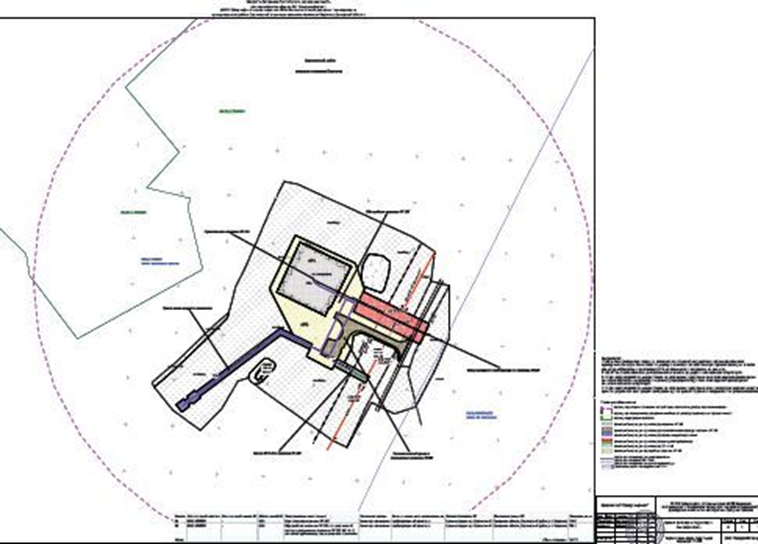 АДМИНИСТРАЦИЯМУНИЦИПАЛЬНОГО РАЙОНА СЕРГИЕВСКИЙСАМАРСКОЙ ОБЛАСТИПОСТАНОВЛЕНИЕ01 октября  2019г.                                                                                                                                                                                                              №1320О внесении изменений в Приложение к постановлению  администрации муниципального района   Сергиевский   от  31.08.2017г.  № 1070  «Об утверждении муниципальной программы «Развитие муниципальной службы в муниципальном районе Сергиевский Самарской области на 2018-2020 годы»В соответствии с Федеральным  законом от 06.10.2003г. № 131-ФЗ «Об общих принципах организации местного самоуправления в Российской Федерации», Федеральным законом от 02.03.2007г. № 25-ФЗ «О муниципальной службе в  Российской Федерации»,  Законом Самарской области от 09.10.2007г. № 96-ГД «О муниципальной службе в Самарской области»,  статьей 179 Бюджетного кодекса Российской Федерации, Уставом муниципального района Сергиевский Самарской области  и в целях уточнения объемов финансирования муниципальной программы «Развитие муниципальной службы в муниципальном районе Сергиевский Самарской области на 2018-2020 годы», администрация муниципального района СергиевскийПОСТАНОВЛЯЕТ:1.   Внести изменения в Приложение к постановлению администрации муниципального района Сергиевский  от  31.08.2017г. № 1070 «Об утверждении муниципальной программы «Развитие муниципальной службы в муниципальном районе Сергиевский Самарской области на 2018-2020 годы» (далее - Программа) следующего содержания:1. В паспорте Программы:позицию «Объем  и источники финансирования муниципальной программы» изложить в следующей редакции: «Объем финансирования мероприятий Программы за счет средств бюджета муниципального района Сергиевский составляет: в 2018 году - 60,55  тыс. рублей,в 2019 году  - 102,00 тыс. рублей,в 2020 году -  100,00   тыс. рублей  (прогноз)».          2. В тексте  Программы  раздел 6 «Объемы  и источники финансирования муниципальной программы»  изложить в следующей редакции:«Объем финансирования мероприятий Программы за счет средств бюджета муниципального района Сергиевский составляет:в 2018 году - 60,55  тыс. рублей,в 2019 году  - 102,00 тыс. рублей,в 2020 году -  100,00   тыс. рублей  (прогноз)».Средства на реализацию Программы предусматриваются при формировании местного бюджета на соответствующий финансовый год».3. Приложение № 2 к Программе изложить  в редакции согласно приложению № 1 к настоящему постановлению.4. Опубликовать настоящее постановление в газете «Сергиевский вестник», разместить на официальном сайте администрации муниципального района http://sergievsk.ru/  в сети Интернет.5. Настоящее постановление вступает в силу с момента его официального опубликования.6.  Контроль за выполнением настоящего постановления возложить на Первого заместителя  Главы муниципального района Сергиевский  Екамасова А.И.Глава  муниципального района Сергиевский                                             А.А. ВеселовПриложение №1к Постановлению администрациимуниципального района Сергиевский№ 1320 от «01» октября 2019г.       Целевые индикаторы (показатели), характеризующие ежегодный ход и итоги реализации муниципальной программы «Развитие муниципальной службы в муниципальном районе Сергиевский Самарской области на 2018-2020 годы»АДМИНИСТРАЦИЯМУНИЦИПАЛЬНОГО РАЙОНА СЕРГИЕВСКИЙСАМАРСКОЙ ОБЛАСТИПОСТАНОВЛЕНИЕ04 октября   2019г.                                                                                                                                                                                                             №1346О внесении изменений в Приложение №1 к постановлению администрации муниципального района Сергиевский №1063 от 31.08.2017г. «Об утверждении муниципальной программы «Управление муниципальными финансами и муниципальным долгом  муниципального района Сергиевский Самарской области» на 2018-2020 годы»В соответствии со статьей 179 Бюджетного кодекса Российской Федерации в целях повышения качества бюджетного процесса и эффективности бюджетных расходов, совершенствования межбюджетных отношений и расширения программно-целевого подхода при формировании местного бюджета, а так же в целях уточнения объемов финансирования Муниципальной Программы «Управление муниципальными финансами и муниципальным долгом  муниципального района Сергиевский Самарской области» на 2018-2020 годы, Администрация муниципального района Сергиевский Самарской области ПОСТАНОВЛЯЕТ:1. Внести изменения в приложение №1 к Постановлению  Администрации муниципального района Сергиевский Самарской области № 1063 от 31.08.2016 г. «Об утверждении муниципальной программы «Управление муниципальными финансами и муниципальным долгом муниципального района Сергиевский  Самарской области» на 2018-2020 годы» (далее – Муниципальная программа) следующего содержания:1.1. В тексте Паспорта Муниципальной программы позицию, касающуюся объема бюджетных ассигнований Муниципальной программы, изложить в следующей редакции:«Общий объем финансирования Муниципальной программы составит 152 031,24661 тыс. рублей,  в том числе:в 2018 году – 68 440,53697 тыс. рублей;в 2019 году – 72 090,70964 тыс. рублей (прогноз);в 2020 году – 11 500,00000 тыс. рублей (прогноз).1.2. Раздел 4 Муниципальной программы «Ресурсное обеспечение реализации Муниципальной программы» изложить в следующей редакции:«4. Ресурсное обеспечение реализации Муниципальной программы.Общий объем финансирования Муниципальной программы  на 2018-2020 годы составляет 152 031,24661 тыс. рублей:2018 году – 68 440,53697тыс. рублей;2019 году – 72 090,70964 тыс. рублей (прогноз);2020 году – 11 500,00000 тыс. рублей (прогноз).1.3. Разделе 6.3. Подпрограммы 3 Муниципальной программы «Организация планирования и исполнения консолидированного бюджета муниципального района Сергиевский» на 2018 – 2020 годы» (далее – Подпрограмма 3) в тексте Паспорта Подпрограммы 3 позицию, касающуюся объема бюджетных ассигнований Подпрограммы 3, изложить в следующей редакции: «Общий объем финансирования Подпрограммы 3 составит                            42 778,24661  тыс. рублей, в том числе:в 2018 году – 16 908,53697 тыс. рублей;в 2019 году – 15 369,70964 тыс. рублей (прогноз);в 2020 году – 10 500,00000 тыс. рублей (прогноз).1.4. в Разделе 6.3. Подпрограммы 3 Муниципальной программы «Муниципальной программы «Организация планирования и исполнения консолидированного бюджета муниципального района Сергиевский» на 2018 – 2020 годы» в тексте пункта  V. «Обоснование ресурсного обеспечения Подпрограммы 3»  позицию, касающуюся объема бюджетных ассигнований Подпрограммы 3, изложить в следующей редакции:«Для реализации подпрограммы предусмотрены средства:в 2018 году – 16 908,53697 тыс. рублей;в 2019 году – 15 369,70964 тыс. рублей (прогноз);в 2020 году – 10 500,00000 тыс. рублей (прогноз).1.5. Приложение к Муниципальной программе изложить в редакции  согласно Приложениям № 1 к настоящему постановлению.2.Опубликовать настоящее постановление в  газете «Сергиевский  вестник». 3.Настоящее постановление вступает в силу со дня его официального опубликования.4.Контроль за выполнением настоящего постановления возложить на руководителя Управления финансами Администрации муниципального района Сергиевский Самарской области Ганиеву С.Р.Глава муниципального  района Сергиевский                                         А.А. ВеселовПриложение № 1к Постановлению администрации муниципального района Сергиевский № 1346 от  04 октября 2019 годаРЕСУРСНОЕ ОБЕСПЕЧЕНИЕреализации муниципальной программы« Управление муниципальными финансами и муниципальным долгом муниципального района Сергиевский Самарской области» на 2018-2020 годы за счет всех источников финансированияАДМИНИСТРАЦИЯМУНИЦИПАЛЬНОГО РАЙОНА СЕРГИЕВСКИЙСАМАРСКОЙ ОБЛАСТИПОСТАНОВЛЕНИЕ04 октября   2019г.                                                                                                                                                                                                              №1347О внесении изменений в  приложение №1 к постановлению администрации муниципального района Сергиевский   № 1397 от 24.11.2017г. «Об утверждении муниципальной программы «Совершенствование муниципального управления и повышение инвестиционной привлекательности муниципального района Сергиевский  на 2018-2020 годыВ соответствии с Бюджетным кодексом Российской Федерации, Федеральным законом Российской Федерации от 06 октября 2003 года №131-ФЗ «Об общих    принципах организации местного самоуправления в Российской Федерации»,   Уставом муниципального района Сергиевский, в целях уточнения объемов  финансирования программных мероприятий, администрация муниципального   района СергиевскийПОСТАНОВЛЯЕТ:1. Внести в приложение №1 к постановлению администрации муниципального района Сергиевский   № 1397 от 24.11.2017г. «Об утверждении муниципальной   программы «Совершенствование муниципального управления и повышение   инвестиционной привлекательности муниципального района Сергиевский  на 2018-2020 годы» (далее-Программа) изменения следующего содержания:1.1.   В паспорте Программы позицию «Источниками финансирования программы является бюджет муниципального района Сергиевский и иные источники»,  изложить в следующей редакции: «Общий объем финансирования программы составляет – 539 032,66984 тыс. рублей.                          1.2. Раздел 5 Программы «Объемы и источники финансирования муниципальной программы»   изложить в следующей редакции:«Финансирование муниципальной программы осуществляется за счет средств федерального, областного бюджетов, бюджета  муниципального района    Сергиевский Самарской области, внебюджетных источников.Общий объем финансирования муниципальной программы на 2018-2020 годы составляет 539 032,66984  тыс. рублей:2. Опубликовать настоящее постановление в газете «Сергиевский вестник».3. Настоящее постановление вступает в силу со дня его официального    опубликования.4. Контроль за выполнением настоящего постановления возложить на Первого заместителя Главы муниципального района Сергиевский    А. И. Екамасова.Глава муниципального района Сергиевский                                 А.А. ВеселовПриложение 1к постановлению администрации муниципального района Сергиевский                  № 1347  от 04  октября  2019гПеречень программных мероприятий АДМИНИСТРАЦИЯМУНИЦИПАЛЬНОГО РАЙОНА СЕРГИЕВСКИЙСАМАРСКОЙ ОБЛАСТИПОСТАНОВЛЕНИЕ02  октября   2019г.                                                                                                                                                                                                           №1323Об утверждении  Административного  регламента предоставления администрацией  муниципального района Сергиевский  муниципальной услуги  «Выдача разрешения   на выполнение авиационных работ, парашютныхпрыжков, демонстрационных полетов воздушных судов, полетов беспилотных летательных  аппаратов, подъемов привязных аэростатов над муниципальным районом Сергиевский  Самарской области»В соответствии с Федеральным законом от 06.10.2003 № 131-ФЗ «Об общих принципах организации местного самоуправления в Российской Федерации», Федеральным законом от  27.07.2010 № 210-ФЗ «Об организации предоставления государственных и муниципальных услуг», постановление Правительства Российской Федерации от 11.03.2010 № 138 «Об утверждении Федеральных правил использования воздушного пространства Российской Федерации», постановлением администрации муниципального района Сергиевский № 1189 от 23.10.2013г. «Об утверждении Порядка разработки, согласования и утверждения административных регламентов предоставления муниципальных услуг», в целях приведения нормативно-правовых актов органов местного самоуправления в соответствие с действующим законодательством, администрация муниципального района Сергиевский ПОСТАНОВЛЯЕТ:    1. Утвердить Административный регламент предоставления администрацией муниципального района Сергиевский Самарской  области муниципальной услуги «Выдача разрешения на выполнение авиационных работ, парашютных   прыжков, демонстрационных полетов воздушных судов, полетов беспилотных летательных аппаратов, подъемов привязных аэростатов над муниципальным районом Сергиевский Самарской области» согласно приложению №1 к настоящему постановлению.   2. Опубликовать настоящее постановление в газете «Сергиевский вестник».   3. Настоящее постановление вступает в силу со дня его официального опубликования.  4. Контроль за выполнением настоящего постановления возложить на Заместителя Главы муниципального района Сергиевский Заболотина С.Г.Глава муниципального района Сергиевский                                                  А.А. ВеселовПриложение № 1 к постановлению администрации  муниципального района Сергиевский№ 1323 от «02» октября 2019г.Административный регламентпредоставления администрацией муниципального района Сергиевский муниципальной услуги«Выдача разрешения на выполнение авиационных работ, парашютных прыжков, демонстрационных полетов воздушных судов, полетов беспилотных летательных аппаратов, подъемов привязных аэростатов над муниципальным районом Сергиевский Самарской области»I. Общие положения1.1. Административный регламент предоставления муниципальной услуги  «Выдача разрешения на выполнение авиационных работ, парашютных прыжков, демонстрационных полетов воздушных судов, полетов беспилотных летательных аппаратов, подъемов привязных аэростатов над муниципальным образованием субъекта Российской Федерации» (далее – Административный регламент) разработан в целях повышения качества и доступности предоставления муниципальной услуги, определяет последовательность и сроки выполнения административных процедур при предоставлении муниципальной услуги, требования к порядку их выполнения, формы контроля за предоставлением муниципальной услуги, порядок обжалования заявителями действий (бездействия) и решений, осуществляемых и принятых в ходе исполнения муниципальной услуги. 1.2. Описание заявителей, а также их представителей.Получателями муниципальной услуги являются пользователи  воздушного пространства – граждане, юридические лица, индивидуальные предприниматели, наделенные в установленном порядке правом на осуществление деятельности по использованию воздушного пространства (далее по тексту – заявители).Интересы заявителей, указанных в абзаце первом настоящего пункта, могут представлять иные лица, уполномоченные заявителем в установленном порядке.1.3. Перечень нормативных правовых актов, регулирующих отношения, возникающие в связи с предоставлением муниципальной услуги.Правовыми основаниями для предоставления муниципальной услуги являются:- Конституция Российской Федерации, принятая всенародным голосованием 12.12.1993;- Федеральный закон от 06.10.2003 № 131-ФЗ «Об общих принципах организации местного самоуправления в Российской Федерации»;- Федеральный закон от 27.07.2010 № 210-ФЗ «Об организации предоставления государственных и муниципальных услуг»;- Воздушный кодекс Российской Федерации («Российская газета», № 59-60, 26.03.1997);-  Постановление Правительства Российской Федерации от 11.03.2010 № 138 «Об утверждении Федеральных правил использования воздушного пространства Российской Федерации»;- иные нормативные акты Российской Федерации и Самарской области и настоящий Регламент.1.4. Муниципальная услуга предоставляется администрацией муниципального района Сергиевский Самарской области (далее - уполномоченный орган) и осуществляется через соответствующее структурное подразделение.Местонахождение администрации муниципального района Сергиевский:446540, Самарская область, Сергиевский район,  с. Сергиевск, ул. Ленина, д. 22. График работы администрации: Понедельник – пятница – с 8.00 до 17.00Предпраздничные дни – с 8.00 до 16.00Суббота и воскресенье – выходные дниПерерыв – с 12.00 до 13.00Справочный телефон/ факс: 8(84655) 2-18-05 (приемная Главы района), факс: 8(846 55)2-11-72Адрес официального сайта администрации муниципального образования субъекта Российской Федерации в информационно-телекоммуникационной сети «Интернет», содержащий информацию о предоставлении муниципальной услуги: www.sergievsk.ru. Адрес электронной почты: adm2@samtel.ru.II. Стандарт предоставления муниципальной услуги2.1. Наименование муниципальной услуги - «Выдача разрешения на выполнение авиационных работ, парашютных прыжков, демонстрационных полетов воздушных судов, полетов беспилотных летательных аппаратов, подъемов привязных аэростатов над муниципальным районом Сергиевский Самарской области».2.2. Орган,  предоставляющий муниципальную услугу - Администрация муниципального района Сергиевский Самарской области.Структурное подразделение, отвечающее за предоставление муниципальной услуги – Отдел по делам гражданской обороны и чрезвычайным ситуациям администрации муниципального района Сергиевский (далее – отдел по делам ГО и ЧС).2.3. Результатом предоставления муниципальной услуги является:Выдача заявителю разрешения на выполнение авиационных работ, парашютных прыжков, демонстрационных полетов воздушных судов, полетов беспилотных летательных аппаратов, подъемов привязных аэростатов над муниципальным районом Сергиевский Самарской области. Направление (выдача) уведомления об отказе в выдаче разрешения на  выполнение авиационных работ, парашютных прыжков, демонстрационных полетов воздушных судов, полетов беспилотных летательных аппаратов, подъемов привязных аэростатов над муниципальным районом Сергиевский Самарской области предоставлении муниципальной услуги.2.4. Документ, подтверждающий предоставление муниципальной услуги (в том числе отказ в предоставлении муниципальной услуги) выдается лично заявителю (представителю заявителя) в форме документа на бумажном носителе либо направляется заявителю (представителю заявителя) в форме документа на бумажном носителе почтовым отправлением, по электронной почте.Способ получения документа, подтверждающего предоставление муниципальной услуги (отказ в предоставлении муниципальной услуги), указывается заявителем в заявлении.2.5. Срок предоставления муниципальной услуги не может превышать 30 дней со дня получения заявления о выдаче разрешения.2.6. Правовые основания предоставления муниципальной услуги указаны в части 1.3. настоящего  Административного регламента. 2.7. Для получения разрешения заявитель направляет заявление в Администрацию муниципального района Сергиевский Самарской области. Документы, указанные в настоящем пункте Административного регламента, представляются заявителем в зависимости от планируемого к выполнению вида авиационной деятельности в виде заверенных копий (за исключением заявлений). На указанных копиях документов на каждом листе такого документа заявителем проставляются: отметка «копия верна»; подпись с расшифровкой.Исчерпывающий перечень документов, необходимых в соответствии с нормативными правовыми актами для предоставления муниципальной услуги, подлежащих представлению заявителем:2.7.1. Для получения разрешения юридическими лицами, физическими лицами и индивидуальными предпринимателями, использующими легкие гражданские воздушные суда авиации общего назначения либо сверхлегкие гражданские воздушные суда авиации общего назначения:2.7.1.1. На выполнение авиационных работ:1) заявление, составленное по форме согласно приложению 1 к настоящему Административному регламенту, с указанием типа, государственного (регистрационного) опознавательного знака, заводского номера (при наличии) и принадлежности воздушного судна, периода и места выполнения авиационной деятельности;2) устав юридического лица, если заявителем является юридическое лицо;3) документ, удостоверяющий личность в соответствии с действующим законодательством, если заявителем является физическое лицо/индивидуальный предприниматель;4) договор обязательного страхования в соответствии с Воздушным кодексом Российской Федерации или копии полисов (сертификатов) к данным договорам;5) проект порядка выполнения авиационных работ либо раздел Руководства по производству полетов, включающий в себя особенности выполнения заявленных видов авиационных работ;6) договор с третьим лицом на выполнение заявленных авиационных работ;7) правоустанавливающий документ на воздушное судно, в случае если сведения о регистрации воздушного судна отсутствуют в Едином государственном реестре прав на воздушные суда и сделок с ними (далее - ЕГРП). В случае если воздушное судно находится в долевой собственности, - документ, подтверждающий согласие всех участников собственности на пользование заявителем воздушным судном;8) документы, подтверждающие полномочия лица, подписавшего заявление.2.7.1.2. на выполнение парашютных прыжков:1) заявление, составленное по форме согласно приложению 1 к настоящему Административному регламенту, с указанием типа, государственного (регистрационного) опознавательного знака, заводского номера (при наличии) и принадлежности воздушного судна, периода и места выполнения авиационной деятельности;2) устав юридического лица, если заявителем является юридическое лицо;3) документ, удостоверяющий личность в соответствии с действующим законодательством, если заявителем является физическое лицо/индивидуальный предприниматель;4) договор обязательного страхования в соответствии с Воздушным кодексом Российской Федерации или копии полисов (сертификатов) к данным договорам;5) проект порядка выполнения десантирования парашютистов с указанием времени, места, высоты выброски и количества подъемов воздушного судна;6) правоустанавливающий документ на воздушное судно, в случае если сведения о регистрации воздушного судна отсутствуют в ЕГРП. В случае если воздушное судно находится в долевой собственности, - документ, подтверждающий согласие всех участников собственности на пользование заявителем воздушным судном;7) документы, подтверждающие полномочия лица, подписавшего заявление. 2.7.1.3. на выполнение привязных аэростатов:1) заявление, составленное по форме согласно приложению 1 к настоящему Административному регламенту, с указанием типа, государственного (регистрационного) опознавательного знака, заводского номера (при наличии) и принадлежности воздушного судна, периода и места выполнения авиационной деятельности;2) устав юридического лица, если заявителем является юридическое лицо;3) документ, удостоверяющий личность в соответствии с действующим законодательством, если заявителем является физическое лицо/индивидуальный предприниматель;4) договор обязательного страхования в соответствии с Воздушным кодексом Российской Федерации или копии полисов (сертификатов) к данным договорам;5) проект порядка выполнения подъемов привязных аэростатов с указанием времени, места, высоты подъема привязных аэростатов в случае осуществления подъемов на высоту свыше 50 метров;6) правоустанавливающий документ на воздушное судно, в случае если сведения о регистрации воздушного судна отсутствуют в ЕГРП. В случае если воздушное судно находится в долевой собственности, - документ, подтверждающий согласие всех участников собственности на пользование заявителем воздушным судном;7) документы, подтверждающие полномочия лица, подписавшего заявление.2.7.2. Для получения разрешения юридическими лицами, физическими лицами и индивидуальными предпринимателями, осуществляющими деятельность в области гражданской авиации и имеющими сертификат (свидетельство) эксплуатанта для осуществления коммерческих воздушных перевозок/сертификат (свидетельство) эксплуатанта на выполнение авиационных работ/свидетельство эксплуатанта авиации общего назначения:2.7.2.1. на выполнение авиационных работ:1) заявление, составленное по форме согласно приложению 1 к настоящему Административному регламенту, с указанием типа, государственного (регистрационного) опознавательного знака, заводского номера (при наличии) и принадлежности воздушного судна, периода и места выполнения авиационной деятельности;2) устав юридического лица, если заявителем является юридическое лицо;3) документ, удостоверяющий личность в соответствии с действующим законодательством, если заявителем является физическое лицо/индивидуальный предприниматель;4) договор обязательного страхования в соответствии с Воздушным кодексом Российской Федерации или копии полисов (сертификатов) к данным договорам;5) проект порядка выполнения авиационных работ либо раздел Руководства по производству полетов, включающий в себя особенности выполнения заявленных видов авиационных работ;6) договор с третьим лицом на выполнение заявленных авиационных работ;7) правоустанавливающий документ на воздушное судно, в случае если сведения о регистрации воздушного судна отсутствуют в ЕГРП. В случае если воздушное судно находится в долевой собственности, - документ, подтверждающий согласие всех участников собственности на пользование заявителем воздушным судном;8) документы, подтверждающие полномочия лица, подписавшего заявление.2.7.2.2. на выполнение парашютных прыжков:1) заявление, составленное по форме согласно приложению 1 к настоящему Административному регламенту, с указанием типа, государственного (регистрационного) опознавательного знака, заводского номера (при наличии) и принадлежности воздушного судна, периода и места выполнения авиационной деятельности;2) устав юридического лица, если заявителем является юридическое лицо;3) документ, удостоверяющий личность в соответствии с действующим законодательством, если заявителем является физическое лицо/индивидуальный предприниматель;4) договор обязательного страхования в соответствии с Воздушным кодексом Российской Федерации или копии полисов (сертификатов) к данным договорам;5) проект порядка выполнения десантирования парашютистов с указанием времени, места, высоты выброски и количества подъемов воздушного судна;6) правоустанавливающий документ на воздушное судно, в случае если сведения о регистрации воздушного судна отсутствуют в ЕГРП. В случае если воздушное судно находится в долевой собственности, - документ, подтверждающий согласие всех участников собственности на пользование заявителем воздушным судном;7) документы, подтверждающие полномочия лица, подписавшего заявление.2.7.2.3. на выполнение подъемов привязных аэростатов:1) заявление, составленное по форме согласно приложению 1 к настоящему Административному регламенту, с указанием типа, государственного (регистрационного) опознавательного знака, заводского номера (при наличии) и принадлежности воздушного судна, периода и места выполнения авиационной деятельности;2) устав юридического лица, если заявителем является юридическое лицо;3) документ, удостоверяющий личность в соответствии с действующим законодательством, если заявителем является физическое лицо/индивидуальный предприниматель;4) договор обязательного страхования в соответствии с Воздушным кодексом Российской Федерации или копии полисов (сертификатов) к данным договорам;5) проект порядка выполнения подъемов привязных аэростатов с указанием времени, места, высоты подъема привязных аэростатов в случае осуществления подъемов на высоту свыше 50 метров;6) правоустанавливающий документ на воздушное судно, в случае если сведения о регистрации воздушного судна отсутствуют в ЕГРП. В случае если воздушное судно находится в долевой собственности, - документ, подтверждающий согласие всех участников собственности на пользование заявителем воздушным судном;7) документы, подтверждающие полномочия лица, подписавшего заявление.2.7.3. Для получения разрешения на выполнение авиационной деятельности заявителями, относящимися к государственной авиации:2.7.3.1. на выполнение авиационных работ:1) заявление, составленное по форме согласно приложению № 1 к настоящему Административному регламенту, с указанием типа, государственного (регистрационного) опознавательного знака, заводского номера (при наличии) и принадлежности воздушного судна, периода и места выполнения авиационной деятельности;2) документ, подтверждающий годность заявленного воздушного судна к эксплуатации (выписка из формуляра воздушного судна с записью о годности к эксплуатации);3) приказ о допуске командиров воздушных судов к полетам;4) порядок (инструкция), в соответствии с которым(ой) заявитель планирует выполнять заявленные авиационные работы.2.7.3.2. на выполнение парашютных прыжков:1) заявление, составленное по форме согласно приложению 1 к настоящему Административному регламенту, с указанием типа, государственного (регистрационного) опознавательного знака, заводского номера (при наличии) и принадлежности воздушного судна, периода и места выполнения авиационной деятельности;2) документ, подтверждающий годность заявленного воздушного судна к эксплуатации (выписка из формуляра воздушного судна с записью о годности к эксплуатации);3) приказ о допуске командиров воздушных судов к полетам;4) положение об организации Парашютно-десантной службы на базе заявителя.2.7.3.3. на выполнение подъемов привязных аэростатов:1) заявление, составленное по форме согласно приложению 1 к настоящему Административному регламенту, с указанием типа, государственного (регистрационного) опознавательного знака, заводского номера (при наличии) и принадлежности воздушного судна, периода и места выполнения авиационной деятельности;2) документ, подтверждающий годность заявленного воздушного судна к эксплуатации (выписка из формуляра воздушного судна с записью о годности к эксплуатации);3) приказ о допуске командиров воздушных судов к полетам;4) проект порядка выполнения подъемов привязных аэростатов с указанием времени, места, высоты подъема привязных аэростатов в случае осуществления подъемов на высоту свыше 50 метров.2.8. Исчерпывающий перечень документов, необходимых в соответствии с нормативными правовыми актами для предоставления муниципальной услуги и услуг, которые являются необходимыми и обязательными для предоставления муниципальной услуги, которые находятся в распоряжении исполнительных органов, федеральных органов исполнительной власти и органов государственных внебюджетных фондов и органов местного самоуправления, подведомственных им организаций и иных организаций, и которые заявитель вправе представить:выписка из ЕГРЮЛ (сведения, содержащиеся в ЕГРЮЛ, предоставляются налоговым органом в соответствии с приказом Министерства финансов Российской Федерации от 15.01.2015 № 5н «Об утверждении Административного регламента предоставления Федеральной налоговой службой государственной услуги по предоставлению сведений и документов, содержащихся в Едином государственном реестре юридических лиц и Едином государственном реестре индивидуальных предпринимателей»);выписка из ЕГРИП (сведения, содержащиеся в ЕГРИП, предоставляются налоговым органом в соответствии с приказом Министерства финансов Российской Федерации от 15.01.2015 № 5н «Об утверждении Административного регламента предоставления Федеральной налоговой службой государственной услуги по предоставлению сведений и документов, содержащихся в Едином государственном реестре юридических лиц и Едином государственном реестре индивидуальных предпринимателей»);положительное заключение территориального органа федерального органа исполнительной власти, осуществляющего функции по оказанию государственных услуг и управлению государственным имуществом в сфере воздушного транспорта (гражданской авиации), использования воздушного пространства Российской Федерации о возможности использования воздушного пространства заявителем (предоставляется посредством направления запроса в СЗ МТУ ВТ ФАВТ);выписка из ЕГРП (содержащая общедоступные сведения о зарегистрированных правах на воздушные суда и сделок с ними) (предоставляется ФАВТ в соответствии с Федеральным законом от 14.03.2009 № 31-ФЗ "О государственной регистрации прав на воздушные суда и сделок с ними", постановлением Правительства Российской Федерации от 28.11.2009 № 958 "Об утверждении Правил ведения Единого государственного реестра прав на воздушные суда и сделок с ними", приказом Минтранса России от 06.05.2013 № 170 "Об утверждении Административного регламента Федерального агентства воздушного транспорта предоставления государственной услуги по государственной регистрации прав на воздушные суда и сделок с ними");сертификат (свидетельство) эксплуатанта на выполнение авиационных работ вместе с приложением к нему/сертификат (свидетельство) эксплуатанта для осуществления коммерческих воздушных перевозок вместе с приложением к нему/свидетельство эксплуатанта авиации общего назначения вместе с приложением к нему (выдается территориальным органом уполномоченного органа в области гражданской авиации в соответствии с приказом Минтранса России от 23.12.2009 № 249 "Об утверждении Федеральных авиационных правил «Требования к проведению обязательной сертификации физических лиц, юридических лиц, выполняющих авиационные работы. Порядок проведения сертификации»).Непредставление заявителем указанных документов не является основанием для отказа заявителю в предоставлении муниципальной услуги.В случае подачи двух или более заявлений на одни и те же  срок, время и место использования  воздушного пространства над населенным пунктом, заявление подлежит рассмотрению в порядке очередности поступления заявлений.2.9. Специалист Администрации не вправе требовать от заявителя:1) представления документов и информации или осуществления действий, представление или осуществление которых не предусмотрено нормативными правовыми актами, регулирующими отношения, возникающие в связи с предоставлением муниципальной услуги; 2) представления документов и информации, в том числе подтверждающих внесение заявителем платы за предоставление муниципальной услуги, которые находятся в распоряжении органов, предоставляющих муниципальные услуги, иных государственных органов, органов местного самоуправления либо подведомственных государственным органам или органам местного самоуправления организаций, участвующих в предоставлении муниципальной услуги, в соответствии с нормативными правовыми актами Российской Федерации, нормативными правовыми актами субъектов Российской Федерации, муниципальными правовыми актами, за исключением документов, включенных в определенный частью 6  статьи 7 Федерального закона от 27.07.2010 № 210-ФЗ «Об организации предоставления государственных и муниципальных услуг» (далее Федеральный закон). Заявитель вправе представить указанные документы и информацию в органы, предоставляющие муниципальные услуги, по собственной инициативе; 3) осуществления действий, в том числе согласований, необходимых для получения муниципальной услуги и связанных с обращением в иные государственные органы, органы местного самоуправления, организации, за исключением получения услуг и получения документов и информации, предоставляемых в результате предоставления таких услуг, включенных в перечни, указанные в части 1 статьи 9 Федерального закона;4) представления документов и информации, отсутствие и (или) недостоверность которых не указывались при первоначальном отказе в приеме документов, необходимых для предоставления  муниципальной услуги, либо в предоставлении муниципальной услуги, за исключением следующих случаев:а) изменение требований нормативных правовых актов, касающихся предоставления муниципальной услуги, после первоначальной подачи заявления о предоставлении муниципальной услуги;б) наличие ошибок в заявлении о предоставлении  муниципальной услуги и документах, поданных заявителем после первоначального отказа в приеме документов, необходимых для муниципальной услуги, либо в предоставлении муниципальной услуги и не включенных в представленный ранее комплект документов;в) истечение срока действия документов или изменение информации после первоначального отказа в приеме документов, необходимых для предоставления муниципальной услуги, либо в предоставлении муниципальной услуги;г) выявление документально подтвержденного факта (признаков) ошибочного или противоправного действия (бездействия) должностного лица органа, предоставляющего муниципальную услугу, муниципального служащего, работника организации, предусмотренной частью 1.1 статьи 16 Федерального закона, при первоначальном отказе в приеме документов, необходимых для предоставления муниципальной услуги, либо в предоставлении муниципальной услуги, о чем в письменном виде за подписью руководителя органа, предоставляющего муниципальную услугу, при первоначальном отказе в приеме документов, необходимых для предоставления муниципальной услуги, либо руководителя организации, предусмотренной частью 1.1 статьи 16 Федерального закона, уведомляется заявитель, а также приносятся извинения за доставленные неудобства.         2.10. Исчерпывающий перечень оснований для отказа в приеме документов, необходимых для предоставления муниципальной услуги.Основания для отказа в приеме документов, необходимых для предоставления муниципальной услуги, действующим законодательством не предусмотрены.2.11. Исчерпывающий перечень оснований для приостановления или отказа в предоставлении муниципальной услуги.Основанием для отказа в выдаче разрешения на выполнение авиационных работ, парашютных прыжков, демонстрационных полетов воздушных судов, полетов беспилотных летательных аппаратов, подъемов привязных аэростатов над муниципальным районом Сергиевский Самарской области предоставлении муниципальной услуги является:- обращение за предоставлением муниципальной услуги лица, не являющегося получателем муниципальной услуги в соответствии с настоящим Административным регламентом;- представленные документы подписаны (удостоверены) неправомочными лицами;- заявителем не предоставлен или представлен неполный комплект документов, указанных в настоящем Административном регламенте в качестве документов, подлежащих обязательному представлению заявителем;- представленные документы содержат недостоверные и/или противоречивые сведения, и/или подчистки, приписки, зачеркнутые слова (цифры), повреждения, не позволяющие однозначно истолковать их содержание, не поддающиеся прочтению, и/или в заявлении отсутствует подпись заявителя;- имеются сведения об отмене представленных документов;- отсутствие положительных заключений (согласований) государственных органов и организаций в порядке межведомственного взаимодействия в соответствии с настоящим Административным регламентом; - наличие решения суда о приостановлении (запрете) совершения юридически значимых действий в отношении заявителя в части авиационных работ, парашютных прыжков, демонстрационных полетов воздушных судов, полетов беспилотных летательных аппаратов, подъемов привязных аэростатов. - авиационные работы, парашютные прыжки, демонстрационные полеты воздушных судов, полеты беспилотных летательных аппаратов, подъемы привязных аэростатов заявитель планирует выполнять не над территорией муниципального района Сергиевский Самарской области, а также, если площадки посадки (взлета) расположены вне границ муниципального района Сергиевский;- невозможность осуществления деятельности, на которую запрашивается разрешение, в заявленных местах использования воздушного пространства муниципального района Сергиевский Самарской области:
        - в силу прямого указания нормативного правового акта Российской Федерации;        - в случае установления в заявленном месте использования воздушного пространства муниципального района Сергиевский Самарской области временных или постоянных ограничений, установленных органами государственной власти Российской Федерации или органами местного самоуправления;
         - по требованиям безопасности при использовании воздушного пространства муниципального района Сергиевский Самарской области;       - проведение в срок и в месте планируемого использования воздушного пространства над территорией муниципального района Сергиевский Самарской области массовых мероприятий;-  имеется в наличии ранее выданное иным заявителям (заявителю) разрешение, в котором совпадает место, время и срок заявленного вида деятельности.Основания для приостановления предоставления муниципальной услуги действующим законодательством не предусмотрены.2.12. Перечень услуг, которые являются необходимыми и обязательными для предоставления муниципальной услуги, в том числе сведения о документе (документах), выдаваемом (выдаваемых) организациями, участвующими в предоставлении муниципальной услуги.Услуги, которые являются необходимыми и обязательными для предоставления муниципальной, не предусмотрены.2.13. Порядок, размер и основания взимания государственной пошлины или иной платы, взимаемой за предоставление муниципальной услуги.Взимание государственной пошлины или иной платы, взимаемой за предоставление муниципальной услуги, не предусмотрено.Выдача разрешения осуществляется на безвозмездной основе.2.14. Порядок, размер и основания взимания платы за предоставление услуг, необходимых и обязательных для предоставления муниципальной услуги, включая информацию о методиках расчета размера такой платы.Взимание платы за предоставление услуг, необходимых и обязательных для предоставления муниципальной услуги, не предусмотрено.2.15. Максимальный срок ожидания в очереди при подаче документов для предоставления и получения результатов муниципальной услуги составляет 15 минут.2.16. Требования к помещениям, в которых предоставляется муниципальная услуга, к местам ожидания и приема заявителей, размещению и оформлению информации о порядке предоставления муниципальной услуги.Помещение, в котором предоставляется муниципальная услуга, соответствует установленным противопожарным и санитарно-эпидемиологическим правилам и нормативам.Помещения, должны обеспечивать возможность реализации прав инвалидов на предоставление муниципальной услуги. Помещения оборудуются пандусами, лифтами (при необходимости), санитарно-техническими помещениями (доступными для инвалидов), расширенными проходами, позволяющими обеспечить беспрепятственный доступ инвалидов, включая инвалидов, использующих кресла-коляски.Помещение, в котором предоставляется муниципальная услуга, включает места для ожидания, места для информирования заявителей и заполнения необходимых документов, а также места для приема заявителей.Помещения должны быть оснащены специальным оборудованием, аппаратурой и приборами (световыми и акустическими), отвечающими санитарно-гигиеническим нормам и допустимым стандартным значениям физических величин на потребителя и обеспечивающими надлежащее качество обслуживания посетителей.Специальное оборудование, приборы и аппаратуру следует использовать строго по назначению, содержать в технически исправном состоянии. Неисправное специальное оборудование и аппаратура должны быть сняты с эксплуатации, заменены или отремонтированы (если они подлежат ремонту), а пригодность отремонтированных должна быть подтверждена их проверкой.Помещения должны быть оборудованы системами охранной сигнализации (в том числе при необходимости камерами видеонаблюдения), противопожарной сигнализации, звукового оповещения об опасности, автоматического пожаротушения, телефонной связью и всеми средствами коммунально-бытового обслуживания, оснащены системой указателей и знаковой навигации.Кабинет для приема заявителей должен быть оборудован информационными табличками (вывесками) с указанием:- номера кабинета;- фамилий и инициалов сотрудников Администрации муниципального образования, осуществляющих прием.Место для приема заявителей должно быть снабжено столом, стулом и быть приспособлено для оформления документов.В помещении Администрации муниципального образования должны быть оборудованные места для ожидания приема и возможности оформления документов.Информация, касающаяся предоставления муниципальной услуги, должна располагаться на информационных стендах в Администрации муниципального образования.На стендах размещается следующая информация:- общий режим работы Администрации муниципального образования;- образец заполнения заявления;- перечень документов, необходимых для предоставления муниципальной услуги.В зимнее время за один час до начала мероприятия подходы к зданию должны быть очищены от снега и льда.При наличии технической возможности на прилегающей территории должна быть организована парковка автотранспорта. На стоянке должны быть предусмотрены не менее 10 процентов мест (но не менее 1 места) для бесплатной парковки транспортных средств, управляемых инвалидами, а также перевозящих таких инвалидов и (или) детей-инвалидов. Указанные места для парковки не должны занимать иные транспортные средства.Входы в здания (помещения) оборудуются пандусами, расширенными проходами, позволяющими обеспечить беспрепятственный доступ инвалидов, включая инвалидов, использующих кресла-коляски. Центральный вход в здание оборудуется информационной табличкой (вывеской), содержащей соответствующее наименование, с использованием укрупненного шрифта и плоско-точечного шрифта Брайля.При наличии заключения общественной организации инвалидов о технической невозможности обеспечения доступности здания (помещений) для инвалидов на специально подготовленного сотрудника уполномоченного органа, в котором предоставляется муниципальная услуга, административно-распорядительным актом возлагается обязанность по оказанию ситуационной помощи инвалидам всех категорий на время предоставления муниципальной услуги.Для инвалидов по зрению обеспечивается дублирование необходимой для ознакомления зрительной информации, а также надписей, знаков и иной текстовой и графической информации знаками, выполненными укрупненным шрифтом и рельефно-точечным шрифтом Брайля. Для инвалидов по слуху обеспечивается дублирование необходимой для ознакомления звуковой информации текстовой и графической информацией (бегущей строкой).Показатели доступности и качества муниципальной услуги, в том числе количество взаимодействия заявителя с должностными лицами при предоставлении муниципальной услуги.Взаимодействие заявителя с должностными лицами при предоставлении муниципальной услуги ограничивается необходимостью подачи заявления и получения результата оказания муниципальной услуги. Иное взаимодействие заявителя с должностными лицами при предоставлении муниципальной услуги не является обязательным условием оказания муниципальной услуги.2.17. Основными показателями доступности и качества муниципальной услуги являются:- высокая степень открытости информации о муниципальной услуге;- удовлетворённость заявителей качеством предоставления муниципальной услуги. - отсутствие поданных в установленном порядке жалоб на решения, действия (бездействие), принятые и осуществленные при предоставлении муниципальной услуги. III. Состав, последовательность и сроки выполнения административных процедур, требования к порядку их выполнения3.1. Предоставление муниципальной услуги включает в себя следующие административные процедуры:Прием (получение) и регистрация документов.Обработка документов.Формирование результата предоставления муниципальной услуги.Направление (выдача) заявителю разрешения либо отказ в предоставлении муниципальной услуги.Блок-схема последовательности действий исполнения муниципальной услуги приведена в приложении 2 к настоящему Административному регламенту. 3.2. Прием (получение) и регистрация документов.Основанием для начала выполнения административной процедуры является поступление в уполномоченный орган от заявителя документов, необходимых для предоставления муниципальной услуги.Специалист Отдела по делам ГО и ЧС:-  осуществляет прием и регистрацию документов, необходимых для предоставления муниципальной услуги;- формирует комплект документов, необходимых для предоставления муниципальной услуги.Результатом административной процедуры является регистрация документов и формирование комплекта документов, необходимых для предоставления муниципальной услуг.3.3. Обработка документов.Специалист Отдела по делам ГО и ЧС: - обеспечивает получение сведений, предусмотренных настоящим Административным регламентом, в порядке межведомственного информационного взаимодействия;- осуществляет проверку документов, необходимых для предоставления муниципальной услуги, в целях установления правовых оснований для предоставления муниципальной услуги. При наличии оснований, указанных в пункте 2.11. настоящего Административного регламента, оформляет проект решения об отказе  в выдаче разрешения на выполнение авиационных работ, парашютных прыжков, демонстрационных полетов воздушных судов, полетов беспилотных летательных аппаратов, подъемов привязных аэростатов над муниципальным районом Сергиевский Самарской области.Результатом административной процедуры является оформление проекта разрешения  Администрации района о выдаче разрешения (далее-разрешение),  которое подписывается  начальником отдела ГО  и ЧС, а при наличии оснований для отказа в предоставлении муниципальной услуги - оформление проекта уведомления об отказе в предоставлении муниципальной услуги, которое подписывается  начальником отдела ГО  и ЧС.3.4. Формирование результата предоставления муниципальной услуги:Основанием для начала выполнения административной процедуры является  проект разрешения Администрации либо проект уведомления об отказе в выдаче разрешения на выполнение авиационных работ, парашютных прыжков, демонстрационных полетов воздушных судов, полетов беспилотных летательных аппаратов, подъемов привязных аэростатов над муниципальным районом Сергиевский Самарской области.Уполномоченный сотрудник, ответственный за формирование результата предоставления муниципальной услуги, обеспечивает подписание поступивших документов Начальником отдела ГО и ЧС.Разрешение оформляется по форме согласно приложению 3 к настоящему Административному регламенту.Отказ в выдаче разрешения на выполнение авиационных работ, парашютных прыжков, демонстрационных полетов воздушных судов, полетов беспилотных летательных аппаратов, подъемов привязных аэростатов над муниципальным районом Сергиевский Самарской области оформляется уведомлением по форме согласно приложению 4 к настоящему Административному регламенту.Результатом административной процедуры является оформление разрешения либо решения об отказе в  выдаче разрешения на выполнение авиационных работ, парашютных прыжков, демонстрационных полетов воздушных судов, полетов беспилотных летательных аппаратов, подъемов привязных аэростатов над муниципальным районом Сергиевский Самарской области.3.5. Выдача (направление) заявителю документов, подтверждающих предоставление муниципальной услуги, либо отказа в предоставлении муниципальной услуги.Основанием для начала выполнения административной процедуры является поступление от уполномоченного сотрудника Администрации муниципального образования, ответственного за формирование результата предоставления муниципальной услуги, разрешения либо решения об отказе в выдаче разрешения.Специалист отдела по делам ГО И ЧС:Выдает (направляет) заявителю разрешение либо решение об отказе в выдаче разрешения.Решение об отказе в выдаче разрешения выдается (направляется) заявителю с указанием причин отказа не позднее следующего рабочего дня с момента принятия решения об отказе в предоставлении муниципальной услуги.Результатом административной процедуры является выдача (направление) заявителю разрешения либо решения об отказе в выдаче разрешения.IV. Формы контроля за исполнением Административного регламента4.1. Общий контроль за соблюдением и исполнением должностными лицами администрации положений настоящего административного регламента и иных нормативных правовых актов, устанавливающих требования к предоставлению муниципальной услуги, за принятием решений должностными лицами осуществляется Начальником отдела ГО и ЧС, Главой муниципального района Сергиевский, либо лицом, его замещающим. 4.2. Непосредственный контроль за соблюдением сотрудниками отдела ГО и  ЧС последовательности действий, определенных административными процедурами по предоставлению муниципальной услуги, осуществляется Начальником отдела ГО и ЧС,  который является ответственным за организацию работы по предоставлению муниципальной услуги.4.3. Контроль за полнотой и качеством предоставления муниципальной услуги осуществляется уполномоченным структурным подразделением администрации – отделом муниципального контроля и охраны труда Контрольного управления администрации муниципального района Сергиевский.4.4. Контроль за полнотой и качеством предоставления муниципальной услуги включает в себя проведение проверок в отношении структурных подразделений администрации, предоставляющих муниципальную услугу, должностных лиц администрации, осуществляющих деятельность по предоставлению муниципальной услуги, выявление и устранение нарушений прав заявителей при предоставлении муниципальной услуги.4.5. Проверки могут быть плановыми (осуществляться на основании полугодовых и годовых планов работы администрации) и внеплановыми.4.6. Плановые проверки проводятся с периодичностью, определяемой распоряжениями администрации, но не чаще одного раза в год. Внеплановые проверки проводятся по обращению заинтересованных лиц или в установленных законодательством случаях.4.7. Должностные лица администрации, осуществляющие деятельность по предоставлению муниципальной услуги, несут персональную ответственность за полноту и качество предоставления муниципальной услуги, за соблюдение и исполнение положений настоящего административного регламента и иных нормативных правовых актов, устанавливающих требования к предоставлению муниципальной услуги.Персональная ответственность должностных лиц администрации, осуществляющих деятельность по предоставлению муниципальной услуги, закрепляется в их должностных инструкциях в соответствии с требованиями законодательства.4.8. По результатам проведенных проверок в случае выявления нарушений прав заявителей, положений настоящего административного регламента, иных нормативных правовых актов Российской Федерации и Самарской области Главой муниципального района Сергиевский рассматривается вопрос о привлечении виновных лиц к ответственности в соответствии с действующим законодательством Российской Федерации.4.9. Заинтересованные лица могут принимать участие в электронных опросах, форумах и анкетировании по вопросам удовлетворения полнотой и качеством предоставления муниципальной услуги, соблюдения положений настоящего административного регламента, сроков и последовательности действий (административных процедур), предусмотренных настоящим административным регламентом.4.10. Должностное лицо администрации, на которого возложено кадровое обеспечение деятельности администрации, ведет учет случаев ненадлежащего исполнения должностными лицами администрации служебных обязанностей, в том числе касающихся предоставления муниципальной услуги, проводит служебные проверки в отношении должностных лиц администрации, допустивших подобные нарушения. Начальник отдела ГО и ЧС принимает меры в отношении должностных лиц в соответствии с законодательством Российской Федерации. V. Досудебный (внесудебный) порядок обжалования решений  и действий (бездействия) органа местного самоуправления,предоставляющего муниципальную услугу, а также его должностных лиц,  муниципальных служащих5.1. Информация для заявителя о его праве подать жалобу на решение и(или) действие (бездействие) органа местного самоуправления, предоставляющего муниципальную услугу, его должностных лиц либо муниципальных служащих при предоставлении муниципальной услуги (далее - жалоба)Заявитель вправе обжаловать решения и действия (бездействие) органа местного самоуправления, предоставляющего муниципальную услугу, его должностных лиц либо муниципальных служащих при предоставлении муниципальной услуги в досудебном (внесудебном) порядке.5.2. Предмет жалобыЗаявитель может обратиться с жалобой по основаниям и в порядке, которые установлены статьями 11.1 и 11.2 Федерального закона № 210-ФЗ от 27.07.2010г., в том числе в следующих случаях:1) нарушение срока регистрации заявления о предоставлении муниципальной услуги;2) нарушение срока предоставления муниципальной услуги;3) требование у заявителя документов, не предусмотренных нормативными правовыми актами Российской Федерации, нормативными правовыми актами субъекта Российской Федерации для предоставления муниципальной услуги;4) отказ в приеме документов, предоставление которых предусмотрено нормативными правовыми актами Российской Федерации, нормативными правовыми актами субъекта Российской Федерации для предоставления муниципальной услуги, у заявителя;5) отказ в предоставлении  муниципальной услуги, если основания отказа не предусмотрены федеральными законами и принятыми в соответствии с ними иными нормативными правовыми актами Российской Федерации, законами и иными нормативными правовыми актами субъектов Российской Федерации, муниципальными правовыми актами;6) затребование с заявителя при предоставлении муниципальной услуги платы, не предусмотренной нормативными правовыми актами Российской Федерации, нормативными правовыми актами субъекта Российской Федерации;7) отказ органа, предоставляющего муниципальную услугу, должностного лица органа, предоставляющего муниципальную услугу, в исправлении допущенных ими опечаток и ошибок в выданных в результате предоставления муниципальной услуги документах либо нарушение установленного срока таких исправлений; 8) нарушение срока или порядка выдачи документов по результатам предоставления государственной или муниципальной услуги;9) приостановление предоставления государственной или муниципальной услуги, если основания приостановления не предусмотрены федеральными законами и принятыми в соответствии с ними иными нормативными правовыми актами Российской Федерации, законами и иными нормативными правовыми актами субъектов Российской Федерации, муниципальными правовыми актами; 10) требование у заявителя при предоставлении муниципальной услуги документов или информации, отсутствие и (или) недостоверность которых не указывались при первоначальном отказе в приеме документов, необходимых для предоставления муниципальной услуги, либо в предоставлении муниципальной услуги, за исключением случаев, предусмотренных пунктом 4 части 1 статьи 7 Федерального закона № 210 от 27.07.2010 г. « Об организации предоставления государственных и муниципальных услуг».           5.3. Органы местного самоуправления и уполномоченные на рассмотрение жалобы должностные лица, которым может быть направлена жалоба.Заявитель может обратиться с жалобой на решение и действие (бездействие), принятое (осуществляемое) в ходе предоставления муниципальной услуги, в письменной форме на бумажном носителе или в форме электронного документа в администрацию муниципального района Сергиевский Самарской области. 5.4. Порядок подачи и рассмотрения жалобы:Жалоба может быть направлена по почте, с использованием информационно-телекоммуникационной сети «Интернет», официального сайта администрации муниципального района Сергиевский Самарской области, Единого портала и Портала, а также может быть принята при личном приеме заявителя. В случае подачи жалобы при личном приеме заявитель представляет документ, удостоверяющий его личность, в соответствии с законодательством Российской Федерации.Жалоба  должна содержать:наименование органа местного самоуправления, должностного лица органа местного самоуправления либо муниципального служащего, решения и действия (бездействие) которых обжалуются;фамилию, имя, отчество (последнее - при наличии), сведения о месте жительства заявителя - физического лица либо наименование, сведения о месте нахождения заявителя - юридического лица, а также номер (номера) контактного телефона, адрес (адреса) электронной почты (при наличии) и почтовый адрес, по которым должен быть направлен ответ заявителю;сведения об обжалуемых решениях и действиях (бездействии) органа местного самоуправления, его должностного лица либо муниципального служащего;доводы, на основании которых заявитель не согласен с решением и действием (бездействием) органа местного самоуправления, его должностного лица либо муниципального служащего. Заявителем могут быть представлены документы (при наличии), подтверждающие доводы заявителя, либо их копии.В случае если жалоба подается через представителя заявителя, также представляется документ, подтверждающий полномочия на осуществление действий от имени заявителя. В качестве документа, подтверждающего полномочия на осуществление действий от имени заявителя, может быть представлена:а) оформленная в соответствии с законодательством Российской Федерации доверенность (для физических лиц);б) оформленная в соответствии с законодательством Российской Федерации доверенность, подписанная руководителем заявителя или уполномоченным этим руководителем лицом (для юридических лиц);в) копия решения о назначении или об избрании либо приказа о назначении физического лица на должность, в соответствии с которым такое физическое лицо обладает правом действовать от имени заявителя без доверенности.5.5. Сроки рассмотрения жалобыЖалоба, поступившая в администрацию муниципального района Сергиевский Самарской области, подлежит обязательной регистрации в течение трех дней со дня ее поступления. Жалоба рассматривается в течение 15 рабочих дней со дня ее регистрации.В случае обжалования отказа структурного подразделения, его должностного лица в приеме документов у заявителя либо в исправлении допущенных опечаток и ошибок или в случае обжалования заявителем нарушения установленного срока таких исправлений жалоба рассматривается в течение 5 рабочих дней со дня ее регистрации.5.6. Результат рассмотрения жалобы:По результатам рассмотрения жалобы в соответствии с частью 7 статьи 11.2 Федерального закона от 27.07.2010г. № 210-ФЗ «Об организации предоставления государственных и муниципальных услуг» администрация муниципального района Сергиевский принимает одно из следующих решений:удовлетворяет жалобу, в том числе в форме отмены принятого решения, исправления допущенных опечаток и ошибок в выданных в результате предоставления муниципальной услуги документах, возврата заявителю денежных средств, взимание которых не предусмотрено нормативными правовыми актами Российской Федерации, нормативными правовыми актами субъекта Российской Федерации, а также в иных формах;отказывает в удовлетворении жалобы.В случае установления в ходе или по результатам рассмотрения жалобы признаков состава административного правонарушения или преступления должностное лицо, наделенное полномочиями по рассмотрению жалоб, незамедлительно направляет имеющиеся материалы в органы прокуратуры.5.7. Порядок информирования заявителя о результатах рассмотрения жалобы:Не позднее дня, следующего за днем принятия решения по результатам рассмотрения жалобы, заявителю в письменной форме и по желанию заявителя в электронной форме направляется мотивированный ответ о результатах рассмотрения жалобы.В ответе по результатам рассмотрения жалобы указываются:наименование органа местного самоуправления, должность, фамилия, имя, отчество (последнее - при наличии) должностного лица органа местного самоуправления, принявшего решение по жалобе;номер, дата, место принятия решения, включая сведения о должностном лице органа местного самоуправления, решение или действие (бездействие) которого обжалуется;фамилия, имя, отчество (последнее - при наличии) или наименование заявителя;основания для принятия решения по жалобе;принятое по жалобе решение;в случае, если жалоба признана обоснованной, сроки устранения выявленных нарушений, в том числе срок представления результата муниципальной услуги;сведения о порядке обжалования принятого по жалобе решения.5.8. Порядок обжалования решения по жалобеЗаявитель вправе обжаловать решения, принятые по результатам рассмотрения жалобы, в установленном законодательством Российской Федерации порядке.5.9. Право заявителя на получение информации и документов, необходимых для обоснования и рассмотрения жалобыЗаявитель имеет право на получение информации и документов, необходимых для обоснования и рассмотрения жалобы, если это не затрагивает права, свободы и законные интересы других лиц, а также при условии, что указанные документы не содержат сведения, составляющие муниципальной или иную охраняемую законом тайну, за исключением случаев, предусмотренных законодательством Российской Федерации.5.10. Способы информирования заявителей о порядке подачи и рассмотрения жалобы:Информацию о порядке подачи и рассмотрения жалобы заявители могут получить, на Едином портале, Портале, на официальном сайте органа местного самоуправления, в ходе личного приема, а также по телефону, электронной почте.Для получения информации о порядке подачи и рассмотрения жалобы заявитель вправе обратиться:в устной форме;в форме электронного документа;по телефону;в письменной форме. Приложение № 1к Административному регламенту предоставления  администрациеймуниципального района Сергиевский муниципальной услуги«Выдача разрешения на выполнение  авиационных работ,парашютных прыжков, демонстрационных полетов воздушных судовполетов беспилотных летательных аппаратов, подъемов привязных аэростатовнад муниципальным районом Сергиевский Самарской области»Начальнику отдела по делам ГО и ЧС администрациимуниципального района Сергиевский Самарской областиот ________________________________________________________(фамилия, имя, отчество заявителя(с указанием должности заявителя - при подаче заявления от юридического лица)_________________________________________________________(данные документа, удостоверяющего личность физического лица)_________________________________________________________полное наименование с указанием организационно-правовой формы юридического лица)_________________________________________________________(адрес места жительства/нахождения)__________________________________________________________________________________________________________________телефон: __________, факс ___________эл. адрес/почта: _____________________ЗАЯВЛЕНИЕо выдаче разрешения на выполнение авиационных работ, парашютных прыжков, демонстрационных полетов воздушных судов, полетов беспилотных летательных аппаратов, подъемов привязных аэростатов над муниципальным районом Сергиевский Самарской областиПрошу  выдать  разрешение  на  использование  воздушного  пространства  над ___________________________________________________________________________________________________________________________(указать населенный пункт муниципального района Сергиевский Самарской области)для _______________________________________________________________________________________________________________________(вид деятельности по использованию воздушного пространства)на воздушном судне:тип_______________________________________________________________________________________________________________________государственный (регистрационный) опознавательный знак ______________________________________________________________________заводской номер (при наличии) _______________________________________________________________________________________________Срок использования воздушного пространства над населенным пунктом:начало _______________________, окончание ___________________________________________________________________________________Место использования воздушного пространства над населенным пунктом(посадочные площадки, планируемые к использованию):__________________________________________________________________________________________________________________________Время использования воздушного пространства над населенным пунктом:__________________________________________________________________________________________________________________________(дневное/ночное)Приложение:__________________________________________________________________________________________________________________________________________________________________________________________________________________________________________________Результат рассмотрения заявления прошу выдать на руки в Администрации муниципального района Сергиевский Самарской области (или направить по адресу: ______________________________________________________________________________________________________;иное: ____________________________________________________________________________________________________________________.(нужное отметить)___________________            ___________       __________________________(число, месяц, год)                   (подпись)              (расшифровка)          Я даю согласие на проведение проверки указанных в заявлении сведений и сбор документов, необходимых для рассмотрения заявления.	В соответствии с требованиями статьи 9 Федерального закона от 27.07.2006 № 152-ФЗ «О персональных данных», подтверждаю свое согласие на обработку органами местного самоуправления персональных данных._______________________________                   _________________      (Ф.И.О)                                                                   (подпись)«____»_______________20_____г.Приложение №  2к Административному регламенту предоставления администрации муниципального района Сергиевский муниципальной услуги  «Выдача разрешения на выполнение  авиационных работ, парашютных прыжков, демонстрационных полетов воздушных судов, полетов беспилотных летательных аппаратов, подъемов привязных аэростатов над муниципальным районом Сергиевский Самарской области»Блок-схемапоследовательности действий исполнения муниципальной услуги «Выдача разрешения на выполнение  авиационных работ, парашютных прыжков, демонстрационных полетов воздушных судов, полетов беспилотных летательных аппаратов, подъемов привязных аэростатов над муниципальным районом Сергиевский Самарской области»Приложение  № 3к Административному регламенту предоставления  администрацией муниципального района Сергиевский муниципальной услуги  «Выдача разрешения на выполнение  авиационных работ, парашютных прыжков, демонстрационных полетов воздушных судов, полетов беспилотных летательных аппаратов, подъемов привязных аэростатов над муниципальным районом Сергиевский Самарской области»РАЗРЕШЕНИЕна выполнение авиационных работ, парашютных прыжков, демонстрационных полетов воздушных судов, полетов беспилотных летательных аппаратов, подъемов привязных аэростатов над муниципальным районом Сергиевский Самарской области«__» _________ 20__ г.                                                                                                                                                                                              № _______Выдано:____________________________________________________________________________________________________________________________(ФИО лица, индивидуального предпринимателя, наименование организации)адрес места нахождения (жительства): __________________________________________________________________________________________свидетельство о государственной регистрации: ___________________________________________________________________________________(серия, номер)данные документа, удостоверяющего личность: ____________________                                                                                             (серия, номер)На выполнение____________________________________________________________________________________________________________________________(указывается вид деятельности - авиационные работы, парашютные прыжки, демонстрационные полеты воздушных судов, полеты беспилотных летательных аппаратов, подъемы привязных аэростатов над населенным пунктом муниципального района Сергиевский Самарской области)на воздушном судне:тип ________________________________________________________________________________________________________________________государственный регистрационный (опознавательный/учетно-опознавательный) знак:___________________________________________________заводской номер (при наличии) _________________________________________________________________________________________________Сроки использования воздушного пространства:____________________________________________________________________________________________________________________________Срок действия разрешения: ____________________________________________________________________________________________________                                                                                       М.П._________________               ____________         ______________________   (должность)                            (подпись)                        (расшифровка)Приложение 4к Административному регламенту предоставления  администрацией муниципального района Сергиевский муниципальной услуги  «Выдача разрешения на выполнение  авиационных работ, парашютных прыжков, демонстрационных полетов воздушных судов, полетов беспилотных летательных аппаратов, подъемов привязных аэростатов над муниципальным районом Сергиевский Самарской области»УВЕДОМЛЕНИЕоб отказе  в выдаче разрешения на выполнение авиационных работ, парашютных прыжков, демонстрационных полетов воздушных судов, полетов беспилотных летательных аппаратов, подъемов привязных аэростатов над муниципальным районом Сергиевский Самарской области«__» _________20__ г.                                                                                                                                                                                          № ________Выдано___________________________________________________________________________________________________________________________(ФИО лица, индивидуального предпринимателя, наименование организации)адрес места нахождения (жительства): _________________________________________________________________________________________свидетельство о государственной регистрации: _________________________________________________________________________________                                                                                       (серия, номер)___________________________________________________________________________________________________________________________(указываются основания отказа в выдаче разрешения)_________________               ____________         ______________________    (должность)                          (подпись)                         (расшифровка)АДМИНИСТРАЦИЯМУНИЦИПАЛЬНОГО РАЙОНА СЕРГИЕВСКИЙСАМАРСКОЙ ОБЛАСТИПОСТАНОВЛЕНИЕ02  октября   2019г                                                                                                                                                                                                       .№1322Об утверждении муниципальной программы «Развитие физической культуры и спорта муниципального района Сергиевский Самарской области на 2020-2023 годы»В соответствии с Бюджетным кодексом Российской Федерации, Федеральным законом Российской Федерации от 06 октября 2003 года №131-ФЗ «Об общих принципах организации местного самоуправления в Российской Федерации», Уставом муниципального района Сергиевский Самарской области,  постановлении администрации муниципального района Сергиевский Самарской области №1455 от 17.12.2013г. «Об утверждении Порядка принятия решений о разработке, формирования и реализации, оценки эффективности муниципальных программ муниципального района Сергиевский Самарской области»,  администрация муниципального района Сергиевский,ПОСТАНОВЛЯЕТ:1. Утвердить муниципальную программу «Развитие физической культуры и спорта муниципального района Сергиевский Самарской области на 2020 – 2023 годы» согласно Приложению к настоящему постановлению.2.Установить, что расходные обязательства муниципального района Сергиевский Самарской области, возникающие в результате принятия настоящего постановления, исполняются муниципальным районом Сергиевский Самарской области самостоятельно за счет средств местного бюджета в пределах общего объема бюджетных ассигнований, предусматриваемых в установленном порядке на реализацию мероприятий программы.3. Опубликовать настоящее постановление в газете «Сергиевский вестник».4. Настоящее постановление вступает в силу с 01.01.2020 года.5. Контроль за выполнением настоящего постановления возложить на заместителя Главы муниципального района Сергиевский  Зеленину С.Н. Глава муниципального района СергиевскийА.А. ВеселовПриложение к постановлению администрации муниципального района Сергиевский  №1322   от 02.10.2019 г.МУНИЦИПАЛЬНАЯ ПРОГРАММА«Развитие физической культуры и спортамуниципального района СергиевскийСамарской области на 2020 – 2023 гг.»
ПАСПОРТ
Муниципальной программы "Развитие физической культуры и спорта 
муниципального района Сергиевский  на 2020-2023 годы"(*) Общий объем финансового обеспечения Программы, а так же объем бюджетных ассигнований местного бюджета будут уточнены после утверждения Решения о бюджете на очередной финансовый год и плановый периодСодержание проблемы и обоснование необходимости её решенияпрограммным методом.Развитие физической культуры и спорта является одним  из приоритетных направлений социально-экономической политики муниципального района Сергиевский. Спорт обретает всё более динамичный характер полноценного социального института. Он активно внедряется в систему образования и воспитания подрастающего поколения, используется как средство отдыха и оздоровления различных групп населения, реабилитации инвалидов, повышает стрессоустойчивость.
      Систематические занятия физической культурой и спортом не только способствуют укреплению здоровья, но и выполняют такие важные социальные функции, как укрепление нравственности, социальная адаптация, снижение социальной напряжённости, профилактика правонарушений, наркомании, отвлечение подростков от улицы и вредных привычек.
Текущее состояние физической культуры и спорта в муниципальном районе Сергиевский характеризуется положительными тенденциями, связанными с развитием спортивных и физкультурных традиций, достижениями спортсменов района на областном и региональном уровне.Развитие массового спорта является составной частью курса на здоровый образ жизни. Существенным фактором, определяющим здоровье населения, является поддержание оптимальной физической активности в течение всей жизни каждого жителя муниципального района Сергиевский. Привлечение широких масс населения района к занятиям физической культурой, состояние здоровья населения, успехи на соревнованиях районного, областного, всероссийского уровней являются бесспорным доказательством продвижения спортивного имиджа района.Можно выделить следующие основные преимущества программно - целевого метода:Комплексный подход к решению проблемы; Распределение полномочий и ответственности;Эффективное планирование и мониторинг результатов реализации Программы.Основные программные мероприятия, связанные с развитием массового спорта включают: мероприятия, направленные на дальнейшее развитие детско-юношеского спорта как основы приобщения граждан к систематическим занятиям и развития спорта;развитие физической культуры и спорта по месту жительства;совершенствование системы развития спорта для людей с ограниченными возможностями здоровья;укрепление и развитие материально-технической базы физической культуры и спорта в соответствии с социальными нормами и стандартами;формирование систем мониторинга уровня подготовленности и физического состояния различных категорий населения. Система работы администрации района по развитию физической культуры и спорта выстроена таким образом, что проблема сохранения здоровья населения стала волновать всю общественность. Появилось новое понимание ценности физического здоровья, позитивного отношения  к здоровому образу жизни.      Одним из основных показателей успешной реализации муниципальной программы является число систематически занимающихся физической культурой и спортом. Этот показатель растет из года в год.      Численность занимающихся физической культурой и спортом  на 01 января 2019 году составила 16245 человек или 38,5 % от общей численности населения Сергиевского района, что на 2197 человек больше, чем в 2018 году, в том числе: в общеобразовательных учреждениях - 4108 чел.,  в образовательных учреждениях начального и среднего образования - 1525 чел), в учреждениях при спортивных сооружениях – 3005 чел. и на предприятиях и организациях - 4829 чел.        Динамика увеличения числа, занимающихся физической культурой и спортом, носит положительный характер, однако для дальнейшего роста данного показателя необходимы консолидированные усилия по созданию необходимой материально-технической базы.       Всего на территории района расположено 115 спортивных сооружений с единовременной пропускной способностью 4039 человек. Это спорткомплекс «Олимп» в городского поселения Суходол, 7 приспособленных помещений, 35 спортивных зала, 68 плоскостных спортивных площадок, в т.ч. 12 футбольных полей, 2 плавательных бассейна, 2 тира. Большой популярностью в зимний период пользуются катки, ледовые площадки, которые становятся объектом вечернего досуга не только молодежи, но и людей старшего поколения.   Существенным недостатком является то, что все современные спортивные площадки расположены в городском поселении Суходол, а  на территории сельских поселений спортивные сооружения, которые соответствуют современным требованиям, представлены недостаточно.         Спортивный комплекс «Олимп» является основной площадкой по проведению спортивно-массовых мероприятий и спортивных праздников, предоставляет широкий перечень физкультурно-оздоровительных услуг для учебных заведений, предприятий, организаций и жителей района. Основная масса спортивных сооружений – это спортивные залы и площадки общеобразовательных учреждений, которые, к сожалению, не отвечают современным требованиям к организации и проведению занятий физической культуры. Эффективность их использования крайне низка из-за сезонных ограничений в сроках эксплуатации, несоответствия требованиям технической безопасности.В муниципальном районе на сегодняшний день работают 112 штатных работников физической культуры,  в том числе:- работников ДОУ ГБОУ СОШ -10 человек;- учителей физической культуры общеобразовательных учреждений– 33 чел.;- преподавателей учреждений среднего профобразования  - 3 чел.; - педагогов- тренеров СП «ДЮСШ» ГБОУ СОШ №1-  33 чел.;- тренеры муниципального автономного учреждения «Олимп» - 23 чел.;- на предприятиях – 3 чел.;- инструктора по физической культуре по месту жительства – 5 чел.;- адаптивной физической культурой и спортом – 11 чел.Из общего количества работающих 121 человек 58  имеют высшее и 24 среднее специальное образование, по возрастному составу: 18 человек до 30 лет, 89 человек в возрасте от 31 до 60 лет, старше 60 лет – 14 чел. В структурном подразделении «ДЮСШ» штатных единиц – 98 педагогов, в том числе 33 основных и 65 совместителя. Данная ситуация решает задачу расширения сферы и доступности образовательных услуг, обеспечение равных социальных гарантий детскому населению.В настоящее время в системе кадров наблюдается постоянство педагогического состава по стажу работы, что говорит о стабильности педагогического коллектива. Наибольшее количество работников -55 % имеет стаж более 20 лет, что говорит о верности выбору своей профессии большинством педагогических работников , стабильности и эффективности работы учреждения. Педагоги структурного подразделения «ДЮСШ» распространяли свой педагогический опыт в течение года в педагогическом сообществе, участвуя: в педагогических, тренерских советах, семинарах, научно-практических конференциях. Успешно приняли участие в конкурсах педагогического мастерства, в областном конкурсе образовательных программ.  Оказывалась методическая помощь педагогам, проводились посещения занятий, с целью контроля посещаемости и проверки методики проведения занятий.Одним из главных показателей работы структурного подразделения «ДЮСШ» является спартакиада учащихся Самарской области. В 2017-2018 учебном году воспитанники структурного подразделения «ДЮСШ» приняли участие по 7 видам спорта и заняли 3 место в общекомандном зачете        В   районе в трех организациях имеются штатные сотрудники, проводящие спортивную работу с персоналом: «Газпром Трансгаз Самара» Сергиевское ЛПУМГ, РИТС-1 СГМ, РН-Сервис. Физкультурно-оздоровительная работа на предприятиях и в организациях проводится в форме соревнований по различным видам спорта, Спартакиад, Дней здоровья, туристических слетов и походов. Крупные коллективы предприятий и организаций ежегодно проводят свои отраслевые Спартакиады по зимним и летним видам спорта. В первую очередь, это «Газпром Трансгаз Самара» Сергиевское ЛПУМГ. Соревнования проводятся по мини-футболу, волейболу, настольному теннису, шахматам, городкам, шашкам, дартсу.          Положительная динамика количества и качества проведенных соревнований является хорошим показателем того, что руководители предприятий и организаций района   уделяют должное внимание пропаганде здорового образа жизни среди своих работников и привлечению их к активным занятиям физической культурой и спортом.                 Одним из приоритетов образования является сохранение и укрепление здоровья учащихся. Для этого в образовательных учреждениях района проводится комплекс мероприятий, направленных на достижение этих целей.        Физическое воспитание в учреждениях дошкольного проводиться как в режиме учебного дня, так и во внеурочное время. Основной формой занятий с детьми являются физкультурные занятия,  подвижные игры, оздоровительные прогулки на свежем воздухе. Работают кружки и секции физкультурной направленности "Здоровячок", "Аэробика", "Крепыш", "Ритмопластика" и др.        Становится традиционной спартакиада среди  детей дошкольного возраста, которая проходит на стадионе спортивного комплекса «Олимп», в которой участвуют воспитанники  детских садов района.        Системность подхода к занятиям физической культурой и спортом обеспечивает программа "Здоровье", которая на протяжении нескольких лет реализуется во всех образовательных учреждениях и охватывает все возрастные категории детей и подростков. Трем образовательным учреждениям присвоены статусы окружных опорных площадок по формированию здорового образа жизни (Суходольская СОШ №1, Сургутская СОШ, ДОУ "Петушок" п. Сургут).                Для сохранения здоровья учащихся общеобразовательных школ  педагогами используются здоровьесберегающие технологии (гимнастика для глаз, дыхательная гимнастика, проводятся динамические паузы, упражнения пальчиковой   гимнастики, профилактики нарушений зрительного и опорно-двигательного аппарата и т.д.).         Все общеобразовательные учреждения района имеют достаточную материально-техническую базу и необходимый инвентарь  как для реализации образовательных программ по физической культуре, так и для организации кружковой, секционной и внеурочной деятельности.      Вся спортивная работа  в районе строится на основании календаря спортивно-массовых мероприятий, который составляется по согласованию с федерациями по видам спорта и с учетом проведения соревнований областных спортивных организаций.       В 2018 году спортсмены района участвовали в 289 спортивных мероприятиях различного уровня.        Прошли первенство и Кубок района по волейболу среди мужских команд, турнир по волейболу среди мужских команд памяти А.А. Анисимова, первенство по мини-футболу, первенство района по футболу,  баскетболу, соревнования по лыжным гонкам, шахматам, настольному теннису, гиревому спорту, соревнования областной спартакиады среди муниципальных районов Самарской области.        Большое внимание уделялось вопросам формирования привлекательного имиджа района, техническому состоянию спортивных сооружений  для проведения на его территории соревнований всероссийского и областного масштабов.          В муниципальном районе Сергиевский  функционирует 2 центра тестирования по выполнению видов испытаний(тестов), нормативов, требований к оценке уровня знаний и умений в области физической культуры и спорта: 1) Муниципальное автономное учреждение «ОЛИМП», 2) СП «ДЮСШ».       В течении года все желающие могут выполнить нормативы ВФСК «ГТО» и получить знак отличия. В 2018 году приняли участие в комплексе «ГТО» 291 человек.       Кроме официальных спортивных соревнований на территории района традиционно массово проходят спортивные праздники, количество которых растет из года в год.Это спортивно-экологический праздник «Сергиевская лыжня» на призы Главы муниципального района Сергиевский, в котором принимают участие более 300 человек   из муниципальных образований  Самарской области, Республик Татарстан, Башкортостан, Оренбургской области; - ежегодный легкоатлетический пробег «Экология – спорт - здоровье»;  -   на территории района в летний период четвертый год подряд совместно с Региональным отделением партии «Единая Россия» проходят этапы областного турнира среди дворовых команд «Лето с футбольным мячом», в котором принимают участие детские футбольные команды поселений района;- девятнадцатый раз подряд на Сергиевской земле прошел открытый областной турнир по футболу среди юношеских команд на Кубок им.Л.Яшина.            Спортсмены нашего района, участвуя в соревнованиях различного уровня, являются лучшими в таких видах спорта как футбол, волейбол, баскетбол, лыжные гонки, настольный теннис и др.       В 2018 году муниципальный район Сергиевский в 20 раз занял первое место в Областной спартакиаде среди муниципальных районов Самарской области.   Несмотря на положительные тенденции в развитии физической культуры и спорта в районе в последние годы, имеется ряд нерешенных проблем:- в первую очередь это недостаточная материально-техническая база. Основные современные спортивные залы расположены в поселке Суходол. В других  населенных пунктах тренировки и занятия спортсменов проходят в спортивных залах школ и приспособленных помещениях;- проблемой является организация полноценных учебно-тренировочных сборов для сборных команд по видам спорта для успешного выступления в соревнованиях областной спартакиады и Первенствах России. Это, прежде всего, связано с недостатком финансирования и отсутствием  транспорта;-  нехватка квалифицированных тренерских кадров;- отсутствие благоустроенной лыжной базы (нет раздевалок);- недостаточное количество качественного спортивного инвентаря и оборудования в образовательных учреждениях района.        Остро стоят проблемы курения, алкоголизма среди молодёжи, растут масштабы правонарушений, социального неблагополучия, в связи с этим  необходима постоянная плодотворная работа  по формированию здорового образа жизни, новых ценностных ориентиров, совершенствованию физического воспитания, направленного на укрепление здоровья, повышение спортивной результативности.Основные цели и задачи Программы.Основной целью Программы является создание условий для сохранения и укрепления здоровья населения муниципального района Сергиевский путём развития инфраструктуры спорта, популяризации массового спорта и приобщение различных слоёв общества к регулярным занятия физической культурой и спортом.          Цель муниципальной программы: создание условий для развития физической культуры и спорта, сохранение и укрепление здоровья жителей муниципального района Сергиевский.          Для решения указанной цели должны быть решены основные задачи:развитие массового спорта и формирование здорового образа жизни;популяризация физической культуры и спорта среди различных групп населения;выявление, развитие и поддержка одаренных спортсменов на территории  муниципального района Сергиевский;формирование информационной среды в сфере физической культуры и спорта;участие спортсменов муниципального района Сергиевский в областных, региональных и всероссийских мероприятиях.                                                         3. Целевые индикаторы оценки результативности Программы.           Для оценки промежуточных и конечных результатов  реализации муниципальной программы будут  использованы индикаторы оценки результативности:4.Сроки и этапы реализации Программы.           Программа планируется к реализации в течение 2020 – 2023 годов. Программа реализуется в один этап.5.Перечень программных мероприятийПрограммные мероприятия определены исходя из цели и задач Программы, изложенные в Приложении № 1 к Программе. Система мероприятий Программы состоит из следующих разделов. 5.1.  «Организация и проведение спортивных и спортивно-массовых мероприятий и участие в них»          В муниципальном районе Сергиевский уделяется большое внимание развитию массовой физической культуры и спорта. Развитие детско-юношеского спорта, физкультурно-массовой работы, двигательной активности населения, обеспечение максимальной загрузки спортивных сооружений и их эффективное использование посредством организации массовых мероприятий формирует культуру здорового образа жизни.Финансирование перечня мероприятий,  предусмотренных  данным разделом,  увеличит количество проводимых соревнований и их участников, позволит  спортсменам района принимать участие в российских, международных, региональных соревнованиях.           На территории района стали традиционными спортивные праздники: «Сергиевская лыжня», «Олимпийский бал» для юных спортсменов, вручение Премии Главы района лучшим спортсменам, праздники - День Села, День физкультурника, легкоатлетические эстафеты,  легкоатлетические пробеги, Дни здоровья, малые «Олимпийские игры», «Веселые старты»,  состязания «Мама, папа, я – спортивная семья», фестиваль «Зажигай спортом!», ежегодный областной турнир на кубок имени Льва Яшина и многие другие, которые  ежегодно приводят к увеличению количества участников. Формирование здорового образа жизни среди населения посредством занятий физической культурой и спортом предусматривает финансирование в данном  разделе не менее 40 спортивных  массовых мероприятий.5.2 «Стимулирование развития спорта»Мероприятия данного блока направлены на совершенствование кадрового обеспечения сферы физической культуры и спорта. Стимулирование спортсменов и тренеров района за высокие достижения, решение проблем кадрового обеспечения  отрасли по адаптивной физической культуре, принятие конкретных мер  по созданию условий и доступу в спортивные учреждения  людей с ограниченными возможностями здоровья. Стимулирование руководителей для создания условий для проведения отраслевых спартакиад и дней здоровья, позволит в конечном итоге добиваться не только высоких спортивных достижений, но и дополнительно привлечет население к массовым занятиям  физической культурой.5.3 « Координация основных направлений в области физической культуры и спорта.»                Мероприятия данного блока направлены на координацию основных направлений в области физической культуры и спорта выполняют следующие задачи:- реализация основных направлений в области физической культуры и спорта на территории муниципального района Сергиевский;- участие в разработке и реализации муниципальных программ и проектов в сферах физической культуры и спорта;- организация и проведение спортивных  массовых мероприятий;- организация содержательного досуга средствами спорта, систематические занятия спортом, направленные на развитие личности, пропаганды здорового образа жизни, воспитание физических, морально-эстетических и волевых качеств;- реализация программ непрерывного физического, спортивного-технического и спортивно-оздоровительного образования;- создание условий для участия сборных команд муниципального района Сергиевский во Всероссийских и региональных спортивных соревнованиях и создание рациональной и обоснованной системы подготовки сборных команд муниципального района Сергиевский по различным видам спорта и их резервов;6. Финансовое обеспечение Программы.Финансовое обеспечение реализации мероприятий Программы  основывается на принципах и нормах действующего законодательства.Объем и источники финансирования мероприятий Программы:Средства районного бюджета 	внебюджетные средства в сумме 138310,2684 тыс. рублей (*):	в сумме 0,0 тыс.рублей (*):в 2020 году – 34577,56710 тыс. рублей;	в 2020 году – 0,0 тыс.рублейв 2021 году – 34577,56710 тыс. рублей.	в 2021 году – 0,0 тыс.рублейв 2022 году – 34577,56710 тыс. рублей.	в 2022 году – 0,0 тыс.рублейв 2023 году – 34577,56710 тыс. рублей.	в 2023 году – 0,0 тыс.рублей.Реализация и финансирование мероприятий, предусмотренных приложением №1 к муниципальной программе «Развитие физической культуры и спорта муниципального района Сергиевский Самарской области на 2020-2023 годы»» осуществляется в соответствии с порядком, предусмотренным приложением № 2 к Программе.Пунктом 2.1 и 2.2 приложения № 1 к муниципальной программе «Развитие физической культуры и спорта муниципального района Сергиевский Самарской области на 2020-2023 годы» предусмотрены выплаты премии администрации муниципального района Сергиевский спортсменам, руководителям предприятий и организаций, тренерам, учителям физкультуры и оплата работы тренеров, инструкторов, спортсменов, оплата судейства. Порядок данных выплат осуществляется в соответствии с приложением № 3 «Порядок предоставления премии администрации муниципального района Сергиевский спортсменам и их тренерам, руководителям предприятий и организаций, учителям физической культуры общеобразовательных учреждений» и приложением № 4 «Порядок оплаты работы тренеров, инструкторов, премирование спортсменов и оплата судейства» к Программе.7. Система организации контроля за ходом реализации муниципальной программы. Общее руководство и контроль за ходом реализации Программы осуществляет Администрация муниципального района Сергиевский Самарской области. Контроль за целевым и эффективным использованием денежных средств, выделенных на выполнение программных мероприятий, осуществляет Управление финансами администрации муниципального района Сергиевский и Контрольное Управление администрации муниципального района Сергиевский.8. Оценка предполагаемой социально-экономической эффективностив результате реализации Программы.Показатели, используемые в рамках реализации Программы, отражают развитие физической культуры и спорта в муниципальном районе Сергиевский.Отсроченный эффект от реализации Программы носит социальный характер и состоит в изменении отношения граждан к своему здоровью, физической культуре и спорту. Реализация Программы создаст благоприятные условия для развития физической культуры и спорта, будет способствовать увеличению доли жителей муниципального района Сергиевский, систематически занимающихся физической культурой и спортом, позволит снизить среднее число дней временной нетрудоспособности.Рост числа занимающихся физической культурой и спортом будет свидетельствовать об изменении отношения граждан к своему здоровью, физической культуре и спорту.Оценка эффективности реализации Программы осуществляется по годам в течение всего срока реализации Программы по следующей методике.Оценка осуществляется путем установления степени достижения ожидаемых результатов, а также путем сравнения текущих значений показателей (индикаторов) с их целевыми значениями.Эффективность реализации Программы с учетом финансирования оценивается путем соотнесения степени достижения основных целевых показателей (индикаторов) Программы с уровнем её финансирования с начала реализации. Комплексный показатель эффективности реализации Программы рассчитывается по формуле:  N              X Тек.n                  ----  SUM        -----------------          N    n=1           X План nR=----------------------------------------- х 100% ,                    F Тек.                 ---------------	F  План.где :N -  общее число целевых показателей (индикаторов);X План.n -  плановое значение n-го показателя (индикатора);X Тек. n   -  текущее значение n-го показателя (индикатора);   F План. – плановая сумма финансирования по Программе;F Тек. -  сумма финансирования (расходов) на текущую дату.При значении комплексного показателя  эффективности реализации Программы (R), равном 100 и более процентов, эффективность реализации Программы признается  высокой, при значении менее 80%  – низкой. Приложение № 1                                                                                             к муниципальной программе "Развитие физической культуры и спорта муниципального района Сергиевский Самарской области на 2020-2023 годы".ПОРЯДОК ПРЕДОСТАВЛЕНИЯ СУБСИДИИ ИЗ МЕСТНОГО БЮДЖЕТА НА ОСУЩЕСТВЛЕНИЕ КОМПЛЕКСА МЕР НА ОРГАНИЗАЦИЮ И ПРОВЕДЕНИЕ СПОРТИВНО-МАССОВЫХ МЕРОПРИЯТИЙ И УЧАСТИЯ В НИХ.Настоящий Порядок определяет механизм предоставления расходования субсидии из местного бюджета муниципальным учреждениям на осуществление комплекса мер на организацию и проведение спортивно-массовых мероприятий и участия в них. Предоставление субсидии осуществляется главным распорядителем бюджетных средств в отношении учреждений, подведомственных ему как  органу, осуществляющему функции и полномочия учредителя (далее – учредитель),  в соответствии со сводной бюджетной росписью местного бюджета на текущий финансовый год в пределах лимитов бюджетных обязательств по предоставлению субсидий, определенных учредителю в установленном порядке.Объем субсидии определяется  учредителем в отношении учреждения, на основании финансово-экономического обоснования, составляемого учреждением (расчеты, подтверждающие объем субсидии и ее целевое назначение) в пределах средств, предусмотренных на проведения данного мероприятия.Субсидия предоставляются при условиях: -	надлежащего выполнения муниципального задания на оказание муниципальной услуги (выполнение работы), сформированного в установленном порядке; - отсутствия у учреждения просроченной кредиторской задолженности; -	заключения между учредителем и учреждением соглашения о порядке и условиях предоставления субсидии (далее - соглашение) по форме согласно приложению № 1 к настоящему порядку. Перечисление субсидии осуществляется учредителем на отдельный лицевой счет, открытый учреждению в Управлении финансами администрации муниципального района Сергиевский.В случае невыполнения и (или) нарушения условий, установленных соглашением, перечисление субсидии по решению учредителя приостанавливается до устранения нарушений.Учредитель вправе вносить изменения в соглашение путем заключения дополнительных соглашений в пределах бюджетных ассигнований, предусмотренных ему в  бюджете муниципального района Сергиевский  в случае: -	увеличения или уменьшения общего объема ассигнований, предусмотренных учредителю в  бюджете муниципального района Сергиевский; -	выявления дополнительной потребности учреждения в финансировании при наличии соответствующих расчетов и обоснований в пределах общего объема бюджетных ассигнований, предусмотренных учредителю в  бюджете муниципального района Сергиевский;- выявления необходимости перераспределения объемов субсидии между учреждениями; -	выявления невозможности осуществления расходов на предусмотренные цели в полном объеме.Субсидия расходуется учреждениями на осуществление комплекса мер на организацию и проведение спортивно-массовых мероприятий и участия в них.Условиями расходования субсидии учреждениями  являются:-	использование субсидии в сроки, предусмотренные соглашением;	-представление учредителю отчета об исполнении условий расходования субсидии и достижении значения показателя эффективности использования субсидии по форме, установленной соглашением, с приложением подтверждающих первичных документов (бухгалтерской, статистической и иной отчетности). Порядок и периодичность представления отчета об использовании субсидии устанавливается учредителем в соглашении; -	достижение значений показателей  эффективности использования субсидии.Показателем эффективности использования субсидии является:•	ориентировочное количество участников физкультурно-оздоровительных мероприятий, в том числе учащихся (обучающихся, воспитанников и студентов), женщин, инвалидов. 2020 год –  44,0 % к среднегодовой численности населения, 2021 год – 47 % к среднегодовой численности населения; 2022 год – 50% к среднегодовой численности населения, 2023 год – 53% к среднегодовой численности населения•	количество спортивно-массовых мероприятий проводимых на территории муниципального района Сергиевский,Доля использованной  субсидии в общем размере субсидии – 100 процентов.Непредставление или несвоевременное представление отчета учреждением является основанием для приостановления предоставления ему субсидии.Не использованные в текущем финансовом году остатки средств субсидии, предоставленной учреждениям из бюджета муниципального района Сергиевский, подлежат перечислению в  бюджет муниципального района в порядке, установленном Управлением финансами администрации муниципального района Сергиевский.Контроль за целевым использованием субсидии осуществляет учредитель.         В случае установления факта нецелевого использования указанной субсидии она подлежит взысканию в бюджет муниципального района Сергиевский в соответствии с бюджетным законодательством Российской Федерации.Нормы расходов разработаны для расходов на организацию и проведение физкультурных и спортивных мероприятий, в том числе официальных физкультурных и спортивных мероприятий (далее-мероприятия) и участие в них, а так же на компенсацию произведенных на мероприятия расходов, проводимых на территории Самарской области и за её пределами. Возмещение расходов на организацию и проведение физкультурных и спортивных мероприятий, в том числе официальных физкультурных и спортивных мероприятий и участие в них, производится за счёт средств муниципальной программы «Развитие физической культуры и спорта муниципального района Сергиевский» на основании распоряжения Администрации муниципального района Сергиевский о выделении финансовых средств.Объем финансовых средств определяется Администрацией муниципального района Сергиевский на основании предоставленных организацией документов в пределах утверждённых нормативов.К нормам расходов на организацию и проведение мероприятий, и участие в них, а так же на компенсацию произведенных на мероприятие расходов относятся:Оплата проезда участника мероприятия;Оплата проживания участника мероприятия;Расходы на обеспечение питанием участников мероприятия;Расходы на приобретение памятных призов для награждения победителей и призёров мероприятия;Расходы на приобретение медалей, дипломов и грамот для награждения участников мероприятия;Расходы на приобретение сувенирной продукции;Оплата услуг автотранспорта для организации и проведения мероприятия;Оплата стартового взноса за участие в спортивном мероприятии, в том числе официальном спортивном мероприятии;Расходы на оформление визы;Оплата работы спортивного судьи на мероприятии;Административно-управленческие расходы;Оплата страхования жизни и здоровья участника мероприятия от несчастного случая;изготовление бланочной продукции;Расходы на экипировку участника мероприятия.Обоснование необходимости заявленных расходов на организацию и проведение мероприятия, а так же на компенсацию произведенных на мероприятие расходов осуществляется организацией на основании сметы, представляемой к каждому мероприятию. Под участником спортивного мероприятия, в том числе официального спортивного мероприятия, следует понимать спортсмена, тренера- представителя, тренера-врача, тренера-массажиста, спортивного судью, а так же иного специалиста, предусмотренного правилами, положением и другим документом, регламентирующим организацию и проведение спортивного мероприятия, в том числе официального спортивного мероприятия.Под участником физкультурного мероприятия, в том числе официального физкультурного мероприятия, следует понимать участника физкультурного мероприятия и иные категории граждан в соответствии с положением и другим документом, регламентирующим организацию и проведение физкультурного мероприятия, в том числе официального физкультурного мероприятия.Расходы на оплату проезда участника мероприятия.Расходы на оплату проезда участника мероприятия включают в себя:Оплату стоимости проезда к месту проведения мероприятия и обратно в размере фактических расходов, подтвержденных проездными документами (включая страховой взнос на обязательное личное страхование пассажиров на транспорте, оплату услуг по оформлению проездных документов, предоставлению в поездах постельных принадлежностей), но не выше стоимости проезда:Железнодорожным транспортом – в купейном вагоне скорого фирменного поезда;Воздушным транспортом – в салоне экономического класса;Автомобильным транспортом – в автомобильном транспорте общего пользования (кроме такси).При наличии документов (билетов), подтверждающих расходы, оплату стоимости проезда автомобильным транспортом общего пользования (кроме такси) к железнодорожной станции, аэропорту и автовокзалу.Оплату стоимости провоза багажа (спортивного инвентаря и спортивной формы) в размере документально подтвержденных расходов.При документальном подтверждении пребывания участника мероприятия в месте проведения мероприятия (при наличии документов, удостоверяющих регистрацию по месту пребывания, копии протокола мероприятия и т.д.) оплату стоимости проезда на основании договоров (соглашений), заключенных организацией в связи с проездом участников мероприятия к месту проведения мероприятия и обратно, но не выше минимальной стоимости проезда по кротчайшему маршруту следования к месту проведения мероприятия и обратно, подтвержденной справкой транспортной организации, осуществляющей регулярные перевозки пассажиров и багажа транспортом общего пользования:При наличии железнодорожного сообщения – по тарифу плацкартного вагона пассажирского поезда;При наличии только воздушного сообщения – по тарифу на перевозку воздушным транспортом в салоне экономического класса;При наличии только автомобильного сообщения – по тарифу автобуса общего типа.Расходы на получение соответствующей справки компенсации не подлежат.Расходы на оплату проживания участника мероприятия.-------------------------------Примечание.  При участии в мероприятиях, проходящих за пределами Российской Федерации, расходы в иностранной валюте на проживание участника мероприятия устанавливаются в соответствии с приказом Министерства финансов Российской федерации от 02.08.2004г. № 64н «Об установлении предельных норм возмещения расходов по найму жилого помещения в иностранной валюте при служебных командировках на территории иностранных государств работников организаций, финансируемых за счёт средств федерального бюджета» по курсу ЦБ РФ на момент оплаты проживания.Расходы на обеспечение питанием участника мероприятия----------------------------При отсутствии возможности обеспечения организованного питания в местах проведения мероприятия по безналичному расчету участнику мероприятия разрешается выдавать по ведомости наличные деньги по установленным выше нормам.Обеспечение питанием участника мероприятия производится в дни его участия в мероприятии, включая день прохождения мандатной комиссии, опробования спортивных снарядов, контрольных тренировок, квалификационного отбора.При проведении мероприятия с выездом более чем на 1 сутки участнику выдаются денежные средства (суточные) за время нахождения в пути, когда он не обеспечивается питанием, в размере 100 рублей.При проведении мероприятия спортивный судья обеспечивается питанием, или оплачивается его работа в соответствии с расходами на оплату работы спортивного судьи.При участии  в мероприятии, проходящим за пределами Российской Федерации, участнику мероприятия устанавливаются суточные в иностранной валюте в размерах, установленных постановлением Правительства Российской Федерации от 26.12.2005 № 812 «о размере и порядке выплаты суточных в иностранной валюте и надбавок к суточным в иностранной валюте при служебных командировках на территории иностранных государств работников организаций, финансируемых за счёт средств Федерального бюджета», по курсу ЦБ РФ на дату утверждения авансового отчета. Процентные надбавки к нормам суточных в иностранной валюте не учитываются при определении объема субсидий.Расходы на приобретение памятных призов для награждения победителей и призёров мероприятия (без учета стоимости медалей, дипломов, грамот)Расходы на приобретение медалей, дипломов и грамот для награждения участников мероприятия.Расходы на приобретение сувенирной продукцииРасходы на оплату услуг автотранспорта для организации и проведения мероприятия на территории Самарской областиРасходы, связанные с оплатой стартового взноса на участие в спортивном мероприятии, в том числе официально спортивном мероприятии, устанавливаются в размере, указанном в вызове, в правилах, положении и (или) другом регламентирующем документе. При участии в спортивном мероприятии, в том числе официальном спортивном мероприятии, проходящем за пределами Российской Федерации, расходы в иностранной валюте на оплату стартового взноса на участие в таком мероприятии устанавливаются по курсу ЦБ РФ на дату внесения стартового взноса.Расходы на экипировку участника спортивного мероприятия:Спортивного – не более 50 000 руб.;Физкультурного – не более 15 000 руб..Денежные средства, направленные на осуществление расходов, связанных с организацией и проведением спортивных и физкультурных мероприятий выплачиваются, в соответствии с предоставленной сметой отдельно по каждому участнику физкультурных или спортивных мероприятий или в полном объеме доверенному лицу (тренеру, сопровождающему или иному уполномоченному лицу) на лицевой счет в банке, либо банковскую карту.Приложение N 3к муниципальной программе"Развитие физической культуры и спорта муниципального района Сергиевскийв Самарской области на 2020 - 2023 годы"ПОРЯДОК ПРЕДОСТАВЛЕНИЯ ПРЕМИИАДМИНИСТРАЦИИ МУНИЦИПАЛЬНОГО РАЙОНА СЕРГИЕВСКИЙСПОРТСМЕНАМ И ИХ ТРЕНЕРАМ,РУКОВОДИТЕЛЯМ ПРЕДПРИЯТИЙ И ОРГАНИЗАЦИЙ,УЧИТЕЛЯМ ФИЗИЧЕСКОЙ КУЛЬТУРЫ ОБЩЕОБРАЗОВАТЕЛЬНЫХ УЧРЕЖДЕНИЙ.1.Премии назначаются гражданам Российской Федерации, являющимся спортсменами муниципального района Сергиевский, по итогам календарного года, занявшие призовые места.2. Премии за календарный год  устанавливаются спортсменам и тренерам, учителям, педагогам дополнительного образования в размере:- за первое место в размере – до 3 000 рублей, за второе место – до 2 000  рублей, за третье место – до 1 000 рублей.3. Право выдвижения кандидатур на назначение премий предоставлено комиссии по выдвижению кандидатур на назначение премий спортсменам муниципального района Сергиевский и их тренерам на основании протоколов соревнований по видам спорта.4. Руководители предприятий и организаций муниципального района Сергиевский, внёсшим  большой вклад за развитие физической культуры и спорта, награждаются памятными подарками, стоимостью не более 3 000 руб.5. Финансирование производится за счёт средств муниципальной программы «Развитие физической культуры и спорта муниципального района Сергиевский на 2020-2023 годы», раздел 2 Стимулирование развития спорта, пункт № 2.1 Премия администрации муниципального района Сергиевский спортсменам, тренерам, руководителям, учителям физкультуры6. Выплаты поощрений осуществляются путём перечисления денежных средств на лицевые счета получателей либо их представителей.Приложение N 4к муниципальной программе"Развитие физической культуры и спорта муниципального района Сергиевскийв Самарской области на 2020 - 2023 годы"ПОРЯДОКОПЛАТЫ РАБОТЫ ТРЕНЕРОВ, ИНСТРУКТОРОВ,ПРЕМИРОВАНИЕ СПОРТСМЕНОВ И ОПЛАТА СУДЕЙСТВА1. Оплата назначается гражданам Российской Федерации, работающих по договорам возмездного оказания услуг.2. Спортсмены муниципального района Сергиевский принимают на себя обязательства выступать в составе сборных команд муниципального района Сергиевский по видам спорта в областной спартакиаде среди муниципальных районов Самарской области, в региональных турнирах и других чемпионатах: Оплата выигрыша за игру выплачивается на основании протоколов соревнований по видам спорта и составляет не более 2000 руб., ничья не более 1000 руб.3. Судейский корпус принимает на себя обязательства обслуживать Первенства и Чемпионаты  муниципального района Сергиевский по видам спорта, областные спартакиады, товарищеские встречи т.д. Оплата за одну игру выплачивается на основании протоколов соревнований по видам спорта и не должна превышать 600 руб.4. Оплата инструкторов по месту жительства установлена фиксированной суммой 4 026 руб. ежемесячно. В их обязанности входит: сдача планов, отчёты спортивно-массовых мероприятий каждый месяц, организация и проведение спортивно-массовых мероприятий на территории городских и сельских поселений, а так же участие во всех спортивных мероприятиях, проводимых на территории муниципального района Сергиевский.5. Оплата тренеров производится по установленным ставкам (от 5 000 руб. до 20 000 руб.). Тренер, получающий заработную плату от 10 000 руб. до 20 000 руб., обеспечивает подготовку и участие команды по виду спорта во всероссийских, международных, областных и районных соревнованиях; формирует состав команды; разрабатывает комплексные программы и текущие планы подготовки команды и обеспечивает их выполнение, организует и проводит учебно-тренировочную работу со спортсменами команды. Тренер обеспечивает физическую, техническую, тактическую и морально-волевую подготовку спортсмена; осуществляет отбор перспективных спортсменов; разрабатывает и контролирует выполнение индивидуальных планов подготовки спортсменов; проводит учебно-тренировочные сборы. Тренер должен знать: методические и нормативные документы, определяющие развитие вида спорта; современную методику обучения и тренировки спортсменов.Тренер, получающий заработную плату от 5 000 руб. до 9 000 руб., обязан: подготовить сборные команды муниципального района к участию в областных и республиканских соревнованиях, составить заявочные листы на участие в соревнованиях, предоставить планы работ и отчётов ежемесячно, разработать положения соревнований, организовать и провести спортивно-массовых мероприятий на территории района. Осуществляет разработку мероприятий и планирование деятельности по отдельным направлениям развития физической культуры и спорта, разрабатывает методические и нормативные документы по реализации указанных мероприятий; организует контроль, проверку, учет и анализ проведения спортивных мероприятий.6. Финансирование производится за счёт средств муниципальной программы «Развитие физической культуры и спорта муниципального района Сергиевский на 2017-2019 годы», раздел 2 «Стимулирование развития спорта», пункт № 2.2 Оплата работы тренеров, инструкторов, премирование спортсменов, оплата судейства.7. Выплаты поощрений осуществляются путём перечисления денежных средств на лицевые счета получателей либо их представителей.№ п/пНаименованиеЛистОсновная часть проекта планировки территорииОсновная часть проекта планировки территорииОсновная часть проекта планировки территорииРаздел 1 «Проект планировки территории. Графическая часть»31.1Чертеж красных линий. Чертеж  границ зон планируемого размещения линейных объектов М 1:1000Раздел 2 «Положение о размещении линейных объектов»52.1.Наименование, основные характеристики и назначение планируемых для размещения линейных объектов62.2.Перечень субъектов Российской Федерации, перечень муниципальных районов, городских округов в составе субъектов Российской Федерации, перечень поселений, населенных пунктов, внутригородских территорий городов федерального значения, на территориях которых устанавливаются зоны планируемого размещения линейных объектов282.3.Перечень координат характерных точек границ зон планируемого размещения линейных объектов292.4.Перечень координат характерных точек границ зон планируемого размещения линейных объектов, подлежащих переносу (переустройству) из зон планируемого размещения линейных объектов302.5.Предельные параметры разрешенного строительства, реконструкции объектов капитального строительства, входящих в состав линейных объектов в границах зон их планируемого размещения 302.6.Информация о необходимости осуществления мероприятий по защите сохраняемых объектов капитального строительства (здание, строение, сооружение, объекты, строительство которых не завершено), существующих и строящихся на момент подготовки проекта планировки территории, а также объектов капитального строительства, планируемых к строительству в соответствии с ранее утвержденной документацией по планировке территории, от возможного негативного воздействия в связи с размещением линейных объектов342.7.Информация о необходимости осуществления мероприятий по сохранению объектов культурного наследия от возможного негативного воздействия в связи с размещением линейных объектов392.8.Информация о необходимости осуществления мероприятий по охране окружающей среды402.9.Информация о необходимости осуществления мероприятий по защите территории от чрезвычайных ситуаций природного и техногенного характера, в том числе по обеспечению пожарной безопасности и гражданской обороне52ПриложенияИГЭ-1аГлина красно-коричневая, твердая, ненабухающая, непросадочная, на глубине 
8,2-8,5 м встречены прослои песка водонасыщенного мощностью менее 15 см. Вскрытая мощность слоя 9,4-9,5 м. Комплект изоляционных материаловКомплект изоляционных материаловДетали трубопроводов, защитные футлярыСварные стыки выкидных трубопроводовПраймер / битумная грунтовка (подготовительный слой)Термоусаживающиеся манжеты толщиной не менее 1,2 мм.Лента промышленная изоляционная мастичная / битумная на полимерной основе (изоляционный слой) толщиной не менее 2,0 мм – 1 слойТермоусаживающиеся манжеты толщиной не менее 1,2 мм.Лента термоусаживающаяся промышленная (защитный слой) толщиной не менее 0,6 мм - 1 слойТермоусаживающиеся манжеты толщиной не менее 1,2 мм.Наименование объектаПлощадь канализования, м2Расчетный слой суточного осадка, ммРасчетный расход стоков, Расчетный расход стоков, Наименование объектаПлощадь канализования, м2Расчетный слой суточного осадка, ммм3/сутм3/годПриустьевая площадка нефтяной скважины № 19519,25721,326,23Итого1,326,23№ точки № точки (сквозной)Дирекционный уголРасстояние, мXY11244°51'27"23,962247523,98441953,5222153°57'51"11,622247513,80441931,8333244°40'18"25,92247503,36441936,9344154°27'45"12247492,28441913,5255154°21'32"1,112247491,38441913,956688°34'11"7,612247490,38441914,4377128°49'1"6,832247490,57441922,0488154°37'32"38,532247486,29441927,3699197°38'1"9,042247451,48441943,871010260°41'44"13,732247442,86441941,131111243°35'43"17,582247440,64441927,581212331°35'42"30,52247432,82441911,831313241°34'41"82247459,65441897,321414151°34'7"38,582247455,84441890,281515241°45'18"4,882247421,91441908,651616152°14'36"30,752247419,60441904,35171765°1'10"8,572247392,39441918,671818154°3'39"34,82247396,01441926,441919217°3'52"109,52247364,72441941,662020307°55'47"1,842247277,34441875,662121217°36'50"10,012247278,47441874,212222127°24'19"1,932247270,54441868,102323217°5'58"4,992247269,37441869,632424307°35'12"1,922247265,39441866,622525217°36'13"102247266,56441865,102626127°36'13"102247258,64441859,00272737°34'7"102247252,54441866,922828307°42'15"2,062247260,47441873,02292937°5'58"4,992247261,73441871,393030127°45'14"2,072247265,71441874,40313137°31'23"102247264,44441876,043232307°14'36"2,152247272,37441882,13333337°3'11"113,232247273,67441880,423434334°32'42"14,772247364,04441948,653535116°48'45"54,892247377,38441942,30363664°14'26"63,622247352,62441991,293737335°3'2"70,742247380,27442048,593838290°32'24"29,192247444,41442018,753939243°55'18"3,692247454,65441991,424040334°0'34"78,932247453,03441988,11411244°51'27"23,962247523,98441953,52Площадь:  кв. м.Площадь:  кв. м.Площадь:  кв. м.Площадь:  кв. м.Площадь:  кв. м.Площадь:  кв. м.№ п/пНаименование параметраЗначение предельных размеров земельных участков и предельных параметров разрешенного строительства, реконструкции объектов капитального строительства в территориальных зонахЗначение предельных размеров земельных участков и предельных параметров разрешенного строительства, реконструкции объектов капитального строительства в территориальных зонахЗначение предельных размеров земельных участков и предельных параметров разрешенного строительства, реконструкции объектов капитального строительства в территориальных зонахЗначение предельных размеров земельных участков и предельных параметров разрешенного строительства, реконструкции объектов капитального строительства в территориальных зонахЗначение предельных размеров земельных участков и предельных параметров разрешенного строительства, реконструкции объектов капитального строительства в территориальных зонахЗначение предельных размеров земельных участков и предельных параметров разрешенного строительства, реконструкции объектов капитального строительства в территориальных зонахСх1Сх2Сх2-0Сх2-3Сх2-4Сх2-5Предельные (минимальные и (или) максимальные) размеры земельных участков, в том числе их площадьПредельные (минимальные и (или) максимальные) размеры земельных участков, в том числе их площадьПредельные (минимальные и (или) максимальные) размеры земельных участков, в том числе их площадьПредельные (минимальные и (или) максимальные) размеры земельных участков, в том числе их площадьПредельные (минимальные и (или) максимальные) размеры земельных участков, в том числе их площадьПредельные (минимальные и (или) максимальные) размеры земельных участков, в том числе их площадьПредельные (минимальные и (или) максимальные) размеры земельных участков, в том числе их площадьМинимальная площадь земельного участка, кв.м100010001000100010001000Максимальная площадь земельного участка, кв.м------Предельное количество этажей или предельная высота зданий, строений, сооруженийПредельное количество этажей или предельная высота зданий, строений, сооруженийПредельное количество этажей или предельная высота зданий, строений, сооруженийПредельное количество этажей или предельная высота зданий, строений, сооруженийПредельное количество этажей или предельная высота зданий, строений, сооруженийПредельное количество этажей или предельная высота зданий, строений, сооруженийПредельное количество этажей или предельная высота зданий, строений, сооруженийПредельная высота зданий, строений, сооружений, м02020202020Минимальные отступы от границ земельных участков в целях определения мест допустимого размещения зданий, строений, сооружений, за пределами которых запрещено строительство зданий, строений, сооруженийМинимальные отступы от границ земельных участков в целях определения мест допустимого размещения зданий, строений, сооружений, за пределами которых запрещено строительство зданий, строений, сооруженийМинимальные отступы от границ земельных участков в целях определения мест допустимого размещения зданий, строений, сооружений, за пределами которых запрещено строительство зданий, строений, сооруженийМинимальные отступы от границ земельных участков в целях определения мест допустимого размещения зданий, строений, сооружений, за пределами которых запрещено строительство зданий, строений, сооруженийМинимальные отступы от границ земельных участков в целях определения мест допустимого размещения зданий, строений, сооружений, за пределами которых запрещено строительство зданий, строений, сооруженийМинимальные отступы от границ земельных участков в целях определения мест допустимого размещения зданий, строений, сооружений, за пределами которых запрещено строительство зданий, строений, сооруженийМинимальные отступы от границ земельных участков в целях определения мест допустимого размещения зданий, строений, сооружений, за пределами которых запрещено строительство зданий, строений, сооруженийМинимальный отступ от границ земельных участков до зданий, строений, сооружений м-51551Максимальный процент застройки  в границах земельного участка, определяемый как отношение суммарной площади земельного участка, которая может быть застроена, ко всей площади земельного участкаМаксимальный процент застройки  в границах земельного участка, определяемый как отношение суммарной площади земельного участка, которая может быть застроена, ко всей площади земельного участкаМаксимальный процент застройки  в границах земельного участка, определяемый как отношение суммарной площади земельного участка, которая может быть застроена, ко всей площади земельного участкаМаксимальный процент застройки  в границах земельного участка, определяемый как отношение суммарной площади земельного участка, которая может быть застроена, ко всей площади земельного участкаМаксимальный процент застройки  в границах земельного участка, определяемый как отношение суммарной площади земельного участка, которая может быть застроена, ко всей площади земельного участкаМаксимальный процент застройки  в границах земельного участка, определяемый как отношение суммарной площади земельного участка, которая может быть застроена, ко всей площади земельного участкаМаксимальный процент застройки  в границах земельного участка, определяемый как отношение суммарной площади земельного участка, которая может быть застроена, ко всей площади земельного участкаМаксимальный процент застройки в границах земельного участка при застройке земельных участков для садоводства и дачного хозяйства, %0-----Максимальный процент застройки в границах земельного участка при размещении производственных объектов, %08080805080Максимальный процент застройки в границах земельного участка при размещении коммунально-складских объектов, %06060606060Максимальный процент застройки в границах земельного участка при размещении иных объектов, за исключением случаев,  указанных в пунктах 5-7 настоящей таблицы %0-----Иные показателиИные показателиИные показателиИные показателиИные показателиИные показателиИные показателиМаксимальный размер санитарно-защитной зоны, м00010010050Максимальная высота капитальных ограждений земельных участков, м022222Максимальная площадь объектов капитального строительства, предназначенных для оказания гражданам медицинской помощи в стационарах (больницы, родильные дома, научно-медицинские учреждения и прочие объекты, обеспечивающие оказание услуги по лечению в стационаре), за исключением станций скорой помощи-0----№ п/пНаименование зданий, сооружений, между которыми устанавливается расстояниеНормативный документ, устанавливающий требования к расстояниюНормативное значение расстояния между зданиями, сооружениями, мПринятое значение  расстояния между зданиями и сооружениями, мВыкидной трубопровод от скважины № 195Выкидной трубопровод от скважины № 195Выкидной трубопровод от скважины № 195Выкидной трубопровод от скважины № 195Выкидной трубопровод от скважины № 1951Выкидной трубопровод от скважины № 195 – с. Красные ДубкиГОСТ Р 55990-2014пункт 7.2.1таблица № 675,0550,02Выкидной трубопровод от скважины № 195 – с. ВоротнееГОСТ Р 55990-2014пункт 7.2.1таблица № 675,03661,03Выкидной трубопровод от скважины № 195 – п. Калиновый КлючГОСТ Р 55990-2014пункт 7.2.1таблица № 675,05763,04Выкидной трубопровод от скважин № 195 – речка КозловкаГОСТ Р 55990-2014пункт 7.2.1 таблица № 6Согласно требованиям санитарных норм и правил, установленных Главным государственным санитарным врачом Российской Федерации3396,05Выкидной трубопровод от скважины № 195 – дорога(при параллельном следовании)ГОСТ Р 55990-2014пункт 7.2.1 таблица № 610,03160,06Выкидной трубопровод от скважины № 195 - ВЛ 35 кВ (при параллельном следовании)ПУЭ издание 7 пункт 2.5.288, таблица № 2.5.4015,01593,07Выкидной трубопровод от скважины № 195 - ВЛ 110 кВ (при параллельном следовании)ПУЭ издание 7 пункт 2.5.288, таблица № 2.5.4020,02728,0Наименование зданий, сооруженийКатегория взрывопожарной и пожарной опасности по 
СП 12.13130.2009Класс зоны по № 123-ФЗ (ПУЭ)Категория и группа взрывоопасной смеси ГОСТ 30852.11-2002, ПУЭ и ГОСТ 30852.5-2002Наименование веществ, определяющих категорию и группу взрывопожароопасных смесейСтанция управленияВНП-III-Трансформаторное маслоКТПВ--- трансформаторный отсекВ1П-I-Трансформаторное масло- отсек РУННВ4П-IIa-Изоляция проводовНаименование зданий, сооружений, между которыми устанавливается расстояниеНормативный документ, устанавливающий требования к расстояниюНормативное значение расстояния между зданиями и сооружениями, мПринятое значение расстояния между зданиями и сооружениями, мУстье нефтяной скважины № 908 – КТП (поз. 2.3)СП 231.1311500.2015 п. 6.1.12; ПУЭ п. 7.3.84 табл. 7.3.1380,0140,0Устье нефтяной скважины № 908 – станция управления (поз. 2.4)СП 231.1311500.2015 п. 6.1.12; ПУЭ п. 7.3.84 табл. 7.3.1380,0135,0Существующая ИУ (поз.1) – КТП (поз. 2.3)СП 231.1311500.2015 п. 6.1.12; ПУЭ п. 7.3.84 табл. 7.3.1380,0127,0Существующая ИУ (поз.1) – станция управления (поз. 2.4)СП 231.1311500.2015 п. 6.1.12; ПУЭ п. 7.3.84 табл. 7.3.1380,0125,0Существующая дренажная емкость (поз.3) – КТП (поз. 2.3)СП 231.1311500.2015 п. 6.1.12; ПУЭ п. 7.3.84 табл. 7.3.1340,0111,0Существующая дренажная емкость (поз.3) – станция управления (поз. 2.4)СП 231.1311500.2015 п. 6.1.12; ПУЭ п. 7.3.84 табл. 7.3.1340,0109,0Номер пунктаМесто отбораВремя отбораСпособ отбораОбъем пробы, л1пруд на р. Черненькая в районе с. Идакраосновные фазы водного режимабатометр32пруд на р. Черненькая в 4,5 км юго-западнее с. Идакраосновные фазы водного режимабатометр3Наименование природного процесса, опасного природного явленияМероприятия по инженерной защитеСильный ветерСтроительство проектируемого объекта ведется с учетом района по ветровым нагрузкам. Подземная прокладка трубопровода. Закрепление опор под технологическое оборудование и молниеотводы в сверленых котлованах бетоном. Для предотвращения повреждения кабелей наружных сетей и КИПиА прокладка их осуществляется в траншеях, открыто в водогазопроводной трубе, в штрабе и в подстилающем слое площадки. Длины пролетов между опорами в проекте приняты в соответствии с работой ОАО РАО «ЕЭС России» ОАО «РОСЭП» (шифр 27.0002). Закрепление опор в грунте выполняется в соответствии с типовой серией 4.407-253 «Закрепление в грунтах железобетонных опор и деревянных опор на железобетонных приставках ВЛ 0,4-20 кВ».Сильный ливень (подтопление)Отвод поверхностных вод осуществляется по естественному и спланированному рельефу в сторону естественного понижения за пределы площадок. Производственно-дождевые сточные воды с приустьевой площадки нефтяной скважины отводятся в подземную емкость производственно-дождевых стоков. Бетонные поверхности конструкций, соприкасающиеся с грунтом, обмазываются горячим битумом за три раза. Для монолитных и сборных железобетонных конструкций, применять тяжелый бетон на портландцементе марок по водонепроницаемости – W4, W6.Сильный снегСтроительство проектируемого объекта ведется с учетом района по снеговой нагрузке. Кабельные сооружения защищаются тем же способом, что и при сильном ветре. Оборудование КИПиА размещается в шкафу.Сильный морозПодземная прокладка трубопровода. Применение бетона марки по морозостойкости в зависимости от требований, предъявляемых к конструкциям, режима их эксплуатации и условий окружающей среды. Отопление шкафа КИПиА электрическим обогревателем общепромышленного назначения с функцией автоматического поддержания температуры. Применение тяжелого бетона на портландцементе по морозостойкости – F200.ГрозаЗащита площадки устья скважины от прямых ударов молнии выполняется посредством присоединения к заземляющему устройству. Для молниезащиты газоотводной трубы (воздушника) производственно-дождевой емкости предусматривается установка отдельно стоящего молниеотвода. Для молниезащиты, защиты от вторичных проявлений молнии и защиты от статического электричества металлические корпуса технологического оборудования и трубопроводы соединяются в единую электрическую цепь и присоединяются к заземляющему устройству. Для защиты от заноса высоких потенциалов по подземным и внешним коммуникациям при вводе в здания или сооружения, последние присоединяются к заземляющему устройству. Установка на корпусе КТП и на опоре с вакуумнымреклоузером ограничителей перенапряжений. Заземление оборудования связи.Наименование здания, сооруженияКатегория и группа взрывоопасной смеси по ПУЭ
(ГОСТ 30852.11-2002, 
ГОСТ 30852.5-2002)Класс взрывоопасной или пожароопасной зоны по 
№ ФЗ-123 (ПУЭ)Категория пожарной и взрывопожарной опасности по СП 12.13130.2009Устье нефтяной скважиныIIА-Т32 класс (В-1г)АНУзел запорной арматурыIIА-Т32 класс (В-1г)АНЕмкость производственно-дождевых стоков с воздушникамиIIА-Т32 класс (В-1г)АНСтанция управления-П-IIIВНШкаф КИПиА-П-IIIВНКТП:--В- трансформаторный отсек-П-IВ1- отсек РУНН-П-IIаВ4- отсек УВН-П-IIаВ4Наименование зданияСтепень огнестойкостиКласс функциональной пожарной опасностиКласс пожарной опасности строительных конструкцийКласс конструктивной пожарной опасностиКТП IVФ5.1К0С0         № п/п         № п/п                                                            НаименованиеЛистРаздел 1 "Проект межевания территории. Текстовая часть"1.1.Перечень и сведения о площади образуемых земельных участков, в том числе возможные способы их образования;551.2.Перечень и сведения о площади образуемых земельных участков, которые будут отнесены к территориям общего пользования или имуществу общего пользования, в том числе в отношении которых предполагаются резервирование и (или) изъятие для государственных или муниципальных нужд;551.3.Вид разрешенного использования образуемых земельных участков в соответствии с проектом планировки территории в случаях, предусмотренных настоящим Кодексом;661.4.Сведения о границах территории, в отношении которой утвержден проект межевания, содержащие перечень координат характерных точек этих границ в системе координат, используемой для ведения Единого государственного реестра недвижимости. Координаты характерных точек границ территории, в отношении которой утвержден проект межевания, определяются в соответствии с требованиями к точности определения координат характерных точек границ, установленных в соответствии с настоящим Кодексом для территориальных зон.(п. 5 введен Федеральным законом от 03.08.2018 N 342-ФЗ)66Раздел 2 "Проект межевания территории. Графическая часть"2.1.Чертеж межевания территории:- границы планируемых (в случае, если подготовка проекта межевания территории осуществляется в составе проекта планировки территории) и существующих элементов планировочной структуры;-красные линии, утвержденные в составе проекта планировки территории, или красные линии, утверждаемые, изменяемые проектом межевания территории;-линии отступа от красных линий в целях определения мест допустимого размещения зданий, строений, сооружений;-границы образуемых и (или) изменяемых земельных участков, условные номера образуемых земельных участков, в том числе в отношении которых предполагаются их резервирование и (или) изъятие для государственных или муниципальных нужд;-границы публичных сервитутов.Раздел 3 «Материалы по обоснованию проекта межевания территории»3.1.Чертеж зон с особыми условиями использования территории:-границы существующих земельных участков;-  границы зон с особыми условиями использования территорий;- местоположение существующих объектов капитального строительства;- границы особо охраняемых природных территорий;- границы территорий объектов культурного наследия;№Кадастровый кварталКадастровыйномер ЗУОбразуемый ЗУНаименование сооруженияКатегория земельВид разрешенного использованияПравообладатель.Вид праваМестоположение ЗУПлощадь кв.м.163:31:1706004-:ЗУ1Строительство скважины № 195Земли с/х назначениятрубопроводный транспортАдминистрация м.р. СергиевскийСамарская область, Сергиевский район, с.п. Воротнее3548263:31:1706004-:ЗУ2Обустройство скважины № 195, технологический  проезд к сооружениям скважины № 195, ВЛ - 6 кВ,  выкидной трубопровод, трасса анодного заземленияЗемли с/х назначениятрубопроводный транспортАдминистрация м.р. СергиевскийСамарская область, Сергиевский район, с.п. Воротнее9931№ 1№ 1№ 1№ 1№ 1Кадастровый квартал:Кадастровый квартал:Кадастровый квартал:63:31:170600463:31:1706004Кадастровый номер:Кадастровый номер:Кадастровый номер:--Образуемый ЗУ:Образуемый ЗУ:Образуемый ЗУ::ЗУ1:ЗУ1Площадь кв.м.:Площадь кв.м.:Площадь кв.м.:35483548Правообладатель. Вид права:Правообладатель. Вид права:Правообладатель. Вид права:Администрация м.р. СергиевскийАдминистрация м.р. СергиевскийРазрешенное использование:Разрешенное использование:Разрешенное использование:трубопроводный транспорттрубопроводный транспортНазначение (сооружение):Назначение (сооружение):Назначение (сооружение):Строительство скважины № 195Строительство скважины № 195№ точкиДирекционныйРасстояние,КоординатыКоординаты(сквозной)уголмXY163°8'13"49,022247418,26441971,392154°44'25"60,862247440,41442015,123245°0'26"59,172247385,37442041,094334°9'45"58,122247360,37441987,46563°46'5"0,772247412,68441962,136110°38'49"0,742247413,02441962,82764°0'45"7,992247412,76441963,51819°17'24"2,122247416,26441970,69163°8'13"49,022247418,26441971,39№ 2№ 2№ 2№ 2№ 2Кадастровый квартал:Кадастровый квартал:Кадастровый квартал:63:31:170600463:31:1706004Кадастровый номер:Кадастровый номер:Кадастровый номер:--Образуемый ЗУ:Образуемый ЗУ:Образуемый ЗУ::ЗУ2:ЗУ2Площадь кв.м.:Площадь кв.м.:Площадь кв.м.:99319931Правообладатель. Вид права:Правообладатель. Вид права:Правообладатель. Вид права:Администрация м.р. СергиевскийАдминистрация м.р. СергиевскийРазрешенное использование:Разрешенное использование:Разрешенное использование:трубопроводный транспорттрубопроводный транспортНазначение (сооружение):Назначение (сооружение):Назначение (сооружение):Обустройство скважины № 195, технологический  проезд к сооружениям скважины № 195, ВЛ - 6 кВ,  выкидной трубопровод, трасса анодного заземленияОбустройство скважины № 195, технологический  проезд к сооружениям скважины № 195, ВЛ - 6 кВ,  выкидной трубопровод, трасса анодного заземления№ точкиДирекционныйРасстояние,КоординатыКоординаты(сквозной)уголмXY9154°0'34"78,932247523,98441953,521063°55'18"3,692247453,03441988,1111110°32'24"29,192247454,65441991,4212155°2'36"70,752247444,41442018,7513244°14'26"63,622247380,27442048,6014296°51'49"54,932247352,62441991,3015154°34'29"14,842247377,44441942,3016217°3'40"113,252247364,04441948,6717127°24'19"2,142247273,67441880,4218217°28'40"9,992247272,37441882,1219307°45'14"2,072247264,44441876,0420217°5'58"4,992247265,71441874,4021127°42'15"2,062247261,73441871,3922217°31'23"102247260,47441873,0223307°34'7"102247252,54441866,932437°36'13"102247258,64441859,0025127°35'12"1,922247266,56441865,102637°5'58"4,992247265,39441866,6227307°24'19"1,932247269,37441869,632837°36'50"10,012247270,54441868,1029127°55'47"1,842247278,47441874,213037°4'7"109,512247277,34441875,6631334°2'46"34,82247364,72441941,6732244°59'28"8,562247396,01441926,4433332°13'36"30,752247392,39441918,683461°48'37"4,892247419,60441904,3535331°33'20"38,592247421,91441908,663661°34'41"82247455,84441890,2837151°34'42"30,512247459,65441897,323863°34'51"17,582247432,82441911,843980°41'44"13,732247440,64441927,584017°38'1"9,042247442,86441941,1341334°38'20"38,522247451,48441943,8742308°45'52"6,842247486,29441927,3743268°34'11"7,612247490,57441922,0444334°49'35"1,12247490,38441914,4345334°27'45"12247491,38441913,964664°39'10"25,882247492,28441913,5347334°3'10"11,612247503,36441936,924864°50'50"23,952247513,80441931,849154°0'34"78,932247523,98441953,522154°44'25"60,862247440,41442015,123245°0'26"59,172247385,37442041,094334°9'45"58,122247360,37441987,46563°46'5"0,772247412,68441962,136110°38'49"0,742247413,02441962,82764°0'45"7,992247412,76441963,51819°17'24"2,122247416,26441970,69163°8'13"49,022247418,26441971,392154°44'25"60,862247440,41442015,12№п/пНаименование  целевого индикатора (показателя)Единица измеренияЗначение целевого индикатора (показателя) по годамЗначение целевого индикатора (показателя) по годамЗначение целевого индикатора (показателя) по годам№п/пНаименование  целевого индикатора (показателя)Единица измерения2018201920201.Количество муниципальных служащих, прошедших обучение (семинары, повышение квалификации)Чел.69102.Количество муниципальных служащих и должностных лиц органов местного самоуправления, принявших участие в научно-практических конференциях, семинарах, тренингах Чел.3333.Количество лиц, включенных в кадровый резерв для замещения вакантных должностей муниципальной службыЧел.6884.Количество муниципальных служащих, включенных в перспективный кадровый резерв для замещения вакантных должностей муниципальной службы Чел.5565.Количество лиц из числа включенных в кадровый резерв для замещения вакантных должностей муниципальной службы, прошедших обучение за счет средств местного бюджетаЧел.111№ п/пСтатусНаименование муниципальной программы, подпрограммыОтветственный исполнитель муниципальной программыОценка расходов, тыс. рублейОценка расходов, тыс. рублейОценка расходов, тыс. рублейОценка расходов, тыс. рублей№ п/пСтатусНаименование муниципальной программы, подпрограммыОтветственный исполнитель муниципальной программыИсточники финансирования201820192020123456781Программа                                                  «Управление муниципальными финансами и муниципальным долгом муниципального района Сергиевский Самарской области» на 2018-2020 годыУправление финансами Администрации муниципального района Сергиевский Самарской областиВсего68 440,5369772 090,7096411 500,000001Программа                                                  «Управление муниципальными финансами и муниципальным долгом муниципального района Сергиевский Самарской области» на 2018-2020 годыУправление финансами Администрации муниципального района Сергиевский Самарской областиСредства областного бюджета (прогноз)1 699,690483 179,669740,000001Программа                                                  «Управление муниципальными финансами и муниципальным долгом муниципального района Сергиевский Самарской области» на 2018-2020 годыУправление финансами Администрации муниципального района Сергиевский Самарской областиСредства местного бюджета66 740,8464968 911,0399011 500,000002Подпрограмма 1«Управление муниципальным  долгом муниципального района Сергиевский Самарской области»
на 2018 – 2020 годыУправление финансами Администрации муниципального района Сергиевский Самарской областиВсего1 081,000003 000,000001 000,000002Подпрограмма 1«Управление муниципальным  долгом муниципального района Сергиевский Самарской области»
на 2018 – 2020 годыУправление финансами Администрации муниципального района Сергиевский Самарской областиСредства областного бюджета (прогноз)0,000000,000000,000002Подпрограмма 1«Управление муниципальным  долгом муниципального района Сергиевский Самарской области»
на 2018 – 2020 годыУправление финансами Администрации муниципального района Сергиевский Самарской областиСредства местного бюджета1 081,000003 000,000001 000,000003Подпрограмма 2«Межбюджетные отношения муниципального района Сергиевский Самарской области» на 2018 – 2020 годыУправление финансами Администрации муниципального района Сергиевский Самарской областиВсего50 451,0000053 721,000000,000003Подпрограмма 2«Межбюджетные отношения муниципального района Сергиевский Самарской области» на 2018 – 2020 годыУправление финансами Администрации муниципального района Сергиевский Самарской областиСредства областного бюджета (прогноз)1 245,000001 241,000000,000003Подпрограмма 2«Межбюджетные отношения муниципального района Сергиевский Самарской области» на 2018 – 2020 годыУправление финансами Администрации муниципального района Сергиевский Самарской областиСредства местного бюджета49 206,0000052 480,000000,000004Подпрограмма 3«Организация планирования и исполнения консолидированного бюджета муниципального района Сергиевский» на 2018 – 2020 годыУправление финансами Администрации муниципального района Сергиевский Самарской областиВсего16 908,5369715 369,7096410 500,000004Подпрограмма 3«Организация планирования и исполнения консолидированного бюджета муниципального района Сергиевский» на 2018 – 2020 годыУправление финансами Администрации муниципального района Сергиевский Самарской областиСредства областного бюджета (прогноз)454,690481 938,669740,000004Подпрограмма 3«Организация планирования и исполнения консолидированного бюджета муниципального района Сергиевский» на 2018 – 2020 годыУправление финансами Администрации муниципального района Сергиевский Самарской областиСредства местного бюджета16 453,8464913 431,0399010 500,00000Источники финансированияЕд. измер.Оценка расходов (тыс. руб.)Оценка расходов (тыс. руб.)Оценка расходов (тыс. руб.)Оценка расходов (тыс. руб.)Источники финансированияЕд. измер.2018г.2019г.2020г.Итогофедеральный бюджетт. руб.182,856602282,355400,000002465,21200областной бюджетт. руб.63894,1458619936,237660,0000083830,38352местный бюджетт. руб.141766,52160163520,34425145755,01928451041,88513Иные внебюджетные источникит. руб.1231,25138463,937810,000001695,18919Всегот. руб.207074,77544186202,87512145755,01928539032,66984Источники финансированияЕд. измер.Оценка расходов (тыс. руб.)Оценка расходов (тыс. руб.)Оценка расходов (тыс. руб.)Оценка расходов (тыс. руб.)Источники финансированияЕд. измер.2018г.2019г.2020г.Итогофедеральный бюджетт. руб.182,856602282,355400,000002465,21200областной бюджетт. руб.63894,1458619936,237660,0000083830,38352местный бюджетт. руб.141766,52160163520,34425145755,01928451041,88513Иные внебюджетные источникит. руб.1231,25138463,937810,000001695,18919Всегот. руб.207074,77544186202,87512145755,01928539032,66984№ п/п  Мероприятия муниципальной программы  Ответственный исполнитель / соисполнитель  Источники финансирования  Финансовые затраты на реализацию  (тыс. рублей)  Финансовые затраты на реализацию  (тыс. рублей)  Финансовые затраты на реализацию  (тыс. рублей)  Финансовые затраты на реализацию  (тыс. рублей) № п/п  Мероприятия муниципальной программы  Ответственный исполнитель / соисполнитель  Источники финансирования  всего № п/п  Мероприятия муниципальной программы  Ответственный исполнитель / соисполнитель  Источники финансирования  всего  2018
 год  2019
год  2020
 год 12345789  1. «Обеспечение  исполнения управленческих функций органов местного самоуправления муниципального района Сергиевский»   1. «Обеспечение  исполнения управленческих функций органов местного самоуправления муниципального района Сергиевский»   1. «Обеспечение  исполнения управленческих функций органов местного самоуправления муниципального района Сергиевский»   1. «Обеспечение  исполнения управленческих функций органов местного самоуправления муниципального района Сергиевский»   1. «Обеспечение  исполнения управленческих функций органов местного самоуправления муниципального района Сергиевский»   1. «Обеспечение  исполнения управленческих функций органов местного самоуправления муниципального района Сергиевский»   1. «Обеспечение  исполнения управленческих функций органов местного самоуправления муниципального района Сергиевский»   1. «Обеспечение  исполнения управленческих функций органов местного самоуправления муниципального района Сергиевский» Задача :  обеспечение единого порядка работы с документами; формирование высококачественного кадрового состава муниципальной службы  муниципального района Сергиевский; повышение уровня подготовки лиц, замещающих муниципальные должности, и муниципальных служащих по основным вопросам деятельности  органов местного самоуправления муниципального района Сергиевский;
обеспечение проведения выборов в представительные органы муниципальных образований района; повышение финансовой устойчивости сельскохозяйственных производителей;  обеспечение подготовки к переводу и перевода администрации района на работу в условиях военного времени; обеспечение выполнения мероприятий по защите населения и территории муниципального района Сергиевский, объектов жизнеобеспечения населения и важных объектов от угроз природного и техногенного характера;  обеспечение деятельности отдела административной практики; обеспечение деятельности организаций  инфраструктуры поддержки малого бизнеса; обеспечение деятельности администрации муниципального района Сергиевский;эффективное использование средств местного бюджета, обеспечение гласности и прозрачности размещения муниципального заказа, предотвраще-ние коррупции; обеспечение хранения, комплектования, учета и использование архивных документов, образовавшихся и образующихся в деятельности органов местного самоуправления, организаций, отнесенных к муниципальной собственности, а также архивных фондов и архивных документов юридических и физических лиц, переданных на законном основании в муниципальную собственность.Задача :  обеспечение единого порядка работы с документами; формирование высококачественного кадрового состава муниципальной службы  муниципального района Сергиевский; повышение уровня подготовки лиц, замещающих муниципальные должности, и муниципальных служащих по основным вопросам деятельности  органов местного самоуправления муниципального района Сергиевский;
обеспечение проведения выборов в представительные органы муниципальных образований района; повышение финансовой устойчивости сельскохозяйственных производителей;  обеспечение подготовки к переводу и перевода администрации района на работу в условиях военного времени; обеспечение выполнения мероприятий по защите населения и территории муниципального района Сергиевский, объектов жизнеобеспечения населения и важных объектов от угроз природного и техногенного характера;  обеспечение деятельности отдела административной практики; обеспечение деятельности организаций  инфраструктуры поддержки малого бизнеса; обеспечение деятельности администрации муниципального района Сергиевский;эффективное использование средств местного бюджета, обеспечение гласности и прозрачности размещения муниципального заказа, предотвраще-ние коррупции; обеспечение хранения, комплектования, учета и использование архивных документов, образовавшихся и образующихся в деятельности органов местного самоуправления, организаций, отнесенных к муниципальной собственности, а также архивных фондов и архивных документов юридических и физических лиц, переданных на законном основании в муниципальную собственность.Задача :  обеспечение единого порядка работы с документами; формирование высококачественного кадрового состава муниципальной службы  муниципального района Сергиевский; повышение уровня подготовки лиц, замещающих муниципальные должности, и муниципальных служащих по основным вопросам деятельности  органов местного самоуправления муниципального района Сергиевский;
обеспечение проведения выборов в представительные органы муниципальных образований района; повышение финансовой устойчивости сельскохозяйственных производителей;  обеспечение подготовки к переводу и перевода администрации района на работу в условиях военного времени; обеспечение выполнения мероприятий по защите населения и территории муниципального района Сергиевский, объектов жизнеобеспечения населения и важных объектов от угроз природного и техногенного характера;  обеспечение деятельности отдела административной практики; обеспечение деятельности организаций  инфраструктуры поддержки малого бизнеса; обеспечение деятельности администрации муниципального района Сергиевский;эффективное использование средств местного бюджета, обеспечение гласности и прозрачности размещения муниципального заказа, предотвраще-ние коррупции; обеспечение хранения, комплектования, учета и использование архивных документов, образовавшихся и образующихся в деятельности органов местного самоуправления, организаций, отнесенных к муниципальной собственности, а также архивных фондов и архивных документов юридических и физических лиц, переданных на законном основании в муниципальную собственность.Задача :  обеспечение единого порядка работы с документами; формирование высококачественного кадрового состава муниципальной службы  муниципального района Сергиевский; повышение уровня подготовки лиц, замещающих муниципальные должности, и муниципальных служащих по основным вопросам деятельности  органов местного самоуправления муниципального района Сергиевский;
обеспечение проведения выборов в представительные органы муниципальных образований района; повышение финансовой устойчивости сельскохозяйственных производителей;  обеспечение подготовки к переводу и перевода администрации района на работу в условиях военного времени; обеспечение выполнения мероприятий по защите населения и территории муниципального района Сергиевский, объектов жизнеобеспечения населения и важных объектов от угроз природного и техногенного характера;  обеспечение деятельности отдела административной практики; обеспечение деятельности организаций  инфраструктуры поддержки малого бизнеса; обеспечение деятельности администрации муниципального района Сергиевский;эффективное использование средств местного бюджета, обеспечение гласности и прозрачности размещения муниципального заказа, предотвраще-ние коррупции; обеспечение хранения, комплектования, учета и использование архивных документов, образовавшихся и образующихся в деятельности органов местного самоуправления, организаций, отнесенных к муниципальной собственности, а также архивных фондов и архивных документов юридических и физических лиц, переданных на законном основании в муниципальную собственность.Задача :  обеспечение единого порядка работы с документами; формирование высококачественного кадрового состава муниципальной службы  муниципального района Сергиевский; повышение уровня подготовки лиц, замещающих муниципальные должности, и муниципальных служащих по основным вопросам деятельности  органов местного самоуправления муниципального района Сергиевский;
обеспечение проведения выборов в представительные органы муниципальных образований района; повышение финансовой устойчивости сельскохозяйственных производителей;  обеспечение подготовки к переводу и перевода администрации района на работу в условиях военного времени; обеспечение выполнения мероприятий по защите населения и территории муниципального района Сергиевский, объектов жизнеобеспечения населения и важных объектов от угроз природного и техногенного характера;  обеспечение деятельности отдела административной практики; обеспечение деятельности организаций  инфраструктуры поддержки малого бизнеса; обеспечение деятельности администрации муниципального района Сергиевский;эффективное использование средств местного бюджета, обеспечение гласности и прозрачности размещения муниципального заказа, предотвраще-ние коррупции; обеспечение хранения, комплектования, учета и использование архивных документов, образовавшихся и образующихся в деятельности органов местного самоуправления, организаций, отнесенных к муниципальной собственности, а также архивных фондов и архивных документов юридических и физических лиц, переданных на законном основании в муниципальную собственность.Задача :  обеспечение единого порядка работы с документами; формирование высококачественного кадрового состава муниципальной службы  муниципального района Сергиевский; повышение уровня подготовки лиц, замещающих муниципальные должности, и муниципальных служащих по основным вопросам деятельности  органов местного самоуправления муниципального района Сергиевский;
обеспечение проведения выборов в представительные органы муниципальных образований района; повышение финансовой устойчивости сельскохозяйственных производителей;  обеспечение подготовки к переводу и перевода администрации района на работу в условиях военного времени; обеспечение выполнения мероприятий по защите населения и территории муниципального района Сергиевский, объектов жизнеобеспечения населения и важных объектов от угроз природного и техногенного характера;  обеспечение деятельности отдела административной практики; обеспечение деятельности организаций  инфраструктуры поддержки малого бизнеса; обеспечение деятельности администрации муниципального района Сергиевский;эффективное использование средств местного бюджета, обеспечение гласности и прозрачности размещения муниципального заказа, предотвраще-ние коррупции; обеспечение хранения, комплектования, учета и использование архивных документов, образовавшихся и образующихся в деятельности органов местного самоуправления, организаций, отнесенных к муниципальной собственности, а также архивных фондов и архивных документов юридических и физических лиц, переданных на законном основании в муниципальную собственность.Задача :  обеспечение единого порядка работы с документами; формирование высококачественного кадрового состава муниципальной службы  муниципального района Сергиевский; повышение уровня подготовки лиц, замещающих муниципальные должности, и муниципальных служащих по основным вопросам деятельности  органов местного самоуправления муниципального района Сергиевский;
обеспечение проведения выборов в представительные органы муниципальных образований района; повышение финансовой устойчивости сельскохозяйственных производителей;  обеспечение подготовки к переводу и перевода администрации района на работу в условиях военного времени; обеспечение выполнения мероприятий по защите населения и территории муниципального района Сергиевский, объектов жизнеобеспечения населения и важных объектов от угроз природного и техногенного характера;  обеспечение деятельности отдела административной практики; обеспечение деятельности организаций  инфраструктуры поддержки малого бизнеса; обеспечение деятельности администрации муниципального района Сергиевский;эффективное использование средств местного бюджета, обеспечение гласности и прозрачности размещения муниципального заказа, предотвраще-ние коррупции; обеспечение хранения, комплектования, учета и использование архивных документов, образовавшихся и образующихся в деятельности органов местного самоуправления, организаций, отнесенных к муниципальной собственности, а также архивных фондов и архивных документов юридических и физических лиц, переданных на законном основании в муниципальную собственность.Задача :  обеспечение единого порядка работы с документами; формирование высококачественного кадрового состава муниципальной службы  муниципального района Сергиевский; повышение уровня подготовки лиц, замещающих муниципальные должности, и муниципальных служащих по основным вопросам деятельности  органов местного самоуправления муниципального района Сергиевский;
обеспечение проведения выборов в представительные органы муниципальных образований района; повышение финансовой устойчивости сельскохозяйственных производителей;  обеспечение подготовки к переводу и перевода администрации района на работу в условиях военного времени; обеспечение выполнения мероприятий по защите населения и территории муниципального района Сергиевский, объектов жизнеобеспечения населения и важных объектов от угроз природного и техногенного характера;  обеспечение деятельности отдела административной практики; обеспечение деятельности организаций  инфраструктуры поддержки малого бизнеса; обеспечение деятельности администрации муниципального района Сергиевский;эффективное использование средств местного бюджета, обеспечение гласности и прозрачности размещения муниципального заказа, предотвраще-ние коррупции; обеспечение хранения, комплектования, учета и использование архивных документов, образовавшихся и образующихся в деятельности органов местного самоуправления, организаций, отнесенных к муниципальной собственности, а также архивных фондов и архивных документов юридических и физических лиц, переданных на законном основании в муниципальную собственность. 1.1.  Обеспечение выполнения полномочий и функций администрации муниципального района Сергиевский  Администрация муниципального района Сергиевский 
  всего 119 994,5288639 486,8780543 507,6508137 000,00000 1.1.  Обеспечение выполнения полномочий и функций администрации муниципального района Сергиевский  Администрация муниципального района Сергиевский 
 федеральный бюджет0,000000,000000,000000,00000 1.1.  Обеспечение выполнения полномочий и функций администрации муниципального района Сергиевский  Администрация муниципального района Сергиевский 
 областной бюджет15 412,241368 720,618766 691,622600,00000 1.1.  Обеспечение выполнения полномочий и функций администрации муниципального района Сергиевский  Администрация муниципального района Сергиевский 
 Местный     бюджет104 481,6795530 679,4335336 802,2460237 000,00000 1.1.  Обеспечение выполнения полномочий и функций администрации муниципального района Сергиевский  Администрация муниципального района Сергиевский 
 иные  внебюджетные  источники100,6079586,8257613,782190,00000 1.2.  Осуществление полномочий  по хранению, комплектованию архивных документов  Администрация муниципального района Сергиевский (Архивный отдел) всего460,00000203,00000257,000000,00000 1.2.  Осуществление полномочий  по хранению, комплектованию архивных документов  Администрация муниципального района Сергиевский (Архивный отдел) областной бюджет460,00000203,00000257,000000,00000 1.2.  Осуществление полномочий  по хранению, комплектованию архивных документов  Администрация муниципального района Сергиевский (Архивный отдел) местный бюджет0,000000,000000,000000,00000 1.2.  Осуществление полномочий  по хранению, комплектованию архивных документов  Администрация муниципального района Сергиевский (Архивный отдел) иные  внебюджетные  источники0,000000,000000,000000,00000 Итого по задаче   Итого по задаче  всего120 454,5288639 689,8780543 764,6508137 000,00000 Итого по задаче   Итого по задаче  федеральный бюджет0,000000,000000,000000,00000 Итого по задаче   Итого по задаче  областной бюджет15 872,241368 923,618766 948,622600,00000 Итого по задаче   Итого по задаче  местный бюджет104 481,6795530 679,4335336 802,2460237 000,00000 Итого по задаче   Итого по задаче  иные  внебюджетные  источники100,6079586,8257613,782190,00000  2. Обеспечение исполнения полномочий администрации муниципального района Сергиевский по управлению, распоряжению муниципальным имуществом муниципального района Сергиевский   2. Обеспечение исполнения полномочий администрации муниципального района Сергиевский по управлению, распоряжению муниципальным имуществом муниципального района Сергиевский   2. Обеспечение исполнения полномочий администрации муниципального района Сергиевский по управлению, распоряжению муниципальным имуществом муниципального района Сергиевский   2. Обеспечение исполнения полномочий администрации муниципального района Сергиевский по управлению, распоряжению муниципальным имуществом муниципального района Сергиевский   2. Обеспечение исполнения полномочий администрации муниципального района Сергиевский по управлению, распоряжению муниципальным имуществом муниципального района Сергиевский   2. Обеспечение исполнения полномочий администрации муниципального района Сергиевский по управлению, распоряжению муниципальным имуществом муниципального района Сергиевский   2. Обеспечение исполнения полномочий администрации муниципального района Сергиевский по управлению, распоряжению муниципальным имуществом муниципального района Сергиевский   2. Обеспечение исполнения полномочий администрации муниципального района Сергиевский по управлению, распоряжению муниципальным имуществом муниципального района Сергиевский  Задачи: повышение инвестиционной привлекательности муниципального района Сергиевский;
 инвентаризация, паспортизация, регистрация и корректировка реестра муниципального имущества для создания условий  для эффективного его использования.   Задачи: повышение инвестиционной привлекательности муниципального района Сергиевский;
 инвентаризация, паспортизация, регистрация и корректировка реестра муниципального имущества для создания условий  для эффективного его использования.   Задачи: повышение инвестиционной привлекательности муниципального района Сергиевский;
 инвентаризация, паспортизация, регистрация и корректировка реестра муниципального имущества для создания условий  для эффективного его использования.   Задачи: повышение инвестиционной привлекательности муниципального района Сергиевский;
 инвентаризация, паспортизация, регистрация и корректировка реестра муниципального имущества для создания условий  для эффективного его использования.   Задачи: повышение инвестиционной привлекательности муниципального района Сергиевский;
 инвентаризация, паспортизация, регистрация и корректировка реестра муниципального имущества для создания условий  для эффективного его использования.   Задачи: повышение инвестиционной привлекательности муниципального района Сергиевский;
 инвентаризация, паспортизация, регистрация и корректировка реестра муниципального имущества для создания условий  для эффективного его использования.   Задачи: повышение инвестиционной привлекательности муниципального района Сергиевский;
 инвентаризация, паспортизация, регистрация и корректировка реестра муниципального имущества для создания условий  для эффективного его использования.   Задачи: повышение инвестиционной привлекательности муниципального района Сергиевский;
 инвентаризация, паспортизация, регистрация и корректировка реестра муниципального имущества для создания условий  для эффективного его использования.   2.1. Проведение работ по формированию земельных участков, регистрации муниципального имущества, инвентаразация имущества, постановка на кадастровый учет муниципального имущества, проведение рыночной оценки муниципального имущества и изымаемого имущества для муниципальных нужд Администрация муниципального района Сергиевский(Комитет по управлению муниципальным имуществом муниципального района Сергиевский)  всего 24 179,929187 314,6449710 865,284216 000,00000 2.1. Проведение работ по формированию земельных участков, регистрации муниципального имущества, инвентаразация имущества, постановка на кадастровый учет муниципального имущества, проведение рыночной оценки муниципального имущества и изымаемого имущества для муниципальных нужд Администрация муниципального района Сергиевский(Комитет по управлению муниципальным имуществом муниципального района Сергиевский)  областной бюджет 2 781,919620,000002 781,919620,00000 2.1. Проведение работ по формированию земельных участков, регистрации муниципального имущества, инвентаразация имущества, постановка на кадастровый учет муниципального имущества, проведение рыночной оценки муниципального имущества и изымаемого имущества для муниципальных нужд Администрация муниципального района Сергиевский(Комитет по управлению муниципальным имуществом муниципального района Сергиевский)  местный бюджет 21 398,009567 314,644978 083,364596 000,00000 2.1. Проведение работ по формированию земельных участков, регистрации муниципального имущества, инвентаразация имущества, постановка на кадастровый учет муниципального имущества, проведение рыночной оценки муниципального имущества и изымаемого имущества для муниципальных нужд Администрация муниципального района Сергиевский(Комитет по управлению муниципальным имуществом муниципального района Сергиевский)  иные  внебюджетные  источники 0,000000,000000,000000,00000 Итого по задаче   Итого по задаче   Итого по задаче   всего 24 179,929187 314,6449710 865,284216 000,00000 Итого по задаче   Итого по задаче   Итого по задаче   областной бюджет 2 781,919620,000002 781,919620,00000 Итого по задаче   Итого по задаче   Итого по задаче   местный бюджет 21 398,009567 314,644978 083,364596 000,00000 Итого по задаче   Итого по задаче   Итого по задаче   иные  внебюджетные  источники 0,000000,000000,000000,00000  3. Повышение эффективности местного самоуправления, взаимодействия гражданского общества с органами муниципальной власти   3. Повышение эффективности местного самоуправления, взаимодействия гражданского общества с органами муниципальной власти   3. Повышение эффективности местного самоуправления, взаимодействия гражданского общества с органами муниципальной власти   3. Повышение эффективности местного самоуправления, взаимодействия гражданского общества с органами муниципальной власти   3. Повышение эффективности местного самоуправления, взаимодействия гражданского общества с органами муниципальной власти   3. Повышение эффективности местного самоуправления, взаимодействия гражданского общества с органами муниципальной власти   3. Повышение эффективности местного самоуправления, взаимодействия гражданского общества с органами муниципальной власти   3. Повышение эффективности местного самоуправления, взаимодействия гражданского общества с органами муниципальной власти Задача: повышение инвестиционной привлекательности муниципального района Сергиевский; обеспечение использования современных информационно-коммуникационных технологий в профессиональной деятельности администрации района и её структурных подразделений; обеспечение деятельности администрации муниципального района Сергиевский.Задача: повышение инвестиционной привлекательности муниципального района Сергиевский; обеспечение использования современных информационно-коммуникационных технологий в профессиональной деятельности администрации района и её структурных подразделений; обеспечение деятельности администрации муниципального района Сергиевский.Задача: повышение инвестиционной привлекательности муниципального района Сергиевский; обеспечение использования современных информационно-коммуникационных технологий в профессиональной деятельности администрации района и её структурных подразделений; обеспечение деятельности администрации муниципального района Сергиевский.Задача: повышение инвестиционной привлекательности муниципального района Сергиевский; обеспечение использования современных информационно-коммуникационных технологий в профессиональной деятельности администрации района и её структурных подразделений; обеспечение деятельности администрации муниципального района Сергиевский.Задача: повышение инвестиционной привлекательности муниципального района Сергиевский; обеспечение использования современных информационно-коммуникационных технологий в профессиональной деятельности администрации района и её структурных подразделений; обеспечение деятельности администрации муниципального района Сергиевский.Задача: повышение инвестиционной привлекательности муниципального района Сергиевский; обеспечение использования современных информационно-коммуникационных технологий в профессиональной деятельности администрации района и её структурных подразделений; обеспечение деятельности администрации муниципального района Сергиевский.Задача: повышение инвестиционной привлекательности муниципального района Сергиевский; обеспечение использования современных информационно-коммуникационных технологий в профессиональной деятельности администрации района и её структурных подразделений; обеспечение деятельности администрации муниципального района Сергиевский.Задача: повышение инвестиционной привлекательности муниципального района Сергиевский; обеспечение использования современных информационно-коммуникационных технологий в профессиональной деятельности администрации района и её структурных подразделений; обеспечение деятельности администрации муниципального района Сергиевский. 3.1.  Получение и продление лицензий на программное обеспечение для бесперебойного функционирования программных средств и программных средств защиты информации  Администрация муниципального района Сергиевский (Организационное Управление)  всего 1 355,00000404,00000570,00000381,00000 3.1.  Получение и продление лицензий на программное обеспечение для бесперебойного функционирования программных средств и программных средств защиты информации  Администрация муниципального района Сергиевский (Организационное Управление)  областной бюджет 0,000000,000000,000000,00000 3.1.  Получение и продление лицензий на программное обеспечение для бесперебойного функционирования программных средств и программных средств защиты информации  Администрация муниципального района Сергиевский (Организационное Управление)  местный бюджет 1 355,00000404,00000570,00000381,00000 3.1.  Получение и продление лицензий на программное обеспечение для бесперебойного функционирования программных средств и программных средств защиты информации  Администрация муниципального района Сергиевский (Организационное Управление)  иные  внебюджетные  источники 0,000000,000000,000000,00000 3.2.  Получение статистической информации  Администрация муниципального района Сергиевский 
(отдел торговли и экономического развития)  всего 519,93400168,93400176,00000175,00000 3.2.  Получение статистической информации  Администрация муниципального района Сергиевский 
(отдел торговли и экономического развития)  областной бюджет 0,000000,000000,000000,00000 3.2.  Получение статистической информации  Администрация муниципального района Сергиевский 
(отдел торговли и экономического развития)  местный бюджет 519,93400168,93400176,00000175,00000 3.2.  Получение статистической информации  Администрация муниципального района Сергиевский 
(отдел торговли и экономического развития)  иные  внебюджетные  источники 0,000000,000000,000000,00000 3.3.  Подготовка и размещение информации о  деятельности  органов местного  самоуправления муниципального района Сергиевский в средствах массовой информации и электронных  СМИ  Администрация муниципального района Сергиевский (Организационное Управление)  всего 4 122,000001 374,000001 374,000001 374,00000 3.3.  Подготовка и размещение информации о  деятельности  органов местного  самоуправления муниципального района Сергиевский в средствах массовой информации и электронных  СМИ  Администрация муниципального района Сергиевский (Организационное Управление)  областной бюджет 0,000000,000000,000000,00000 3.3.  Подготовка и размещение информации о  деятельности  органов местного  самоуправления муниципального района Сергиевский в средствах массовой информации и электронных  СМИ  Администрация муниципального района Сергиевский (Организационное Управление)  местный бюджет  4 122,000001 374,000001 374,000001 374,00000 3.3.  Подготовка и размещение информации о  деятельности  органов местного  самоуправления муниципального района Сергиевский в средствах массовой информации и электронных  СМИ  Администрация муниципального района Сергиевский (Организационное Управление)  иные  внебюджетные  источники 0,000000,000000,000000,00000 3.4.  Мероприятия инвестиционной привлекательности  Администрация муниципального района Сергиевский 
(отдел торговли и экономического развития)  всего 3 452,872391 575,325621 477,54677400,00000 3.4.  Мероприятия инвестиционной привлекательности  Администрация муниципального района Сергиевский 
(отдел торговли и экономического развития)  областной бюджет 0,000000,000000,000000,00000 3.4.  Мероприятия инвестиционной привлекательности  Администрация муниципального района Сергиевский 
(отдел торговли и экономического развития)  местный бюджет 2 608,291151 180,900001 027,39115400,00000 3.4.  Мероприятия инвестиционной привлекательности  Администрация муниципального района Сергиевский 
(отдел торговли и экономического развития)  иные  внебюджетные  источники 844,58124394,42562450,155620,00000 3.5.  Расходы на исполнение решений судов, вступивших в законную силу  Администрация муниципального района Сергиевский (Правовое Управление)  всего 463,20000183,20000180,00000100,00000 3.5.  Расходы на исполнение решений судов, вступивших в законную силу  Администрация муниципального района Сергиевский (Правовое Управление)  областной бюджет 0,000000,000000,000000,00000 3.5.  Расходы на исполнение решений судов, вступивших в законную силу  Администрация муниципального района Сергиевский (Правовое Управление)  местный бюджет 463,20000183,20000180,00000100,00000 3.5.  Расходы на исполнение решений судов, вступивших в законную силу  Администрация муниципального района Сергиевский (Правовое Управление)  иные  внебюджетные  источники 0,000000,000000,000000,00000 3.6.  Расходы на взносы муниципальных образований  Администрация муниципального района Сергиевский (Организационное Управление)  всего 194,2316054,2316070,0000070,00000 3.6.  Расходы на взносы муниципальных образований  Администрация муниципального района Сергиевский (Организационное Управление)  областной бюджет 0,000000,000000,000000,00000 3.6.  Расходы на взносы муниципальных образований  Администрация муниципального района Сергиевский (Организационное Управление)  местный бюджет 194,2316054,2316070,0000070,00000 3.6.  Расходы на взносы муниципальных образований  Администрация муниципального района Сергиевский (Организационное Управление)  иные  внебюджетные  источники 0,000000,000000,000000,00000 Итого по задаче   Итого по задаче   Итого по задаче   Всего 10 107,237993 759,691223 847,546772 500,00000 Итого по задаче   Итого по задаче   Итого по задаче   областной бюджет 0,000000,000000,000000,00000 Итого по задаче   Итого по задаче   Итого по задаче   местный бюджет 9 262,656753 365,265603 397,391152 500,00000 Итого по задаче   Итого по задаче   Итого по задаче   иные внебюджетные источники 844,58124394,42562450,155620,00000 4. Взаимодействие с общественными организациями  4. Взаимодействие с общественными организациями  4. Взаимодействие с общественными организациями  4. Взаимодействие с общественными организациями  4. Взаимодействие с общественными организациями  4. Взаимодействие с общественными организациями  4. Взаимодействие с общественными организациями  4. Взаимодействие с общественными организациями  Задача :   повышение уровня открытости и доступности  деятельности органов местного самоуправления; обеспечение взаимодействия с общественными организациями.  Задача :   повышение уровня открытости и доступности  деятельности органов местного самоуправления; обеспечение взаимодействия с общественными организациями.  Задача :   повышение уровня открытости и доступности  деятельности органов местного самоуправления; обеспечение взаимодействия с общественными организациями.  Задача :   повышение уровня открытости и доступности  деятельности органов местного самоуправления; обеспечение взаимодействия с общественными организациями.  Задача :   повышение уровня открытости и доступности  деятельности органов местного самоуправления; обеспечение взаимодействия с общественными организациями.  Задача :   повышение уровня открытости и доступности  деятельности органов местного самоуправления; обеспечение взаимодействия с общественными организациями.  Задача :   повышение уровня открытости и доступности  деятельности органов местного самоуправления; обеспечение взаимодействия с общественными организациями.  Задача :   повышение уровня открытости и доступности  деятельности органов местного самоуправления; обеспечение взаимодействия с общественными организациями.  4.1.  Обеспечение деятельности  МКУ «Центр общественных организаций"  МКУ «Центр общественных организаций"  всего 11 430,985663 976,234224 454,751443 000,00000 4.1.  Обеспечение деятельности  МКУ «Центр общественных организаций"  МКУ «Центр общественных организаций"  областной бюджет 46,711800,0000046,711800,00000 4.1.  Обеспечение деятельности  МКУ «Центр общественных организаций"  МКУ «Центр общественных организаций"  местный бюджет 11 384,273863 976,234224 408,039643 000,00000 4.1.  Обеспечение деятельности  МКУ «Центр общественных организаций"  МКУ «Центр общественных организаций"  иные внебюджетные источники 0,000000,000000,000000,00000 4.2.  Организация мероприятий по поддержке социально-значимых инициатив            граждан района  МКУ «Центр общественных организаций"  всего 2 286,644812 286,644810,000000,00000 4.2.  Организация мероприятий по поддержке социально-значимых инициатив            граждан района  МКУ «Центр общественных организаций"  областной бюджет 0,000000,000000,000000,00000 4.2.  Организация мероприятий по поддержке социально-значимых инициатив            граждан района  МКУ «Центр общественных организаций"  местный бюджет 1 536,644811 536,644810,000000,00000 4.2.  Организация мероприятий по поддержке социально-значимых инициатив            граждан района  МКУ «Центр общественных организаций"  иные внебюджетные источники 750,00000750,000000,000000,00000 Итого по задаче   Итого по задаче   Итого по задаче   Всего 13 717,630476 262,879034 454,751443 000,00000 Итого по задаче   Итого по задаче   Итого по задаче   областной бюджет 46,711800,0000046,711800,00000 Итого по задаче   Итого по задаче   Итого по задаче   местный бюджет 12 920,918675 512,879034 408,039643 000,00000 Итого по задаче   Итого по задаче   Итого по задаче   иные внебюджетные источники 750,00000750,000000,000000,00000 5. Предоставление государственных и муниципальных услуг  5. Предоставление государственных и муниципальных услуг  5. Предоставление государственных и муниципальных услуг  5. Предоставление государственных и муниципальных услуг  5. Предоставление государственных и муниципальных услуг  5. Предоставление государственных и муниципальных услуг  5. Предоставление государственных и муниципальных услуг  5. Предоставление государственных и муниципальных услуг  Задача :   обеспечение предоставления государственных и муниципальных услуг в электронном виде с использованием многофункционального центра предоставления государственных и муниципальных услуг муниципального района Сергиевский  Задача :   обеспечение предоставления государственных и муниципальных услуг в электронном виде с использованием многофункционального центра предоставления государственных и муниципальных услуг муниципального района Сергиевский  Задача :   обеспечение предоставления государственных и муниципальных услуг в электронном виде с использованием многофункционального центра предоставления государственных и муниципальных услуг муниципального района Сергиевский  Задача :   обеспечение предоставления государственных и муниципальных услуг в электронном виде с использованием многофункционального центра предоставления государственных и муниципальных услуг муниципального района Сергиевский  Задача :   обеспечение предоставления государственных и муниципальных услуг в электронном виде с использованием многофункционального центра предоставления государственных и муниципальных услуг муниципального района Сергиевский  Задача :   обеспечение предоставления государственных и муниципальных услуг в электронном виде с использованием многофункционального центра предоставления государственных и муниципальных услуг муниципального района Сергиевский  Задача :   обеспечение предоставления государственных и муниципальных услуг в электронном виде с использованием многофункционального центра предоставления государственных и муниципальных услуг муниципального района Сергиевский  Задача :   обеспечение предоставления государственных и муниципальных услуг в электронном виде с использованием многофункционального центра предоставления государственных и муниципальных услуг муниципального района Сергиевский  5.1.  Обеспечение деятельности  МБУ «Многофункциональный центр предоставления государственных и муниципальных услуг» муниципального  района Сергиевский  МБУ «Многофункциональный центр предоставления государственных и муниципальных услуг» муниципального  района Сергиевский  Всего 29 645,292179 316,5814710 328,7107010 000,00000 5.1.  Обеспечение деятельности  МБУ «Многофункциональный центр предоставления государственных и муниципальных услуг» муниципального  района Сергиевский  МБУ «Многофункциональный центр предоставления государственных и муниципальных услуг» муниципального  района Сергиевский  областной бюджет 142,2614167,0000075,261410,00000 5.1.  Обеспечение деятельности  МБУ «Многофункциональный центр предоставления государственных и муниципальных услуг» муниципального  района Сергиевский  МБУ «Многофункциональный центр предоставления государственных и муниципальных услуг» муниципального  района Сергиевский  местный бюджет 29 503,030769 249,5814710 253,4492910 000,00000 5.1.  Обеспечение деятельности  МБУ «Многофункциональный центр предоставления государственных и муниципальных услуг» муниципального  района Сергиевский  МБУ «Многофункциональный центр предоставления государственных и муниципальных услуг» муниципального  района Сергиевский  иные  внебюджетные  источники 0,000000,000000,000000,00000 Итого по задаче   Итого по задаче   Итого по задаче   Всего 29 645,292179 316,5814710 328,7107010 000,00000 Итого по задаче   Итого по задаче   Итого по задаче   областной бюджет 142,2614167,0000075,261410,00000 Итого по задаче   Итого по задаче   Итого по задаче   местный бюджет 29 503,030769 249,5814710 253,4492910 000,00000 Итого по задаче   Итого по задаче   Итого по задаче   иные  внебюджетные  источники 0,000000,000000,000000,00000 6. Хозяйственная деятельность учреждений муниципальной собственности, содержание их зданий.  6. Хозяйственная деятельность учреждений муниципальной собственности, содержание их зданий.  6. Хозяйственная деятельность учреждений муниципальной собственности, содержание их зданий.  6. Хозяйственная деятельность учреждений муниципальной собственности, содержание их зданий.  6. Хозяйственная деятельность учреждений муниципальной собственности, содержание их зданий.  6. Хозяйственная деятельность учреждений муниципальной собственности, содержание их зданий.  6. Хозяйственная деятельность учреждений муниципальной собственности, содержание их зданий.  6. Хозяйственная деятельность учреждений муниципальной собственности, содержание их зданий.  Цель:  Содержание зданий муниципальной собственности в надлежащем состоянии, обеспечение хозяйственной деятельности муниципальных учреждений.  Цель:  Содержание зданий муниципальной собственности в надлежащем состоянии, обеспечение хозяйственной деятельности муниципальных учреждений.  Цель:  Содержание зданий муниципальной собственности в надлежащем состоянии, обеспечение хозяйственной деятельности муниципальных учреждений.  Цель:  Содержание зданий муниципальной собственности в надлежащем состоянии, обеспечение хозяйственной деятельности муниципальных учреждений.  Цель:  Содержание зданий муниципальной собственности в надлежащем состоянии, обеспечение хозяйственной деятельности муниципальных учреждений.  Цель:  Содержание зданий муниципальной собственности в надлежащем состоянии, обеспечение хозяйственной деятельности муниципальных учреждений.  Цель:  Содержание зданий муниципальной собственности в надлежащем состоянии, обеспечение хозяйственной деятельности муниципальных учреждений.  Цель:  Содержание зданий муниципальной собственности в надлежащем состоянии, обеспечение хозяйственной деятельности муниципальных учреждений.  Задача :  Обеспечение  хозяйственной деятельности  администрации муниципального района Сергиевский ; обеспечение хозяйственной деятельности учреждений муниципальной собственности, содержание их зданий.  Задача :  Обеспечение  хозяйственной деятельности  администрации муниципального района Сергиевский ; обеспечение хозяйственной деятельности учреждений муниципальной собственности, содержание их зданий.  Задача :  Обеспечение  хозяйственной деятельности  администрации муниципального района Сергиевский ; обеспечение хозяйственной деятельности учреждений муниципальной собственности, содержание их зданий.  Задача :  Обеспечение  хозяйственной деятельности  администрации муниципального района Сергиевский ; обеспечение хозяйственной деятельности учреждений муниципальной собственности, содержание их зданий.  Задача :  Обеспечение  хозяйственной деятельности  администрации муниципального района Сергиевский ; обеспечение хозяйственной деятельности учреждений муниципальной собственности, содержание их зданий.  Задача :  Обеспечение  хозяйственной деятельности  администрации муниципального района Сергиевский ; обеспечение хозяйственной деятельности учреждений муниципальной собственности, содержание их зданий.  Задача :  Обеспечение  хозяйственной деятельности  администрации муниципального района Сергиевский ; обеспечение хозяйственной деятельности учреждений муниципальной собственности, содержание их зданий.  Задача :  Обеспечение  хозяйственной деятельности  администрации муниципального района Сергиевский ; обеспечение хозяйственной деятельности учреждений муниципальной собственности, содержание их зданий.  6.1.  Обеспечение деятельности  МБУ «Сервис» муниципального  района Сергиевский  МБУ «Сервис»   Всего 263 665,5425885 631,4070095 279,1163082 755,01928 6.1.  Обеспечение деятельности  МБУ «Сервис» муниципального  района Сергиевский  МБУ «Сервис»   областной бюджет 864,26312151,00000713,263120,00000 6.1.  Обеспечение деятельности  МБУ «Сервис» муниципального  района Сергиевский  МБУ «Сервис»   местный бюджет 262 801,2794685 480,4070094 565,8531882 755,01928 6.1.  Обеспечение деятельности  МБУ «Сервис» муниципального  района Сергиевский  МБУ «Сервис»   иные  внебюджетные  источники 0,000000,000000,000000,00000 Итого по задаче   Итого по задаче   Итого по задаче   Всего 263 665,5425885 631,4070095 279,1163082 755,01928 Итого по задаче   Итого по задаче   Итого по задаче   областной бюджет 864,26312151,00000713,263120,00000 Итого по задаче   Итого по задаче   Итого по задаче   местный бюджет 262 801,2794685 480,4070094 565,8531882 755,01928 Итого по задаче   Итого по задаче   Итого по задаче   иные  внебюджетные  источники 0,000000,000000,000000,00000 7. Обеспечение исполнения отдельных государственных полномочий.  7. Обеспечение исполнения отдельных государственных полномочий.  7. Обеспечение исполнения отдельных государственных полномочий.  7. Обеспечение исполнения отдельных государственных полномочий.  7. Обеспечение исполнения отдельных государственных полномочий.  7. Обеспечение исполнения отдельных государственных полномочий.  7. Обеспечение исполнения отдельных государственных полномочий.  7. Обеспечение исполнения отдельных государственных полномочий. Задача: оказание социальной поддержки отдельным категориям граждан в улучшении жилищных услувий.Задача: оказание социальной поддержки отдельным категориям граждан в улучшении жилищных услувий.Задача: оказание социальной поддержки отдельным категориям граждан в улучшении жилищных услувий.Задача: оказание социальной поддержки отдельным категориям граждан в улучшении жилищных услувий.Задача: оказание социальной поддержки отдельным категориям граждан в улучшении жилищных услувий.Задача: оказание социальной поддержки отдельным категориям граждан в улучшении жилищных услувий.Задача: оказание социальной поддержки отдельным категориям граждан в улучшении жилищных услувий.Задача: оказание социальной поддержки отдельным категориям граждан в улучшении жилищных услувий. 7.1.  Обеспечение предоставления жилых помещений детям-сиротам и детям, оставшимся без попечения родителей  Администрация муниципального района Сергиевский 
(Правовое Управление)  всего 13 185,11700 9 709,82100 3 475,29600 0,00000  7.1.  Обеспечение предоставления жилых помещений детям-сиротам и детям, оставшимся без попечения родителей  Администрация муниципального района Сергиевский 
(Правовое Управление)  федеральный бюджет 2 258,94240 0,00000 2 258,94240 0,00000  7.1.  Обеспечение предоставления жилых помещений детям-сиротам и детям, оставшимся без попечения родителей  Администрация муниципального района Сергиевский 
(Правовое Управление)  областной бюджет 10 926,17460 9 709,82100 1 216,35360 0,00000  7.1.  Обеспечение предоставления жилых помещений детям-сиротам и детям, оставшимся без попечения родителей  Администрация муниципального района Сергиевский 
(Правовое Управление)  местный бюджет 0,00000 0,00000 0,00000 0,00000  7.1.  Обеспечение предоставления жилых помещений детям-сиротам и детям, оставшимся без попечения родителей  Администрация муниципального района Сергиевский 
(Правовое Управление)  иные  внебюджетные  источники 0,00000 0,00000 0,00000 0,00000  7.2.  Обеспечение  жилыми помещениями граждан, проработавших в тылу в период Великой Отечественной войны  Администрация муниципального района Сергиевский 
(Правовое Управление)  всего 2 237,30100 1 078,86900 1 158,43200 0,00000  7.2.  Обеспечение  жилыми помещениями граждан, проработавших в тылу в период Великой Отечественной войны  Администрация муниципального района Сергиевский 
(Правовое Управление)  федеральный бюджет 0,00000 0,00000 0,00000 0,00000  7.2.  Обеспечение  жилыми помещениями граждан, проработавших в тылу в период Великой Отечественной войны  Администрация муниципального района Сергиевский 
(Правовое Управление)  областной бюджет 2 237,30100 1 078,86900 1 158,43200 0,00000  7.2.  Обеспечение  жилыми помещениями граждан, проработавших в тылу в период Великой Отечественной войны  Администрация муниципального района Сергиевский 
(Правовое Управление)  местный бюджет 0,00000 0,00000 0,00000 0,00000  7.2.  Обеспечение  жилыми помещениями граждан, проработавших в тылу в период Великой Отечественной войны  Администрация муниципального района Сергиевский 
(Правовое Управление)  иные  внебюджетные  источники 0,00000 0,00000 0,00000 0,00000  7.3.  Иные межбюджетные трансферты на обеспечение жилыми помещениями ветеранов ВОВ 1941-1945гг.  Администрация муниципального района Сергиевский 
(Правовое Управление)  всего 1 320,26400 0,00000 1 320,26400 0,00000  7.3.  Иные межбюджетные трансферты на обеспечение жилыми помещениями ветеранов ВОВ 1941-1945гг.  Администрация муниципального района Сергиевский 
(Правовое Управление)  федеральный бюджет 0,00000 0,00000 0,00000 0,00000  7.3.  Иные межбюджетные трансферты на обеспечение жилыми помещениями ветеранов ВОВ 1941-1945гг.  Администрация муниципального района Сергиевский 
(Правовое Управление)  областной бюджет 1 320,26400 0,00000 1 320,26400 0,00000  7.3.  Иные межбюджетные трансферты на обеспечение жилыми помещениями ветеранов ВОВ 1941-1945гг.  Администрация муниципального района Сергиевский 
(Правовое Управление)  местный бюджет 0,00000 0,00000 0,00000 0,00000  7.3.  Иные межбюджетные трансферты на обеспечение жилыми помещениями ветеранов ВОВ 1941-1945гг.  Администрация муниципального района Сергиевский 
(Правовое Управление)  иные  внебюджетные  источники 0,00000 0,00000 0,00000 0,00000  7.4.  Обеспечение  жильем реабилитированных лиц и лиц, признанных пострадавшими от политических репрессий  Администрация муниципального района Сергиевский 
(Правовое Управление)  всего 0,00000 0,00000 0,00000 0,00000  7.4.  Обеспечение  жильем реабилитированных лиц и лиц, признанных пострадавшими от политических репрессий  Администрация муниципального района Сергиевский 
(Правовое Управление)  федеральный бюджет 0,00000 0,00000 0,00000 0,00000  7.4.  Обеспечение  жильем реабилитированных лиц и лиц, признанных пострадавшими от политических репрессий  Администрация муниципального района Сергиевский 
(Правовое Управление)  областной бюджет 0,00000 0,00000 0,00000 0,00000  7.4.  Обеспечение  жильем реабилитированных лиц и лиц, признанных пострадавшими от политических репрессий  Администрация муниципального района Сергиевский 
(Правовое Управление)  местный бюджет 0,00000 0,00000 0,00000 0,00000  7.4.  Обеспечение  жильем реабилитированных лиц и лиц, признанных пострадавшими от политических репрессий  Администрация муниципального района Сергиевский 
(Правовое Управление)  иные  внебюджетные  источники 0,00000 0,00000 0,00000 0,00000  7.5.  Обеспечение социальной выплатой ветеранов ВОВ 1941-1945гг., вдов инвалидов и участников ВОВ 1941-1945гг., на проведение мероприятий, направленных на улучшение условий их проживания  Администрация муниципального района Сергиевский 
(Отдел по работе с обращениями граждан)  всего 1 561,69385 779,50000 782,19385 0,00000  7.5.  Обеспечение социальной выплатой ветеранов ВОВ 1941-1945гг., вдов инвалидов и участников ВОВ 1941-1945гг., на проведение мероприятий, направленных на улучшение условий их проживания  Администрация муниципального района Сергиевский 
(Отдел по работе с обращениями граждан)  федеральный бюджет 0,00000 0,00000 0,00000 0,00000  7.5.  Обеспечение социальной выплатой ветеранов ВОВ 1941-1945гг., вдов инвалидов и участников ВОВ 1941-1945гг., на проведение мероприятий, направленных на улучшение условий их проживания  Администрация муниципального района Сергиевский 
(Отдел по работе с обращениями граждан)  областной бюджет 1 360,20000 671,00000 689,20000 0,00000  7.5.  Обеспечение социальной выплатой ветеранов ВОВ 1941-1945гг., вдов инвалидов и участников ВОВ 1941-1945гг., на проведение мероприятий, направленных на улучшение условий их проживания  Администрация муниципального района Сергиевский 
(Отдел по работе с обращениями граждан)  местный бюджет 201,49385 108,50000 92,99385 0,00000  7.5.  Обеспечение социальной выплатой ветеранов ВОВ 1941-1945гг., вдов инвалидов и участников ВОВ 1941-1945гг., на проведение мероприятий, направленных на улучшение условий их проживания  Администрация муниципального района Сергиевский 
(Отдел по работе с обращениями граждан)  иные  внебюджетные  источники 0,00000 0,00000 0,00000 0,00000  7.6.  Реализация переданных государственных полномочий по обеспечению жилыми помещениями отдельных категорий граждан  Администрация муниципального района Сергиевский 
(Правовое Управление)  всего 372,17710 138,07710 234,10000 0,00000  7.6.  Реализация переданных государственных полномочий по обеспечению жилыми помещениями отдельных категорий граждан  Администрация муниципального района Сергиевский 
(Правовое Управление)  федеральный бюджет 0,00000 0,00000 0,00000 0,00000  7.6.  Реализация переданных государственных полномочий по обеспечению жилыми помещениями отдельных категорий граждан  Администрация муниципального района Сергиевский 
(Правовое Управление)  областной бюджет 372,17710 138,07710 234,10000 0,00000  7.6.  Реализация переданных государственных полномочий по обеспечению жилыми помещениями отдельных категорий граждан  Администрация муниципального района Сергиевский 
(Правовое Управление)  местный бюджет 0,00000 0,00000 0,00000 0,00000  7.6.  Реализация переданных государственных полномочий по обеспечению жилыми помещениями отдельных категорий граждан  Администрация муниципального района Сергиевский 
(Правовое Управление)  иные  внебюджетные  источники 0,00000 0,00000 0,00000 0,00000  7.7.  Обеспечение  жильем, нуждающихся в улучшении жилищных условий отдельных категорий граждан, установленных Федеральными Закономи от 12.01.1995г. № 5-ФЗ "О ветеранах", от 24.11.1995г. № 181-ФЗ "О социальной защите инвалидов в Российской Федерации"  Администрация муниципального района Сергиевский 
(Правовое Управление)  всего 0,00000 0,00000 0,00000 0,00000  7.7.  Обеспечение  жильем, нуждающихся в улучшении жилищных условий отдельных категорий граждан, установленных Федеральными Закономи от 12.01.1995г. № 5-ФЗ "О ветеранах", от 24.11.1995г. № 181-ФЗ "О социальной защите инвалидов в Российской Федерации"  Администрация муниципального района Сергиевский 
(Правовое Управление)  федеральный бюджет 0,00000 0,00000 0,00000 0,00000  7.7.  Обеспечение  жильем, нуждающихся в улучшении жилищных условий отдельных категорий граждан, установленных Федеральными Закономи от 12.01.1995г. № 5-ФЗ "О ветеранах", от 24.11.1995г. № 181-ФЗ "О социальной защите инвалидов в Российской Федерации"  Администрация муниципального района Сергиевский 
(Правовое Управление)  областной бюджет 0,00000 0,00000 0,00000 0,00000  7.7.  Обеспечение  жильем, нуждающихся в улучшении жилищных условий отдельных категорий граждан, установленных Федеральными Закономи от 12.01.1995г. № 5-ФЗ "О ветеранах", от 24.11.1995г. № 181-ФЗ "О социальной защите инвалидов в Российской Федерации"  Администрация муниципального района Сергиевский 
(Правовое Управление)  местный бюджет 0,00000 0,00000 0,00000 0,00000  7.7.  Обеспечение  жильем, нуждающихся в улучшении жилищных условий отдельных категорий граждан, установленных Федеральными Закономи от 12.01.1995г. № 5-ФЗ "О ветеранах", от 24.11.1995г. № 181-ФЗ "О социальной защите инвалидов в Российской Федерации"  Администрация муниципального района Сергиевский 
(Правовое Управление)  иные  внебюджетные  источники 0,00000 0,00000 0,00000 0,00000  7.8.  Единовременная социальная выплата на ремонт нуждающегося в ремонте жилого помещения, принадлежащего лицу из числа детей-сирот и детей, оставшихся без попечения родителей, на праве единоличной собственности и находящегося на территории Самарской области   Администрация муниципального района Сергиевский 
(Правовое Управление)  всего 238,03916 0,00000 238,03916 0,00000  7.8.  Единовременная социальная выплата на ремонт нуждающегося в ремонте жилого помещения, принадлежащего лицу из числа детей-сирот и детей, оставшихся без попечения родителей, на праве единоличной собственности и находящегося на территории Самарской области   Администрация муниципального района Сергиевский 
(Правовое Управление)  федеральный бюджет 0,00000 0,00000 0,00000 0,00000  7.8.  Единовременная социальная выплата на ремонт нуждающегося в ремонте жилого помещения, принадлежащего лицу из числа детей-сирот и детей, оставшихся без попечения родителей, на праве единоличной собственности и находящегося на территории Самарской области   Администрация муниципального района Сергиевский 
(Правовое Управление)  областной бюджет 238,03916 0,00000 238,03916 0,00000  7.8.  Единовременная социальная выплата на ремонт нуждающегося в ремонте жилого помещения, принадлежащего лицу из числа детей-сирот и детей, оставшихся без попечения родителей, на праве единоличной собственности и находящегося на территории Самарской области   Администрация муниципального района Сергиевский 
(Правовое Управление)  местный бюджет 0,00000 0,00000 0,00000 0,00000  7.8.  Единовременная социальная выплата на ремонт нуждающегося в ремонте жилого помещения, принадлежащего лицу из числа детей-сирот и детей, оставшихся без попечения родителей, на праве единоличной собственности и находящегося на территории Самарской области   Администрация муниципального района Сергиевский 
(Правовое Управление)  иные  внебюджетные  источники 0,00000 0,00000 0,00000 0,00000  7.9.  Осуществление государственных полномочий по составлению (изменению) списков кандидатов в присяжные заседатели федеральных судов общей юрисдикции в Российской Федерации  Администрация муниципального района Сергиевский (Организационное Управление)  всего 206,26960 182,85660 23,41300 0,00000  7.9.  Осуществление государственных полномочий по составлению (изменению) списков кандидатов в присяжные заседатели федеральных судов общей юрисдикции в Российской Федерации  Администрация муниципального района Сергиевский (Организационное Управление)  федеральный бюджет 0,00000 182,85660 23,41300 0,00000  7.9.  Осуществление государственных полномочий по составлению (изменению) списков кандидатов в присяжные заседатели федеральных судов общей юрисдикции в Российской Федерации  Администрация муниципального района Сергиевский (Организационное Управление)  областной бюджет 0,00000 0,00000 0,00000 0,00000  7.9.  Осуществление государственных полномочий по составлению (изменению) списков кандидатов в присяжные заседатели федеральных судов общей юрисдикции в Российской Федерации  Администрация муниципального района Сергиевский (Организационное Управление)  местный бюджет 0,00000 0,00000 0,00000 0,00000  7.9.  Осуществление государственных полномочий по составлению (изменению) списков кандидатов в присяжные заседатели федеральных судов общей юрисдикции в Российской Федерации  Администрация муниципального района Сергиевский (Организационное Управление)  иные  внебюджетные  источники 0,00000 0,00000 0,00000 0,00000  7.10.  Осуществление мероприятий в рамках Положения о Почетном гражданине муниципального района Сергиевский  Администрация муниципального района Сергиевский (Организационное Управление)  всего 135,81000 55,81000 80,00000 0,00000  7.10.  Осуществление мероприятий в рамках Положения о Почетном гражданине муниципального района Сергиевский  Администрация муниципального района Сергиевский (Организационное Управление)  федеральный бюджет 0,00000 0,00000 0,00000 0,00000  7.10.  Осуществление мероприятий в рамках Положения о Почетном гражданине муниципального района Сергиевский  Администрация муниципального района Сергиевский (Организационное Управление)  областной бюджет 0,00000 0,00000 0,00000 0,00000  7.10.  Осуществление мероприятий в рамках Положения о Почетном гражданине муниципального района Сергиевский  Администрация муниципального района Сергиевский (Организационное Управление)  местный бюджет 135,81000 55,81000 80,00000 0,00000  7.10.  Осуществление мероприятий в рамках Положения о Почетном гражданине муниципального района Сергиевский  Администрация муниципального района Сергиевский (Организационное Управление)  иные  внебюджетные  источники 0,00000 0,00000 0,00000 0,00000  7.11.  Межбюдджетные трансферты по обеспечению жилыми помещениями детей-сирот и детям, оставшихся без попечения родителей  Администрация муниципального района Сергиевский 
(Правовое Управление)  всего 46 630,05600 43 154,76000 3 475,29600 0,00000  7.11.  Межбюдджетные трансферты по обеспечению жилыми помещениями детей-сирот и детям, оставшихся без попечения родителей  Администрация муниципального района Сергиевский 
(Правовое Управление)  федеральный бюджет 0,00000 0,00000 0,00000 0,00000  7.11.  Межбюдджетные трансферты по обеспечению жилыми помещениями детей-сирот и детям, оставшихся без попечения родителей  Администрация муниципального района Сергиевский 
(Правовое Управление)  областной бюджет 46 630,05600 43 154,76000 3 475,29600 0,00000  7.11.  Межбюдджетные трансферты по обеспечению жилыми помещениями детей-сирот и детям, оставшихся без попечения родителей  Администрация муниципального района Сергиевский 
(Правовое Управление)  местный бюджет 0,00000 0,00000 0,00000 0,00000  7.11.  Межбюдджетные трансферты по обеспечению жилыми помещениями детей-сирот и детям, оставшихся без попечения родителей  Администрация муниципального района Сергиевский 
(Правовое Управление)  иные  внебюджетные  источники 0,00000 0,00000 0,00000 0,00000  7.12. Межбюдджетные трансферты на компенсацию расходов  гражданам, отнесенным к социально незащищенным категориям населения, на приобретение пользовательского оборудования для приема сигнала  эфирного цифрового наземного телевизионного вещания общероссийских обязательных  общедоступных телеканалов и (или) радиоканалов Администрация муниципального района Сергиевский (Организационное Управление)  всего 981,60000 0,00000 981,60000 0,00000  7.12. Межбюдджетные трансферты на компенсацию расходов  гражданам, отнесенным к социально незащищенным категориям населения, на приобретение пользовательского оборудования для приема сигнала  эфирного цифрового наземного телевизионного вещания общероссийских обязательных  общедоступных телеканалов и (или) радиоканалов Администрация муниципального района Сергиевский (Организационное Управление)  федеральный бюджет 0,00000 0,00000 0,00000 0,00000  7.12. Межбюдджетные трансферты на компенсацию расходов  гражданам, отнесенным к социально незащищенным категориям населения, на приобретение пользовательского оборудования для приема сигнала  эфирного цифрового наземного телевизионного вещания общероссийских обязательных  общедоступных телеканалов и (или) радиоканалов Администрация муниципального района Сергиевский (Организационное Управление)  областной бюджет 981,60000 0,00000 981,60000 0,00000  7.12. Межбюдджетные трансферты на компенсацию расходов  гражданам, отнесенным к социально незащищенным категориям населения, на приобретение пользовательского оборудования для приема сигнала  эфирного цифрового наземного телевизионного вещания общероссийских обязательных  общедоступных телеканалов и (или) радиоканалов Администрация муниципального района Сергиевский (Организационное Управление)  местный бюджет 0,00000 0,00000 0,00000 0,00000  7.12. Межбюдджетные трансферты на компенсацию расходов  гражданам, отнесенным к социально незащищенным категориям населения, на приобретение пользовательского оборудования для приема сигнала  эфирного цифрового наземного телевизионного вещания общероссийских обязательных  общедоступных телеканалов и (или) радиоканалов Администрация муниципального района Сергиевский (Организационное Управление)  иные  внебюджетные  источники 0,00000 0,00000 0,00000 0,00000  Итого по задаче   Итого по задаче   Итого по задаче   всего 66 868,32771 55 099,69370 11 768,63401 0,00000  Итого по задаче   Итого по задаче   Итого по задаче   федеральный бюджет 2 465,21200 182,85660 2 282,35540 0,00000  Итого по задаче   Итого по задаче   Итого по задаче   областной бюджет 64 065,81186 54 752,52710 9 313,28476 0,00000  Итого по задаче   Итого по задаче   Итого по задаче   местный бюджет 337,30385 164,31000 172,99385 0,00000  Итого по задаче   Итого по задаче   Итого по задаче   иные  внебюджетные  источники 0,00000 0,00000 0,00000 0,00000  8. Ведение на договорной основе бухгалтерского (бюджетного) учета обслуживаемых учреждений.  8. Ведение на договорной основе бухгалтерского (бюджетного) учета обслуживаемых учреждений.  8. Ведение на договорной основе бухгалтерского (бюджетного) учета обслуживаемых учреждений.  8. Ведение на договорной основе бухгалтерского (бюджетного) учета обслуживаемых учреждений.  8. Ведение на договорной основе бухгалтерского (бюджетного) учета обслуживаемых учреждений.  8. Ведение на договорной основе бухгалтерского (бюджетного) учета обслуживаемых учреждений.  8. Ведение на договорной основе бухгалтерского (бюджетного) учета обслуживаемых учреждений.  8. Ведение на договорной основе бухгалтерского (бюджетного) учета обслуживаемых учреждений.  Цель:  Бухгалтерский (бюджетный) учет учреждений в соответствии с  законодательством Российской Федерации о бухгалтерском (бюджетном) учете.  Цель:  Бухгалтерский (бюджетный) учет учреждений в соответствии с  законодательством Российской Федерации о бухгалтерском (бюджетном) учете.  Цель:  Бухгалтерский (бюджетный) учет учреждений в соответствии с  законодательством Российской Федерации о бухгалтерском (бюджетном) учете.  Цель:  Бухгалтерский (бюджетный) учет учреждений в соответствии с  законодательством Российской Федерации о бухгалтерском (бюджетном) учете.  Цель:  Бухгалтерский (бюджетный) учет учреждений в соответствии с  законодательством Российской Федерации о бухгалтерском (бюджетном) учете.  Цель:  Бухгалтерский (бюджетный) учет учреждений в соответствии с  законодательством Российской Федерации о бухгалтерском (бюджетном) учете.  Цель:  Бухгалтерский (бюджетный) учет учреждений в соответствии с  законодательством Российской Федерации о бухгалтерском (бюджетном) учете.  Цель:  Бухгалтерский (бюджетный) учет учреждений в соответствии с  законодательством Российской Федерации о бухгалтерском (бюджетном) учете.  Задача :  Обеспечение   учреждений бухгалтерским (бюджетным) учетом.  Задача :  Обеспечение   учреждений бухгалтерским (бюджетным) учетом.  Задача :  Обеспечение   учреждений бухгалтерским (бюджетным) учетом.  Задача :  Обеспечение   учреждений бухгалтерским (бюджетным) учетом.  Задача :  Обеспечение   учреждений бухгалтерским (бюджетным) учетом.  Задача :  Обеспечение   учреждений бухгалтерским (бюджетным) учетом.  Задача :  Обеспечение   учреждений бухгалтерским (бюджетным) учетом.  Задача :  Обеспечение   учреждений бухгалтерским (бюджетным) учетом.  8.1.  Обеспечение деятельности  МКУ «Централизованная бухгалтерия» муниципального  района Сергиевский  МКУ «ЦБ»   Всего 10 394,180880,000005 894,180884 500,00000 8.1.  Обеспечение деятельности  МКУ «Централизованная бухгалтерия» муниципального  района Сергиевский  МКУ «ЦБ»   областной бюджет 57,174350,0000057,174350,00000 8.1.  Обеспечение деятельности  МКУ «Централизованная бухгалтерия» муниципального  района Сергиевский  МКУ «ЦБ»   местный бюджет 10 337,006530,000005 837,006534 500,00000 8.1.  Обеспечение деятельности  МКУ «Централизованная бухгалтерия» муниципального  района Сергиевский  МКУ «ЦБ»   иные  внебюджетные  источники 0,000000,000000,000000,00000 Итого по задаче   Итого по задаче   Итого по задаче   Всего 10 394,180880,000005 894,180884 500,00000 Итого по задаче   Итого по задаче   Итого по задаче   областной бюджет 57,174350,0000057,174350,00000 Итого по задаче   Итого по задаче   Итого по задаче   местный бюджет 10 337,006530,000005 837,006534 500,00000 Итого по задаче   Итого по задаче   Итого по задаче   иные  внебюджетные  источники 0,000000,000000,000000,00000 Всего по муниципальной программе  Всего по муниципальной программе  Всего по муниципальной программе  всего 539 032,66984 207 074,77544 186 202,87512 145 755,01928  Всего по муниципальной программе  Всего по муниципальной программе  Всего по муниципальной программе  федеральный бюджет 2 465,21200 182,85660 2 282,35540 0,00000  Всего по муниципальной программе  Всего по муниципальной программе  Всего по муниципальной программе  областной бюджет 83 830,38352 63 894,14586 19 936,23766 0,00000  Всего по муниципальной программе  Всего по муниципальной программе  Всего по муниципальной программе  местный бюджет 451 041,88513 141 766,52160 163 520,34425 145 755,01928  Всего по муниципальной программе  Всего по муниципальной программе  Всего по муниципальной программе  иные  внебюджетные  источники 1 695,18919 1 231,25138 463,93781 0,00000  в том числе:  в том числе:  в том числе:  1.  Администрация муниципального района Сергиевский   Администрация муниципального района Сергиевский   всего 197 430,09456 98 549,26297 59 380,83159 39 500,00000  1.  Администрация муниципального района Сергиевский   Администрация муниципального района Сергиевский   федеральный бюджет 2 465,21200 182,85660 2 282,35540 0,00000  1.  Администрация муниципального района Сергиевский   Администрация муниципального района Сергиевский   областной бюджет 79 938,05322 63 676,14586 16 261,90736 0,00000  1.  Администрация муниципального района Сергиевский   Администрация муниципального района Сергиевский   местный бюджет 114 081,64015 34 209,00913 40 372,63102 39 500,00000  1.  Администрация муниципального района Сергиевский   Администрация муниципального района Сергиевский   иные  внебюджетные  источники 945,18919 481,25138 463,93781 0,00000  2.  Комитет по управлению муниципальным имуществом муниципального района Сергиевский  Комитет по управлению муниципальным имуществом муниципального района Сергиевский  всего 24 179,92918 7 314,64497 10 865,28421 6 000,00000  2.  Комитет по управлению муниципальным имуществом муниципального района Сергиевский  Комитет по управлению муниципальным имуществом муниципального района Сергиевский  областной бюджет 2 781,91962 0,00000 2 781,91962 0,00000  2.  Комитет по управлению муниципальным имуществом муниципального района Сергиевский  Комитет по управлению муниципальным имуществом муниципального района Сергиевский  местный бюджет 21 398,00956 7 314,64497 8 083,36459 6 000,00000  2.  Комитет по управлению муниципальным имуществом муниципального района Сергиевский  Комитет по управлению муниципальным имуществом муниципального района Сергиевский  иные  внебюджетные  источники 0,00000 0,00000 0,00000 0,00000  3.  МБУ "Сервис"  МБУ "Сервис"  всего 263 665,54258 85 631,40700 95 279,11630 82 755,01928  3.  МБУ "Сервис"  МБУ "Сервис"  областной бюджет 864,26312 151,00000 713,26312 0,00000  3.  МБУ "Сервис"  МБУ "Сервис"  местный бюджет 262 801,27946 85 480,40700 94 565,85318 82 755,01928  3.  МБУ "Сервис"  МБУ "Сервис"  иные  внебюджетные  источники 0,00000 0,00000 0,00000 0,00000  4.  МКУ "Центр общественных организаций"  МКУ "Центр общественных организаций"  всего 13 717,63047 6 262,87903 4 454,75144 3 000,00000  4.  МКУ "Центр общественных организаций"  МКУ "Центр общественных организаций"  областной бюджет 46,71180 0,00000 46,71180 0,00000  4.  МКУ "Центр общественных организаций"  МКУ "Центр общественных организаций"  местный бюджет 12 920,91867 5 512,87903 4 408,03964 3 000,00000  4.  МКУ "Центр общественных организаций"  МКУ "Центр общественных организаций"  иные  внебюджетные  источники 750,00000 750,00000 0,00000 0,00000  5.  МБУ «Многофункциональный центр предоставления государственных и муниципальных услуг» муниципального района Сергиевский  МБУ «Многофункциональный центр предоставления государственных и муниципальных услуг» муниципального района Сергиевский  всего 29 645,29217 9 316,58147 10 328,71070 10 000,00000  5.  МБУ «Многофункциональный центр предоставления государственных и муниципальных услуг» муниципального района Сергиевский  МБУ «Многофункциональный центр предоставления государственных и муниципальных услуг» муниципального района Сергиевский  областной бюджет 142,26141 67,00000 75,26141 0,00000  5.  МБУ «Многофункциональный центр предоставления государственных и муниципальных услуг» муниципального района Сергиевский  МБУ «Многофункциональный центр предоставления государственных и муниципальных услуг» муниципального района Сергиевский  местный бюджет 29 503,03076 9 249,58147 10 253,44929 10 000,00000  5.  МБУ «Многофункциональный центр предоставления государственных и муниципальных услуг» муниципального района Сергиевский  МБУ «Многофункциональный центр предоставления государственных и муниципальных услуг» муниципального района Сергиевский  иные  внебюджетные  источники 0,00000 0,00000 0,00000 0,00000  6.  МКУ «Централизованная бухгалтерия» муниципального района Сергиевский  МКУ «Централизованная бухгалтерия» муниципального района Сергиевский  всего 10 394,18088 0,00000 5 894,18088 4 500,00000  6.  МКУ «Централизованная бухгалтерия» муниципального района Сергиевский  МКУ «Централизованная бухгалтерия» муниципального района Сергиевский  областной бюджет 57,17435 0,00000 57,17435 0,00000  6.  МКУ «Централизованная бухгалтерия» муниципального района Сергиевский  МКУ «Централизованная бухгалтерия» муниципального района Сергиевский  местный бюджет 10 337,00653 0,00000 5 837,00653 4 500,00000  6.  МКУ «Централизованная бухгалтерия» муниципального района Сергиевский  МКУ «Централизованная бухгалтерия» муниципального района Сергиевский  иные  внебюджетные  источники 0,00000 0,00000 0,00000 0,00000 Формирование результата предоставления муниципальной услугиНаименование муниципальной программыМуниципальная программа «Развитие физической культуры и спорта муниципального района Сергиевский Самарской области на 2020-2023 годы» (далее – Программа)Муниципальная программа «Развитие физической культуры и спорта муниципального района Сергиевский Самарской области на 2020-2023 годы» (далее – Программа)Муниципальная программа «Развитие физической культуры и спорта муниципального района Сергиевский Самарской области на 2020-2023 годы» (далее – Программа)Муниципальная программа «Развитие физической культуры и спорта муниципального района Сергиевский Самарской области на 2020-2023 годы» (далее – Программа)Муниципальная программа «Развитие физической культуры и спорта муниципального района Сергиевский Самарской области на 2020-2023 годы» (далее – Программа)Муниципальная программа «Развитие физической культуры и спорта муниципального района Сергиевский Самарской области на 2020-2023 годы» (далее – Программа)Дата принятия решения о разработке муниципальной программыРаспоряжение Администрации муниципального района Сергиевский Самарской области № 765-р от 05.06.2019г. «О создании программного комитета администрации муниципального района Сергиевский по рассмотрению муниципальной программы «Развитие физической культуры и спорта муниципального района Сергиевский Самарской области на 2020-2023годы».Распоряжение Администрации муниципального района Сергиевский Самарской области № 765-р от 05.06.2019г. «О создании программного комитета администрации муниципального района Сергиевский по рассмотрению муниципальной программы «Развитие физической культуры и спорта муниципального района Сергиевский Самарской области на 2020-2023годы».Распоряжение Администрации муниципального района Сергиевский Самарской области № 765-р от 05.06.2019г. «О создании программного комитета администрации муниципального района Сергиевский по рассмотрению муниципальной программы «Развитие физической культуры и спорта муниципального района Сергиевский Самарской области на 2020-2023годы».Распоряжение Администрации муниципального района Сергиевский Самарской области № 765-р от 05.06.2019г. «О создании программного комитета администрации муниципального района Сергиевский по рассмотрению муниципальной программы «Развитие физической культуры и спорта муниципального района Сергиевский Самарской области на 2020-2023годы».Распоряжение Администрации муниципального района Сергиевский Самарской области № 765-р от 05.06.2019г. «О создании программного комитета администрации муниципального района Сергиевский по рассмотрению муниципальной программы «Развитие физической культуры и спорта муниципального района Сергиевский Самарской области на 2020-2023годы».Распоряжение Администрации муниципального района Сергиевский Самарской области № 765-р от 05.06.2019г. «О создании программного комитета администрации муниципального района Сергиевский по рассмотрению муниципальной программы «Развитие физической культуры и спорта муниципального района Сергиевский Самарской области на 2020-2023годы».Муниципальный заказчик муниципальной программыАдминистрация муниципального района Сергиевский Самарской области.Администрация муниципального района Сергиевский Самарской области.Администрация муниципального района Сергиевский Самарской области.Администрация муниципального района Сергиевский Самарской области.Администрация муниципального района Сергиевский Самарской области.Администрация муниципального района Сергиевский Самарской области.Разработчик  муниципальной программыМуниципальное автономное учреждение «Олимп» муниципального района Сергиевский Самарской области.Муниципальное автономное учреждение «Олимп» муниципального района Сергиевский Самарской области.Муниципальное автономное учреждение «Олимп» муниципального района Сергиевский Самарской области.Муниципальное автономное учреждение «Олимп» муниципального района Сергиевский Самарской области.Муниципальное автономное учреждение «Олимп» муниципального района Сергиевский Самарской области.Муниципальное автономное учреждение «Олимп» муниципального района Сергиевский Самарской области.Исполнительмуниципальной программыАдминистрация муниципального района Сергиевский Самарской области; муниципальное автономное учреждение «Олимп» муниципального района Сергиевский Самарской области.Администрация муниципального района Сергиевский Самарской области; муниципальное автономное учреждение «Олимп» муниципального района Сергиевский Самарской области.Администрация муниципального района Сергиевский Самарской области; муниципальное автономное учреждение «Олимп» муниципального района Сергиевский Самарской области.Администрация муниципального района Сергиевский Самарской области; муниципальное автономное учреждение «Олимп» муниципального района Сергиевский Самарской области.Администрация муниципального района Сергиевский Самарской области; муниципальное автономное учреждение «Олимп» муниципального района Сергиевский Самарской области.Администрация муниципального района Сергиевский Самарской области; муниципальное автономное учреждение «Олимп» муниципального района Сергиевский Самарской области.Цели и задачи муниципальной программыЦель муниципальной программы: создание условий для развития физической культуры и спорта, сохранение и укрепление здоровья жителей муниципального района Сергиевский.Для решения указанной цели должны быть решены основные задачи:развитие массового спорта и формирование здорового образа жизни;популяризация физической культуры и спорта среди различных групп населения;выявление, развитие и поддержка одаренных спортсменов на территории  муниципального района Сергиевский;формирование информационной среды в сфере физической культуры и спорта;участие спортсменов муниципального района Сергиевский в областных, региональных и всероссийских мероприятиях.Цель муниципальной программы: создание условий для развития физической культуры и спорта, сохранение и укрепление здоровья жителей муниципального района Сергиевский.Для решения указанной цели должны быть решены основные задачи:развитие массового спорта и формирование здорового образа жизни;популяризация физической культуры и спорта среди различных групп населения;выявление, развитие и поддержка одаренных спортсменов на территории  муниципального района Сергиевский;формирование информационной среды в сфере физической культуры и спорта;участие спортсменов муниципального района Сергиевский в областных, региональных и всероссийских мероприятиях.Цель муниципальной программы: создание условий для развития физической культуры и спорта, сохранение и укрепление здоровья жителей муниципального района Сергиевский.Для решения указанной цели должны быть решены основные задачи:развитие массового спорта и формирование здорового образа жизни;популяризация физической культуры и спорта среди различных групп населения;выявление, развитие и поддержка одаренных спортсменов на территории  муниципального района Сергиевский;формирование информационной среды в сфере физической культуры и спорта;участие спортсменов муниципального района Сергиевский в областных, региональных и всероссийских мероприятиях.Цель муниципальной программы: создание условий для развития физической культуры и спорта, сохранение и укрепление здоровья жителей муниципального района Сергиевский.Для решения указанной цели должны быть решены основные задачи:развитие массового спорта и формирование здорового образа жизни;популяризация физической культуры и спорта среди различных групп населения;выявление, развитие и поддержка одаренных спортсменов на территории  муниципального района Сергиевский;формирование информационной среды в сфере физической культуры и спорта;участие спортсменов муниципального района Сергиевский в областных, региональных и всероссийских мероприятиях.Цель муниципальной программы: создание условий для развития физической культуры и спорта, сохранение и укрепление здоровья жителей муниципального района Сергиевский.Для решения указанной цели должны быть решены основные задачи:развитие массового спорта и формирование здорового образа жизни;популяризация физической культуры и спорта среди различных групп населения;выявление, развитие и поддержка одаренных спортсменов на территории  муниципального района Сергиевский;формирование информационной среды в сфере физической культуры и спорта;участие спортсменов муниципального района Сергиевский в областных, региональных и всероссийских мероприятиях.Цель муниципальной программы: создание условий для развития физической культуры и спорта, сохранение и укрепление здоровья жителей муниципального района Сергиевский.Для решения указанной цели должны быть решены основные задачи:развитие массового спорта и формирование здорового образа жизни;популяризация физической культуры и спорта среди различных групп населения;выявление, развитие и поддержка одаренных спортсменов на территории  муниципального района Сергиевский;формирование информационной среды в сфере физической культуры и спорта;участие спортсменов муниципального района Сергиевский в областных, региональных и всероссийских мероприятиях.Сроки и этапы реализации муниципальной программы2020-2023 Муниципальная программа реализуется в один этап2020-2023 Муниципальная программа реализуется в один этап2020-2023 Муниципальная программа реализуется в один этап2020-2023 Муниципальная программа реализуется в один этап2020-2023 Муниципальная программа реализуется в один этап2020-2023 Муниципальная программа реализуется в один этапВажнейшие целевые индикаторы и показатели муниципальной программыдоля населения, систематически занимающихся физической культурой и спортом (%);количество проведенных мероприятий среди населения муниципального района Сергиевский (шт.);количество спортсменов, награждённых премией администрации муниципального района Сергиевский за спортивные достижения (чел.);количество публикаций в средствах массовой информации (шт.);количество призеров мероприятий областного, регионального, всероссийского и международного уровней (шт.).доля населения, систематически занимающихся физической культурой и спортом (%);количество проведенных мероприятий среди населения муниципального района Сергиевский (шт.);количество спортсменов, награждённых премией администрации муниципального района Сергиевский за спортивные достижения (чел.);количество публикаций в средствах массовой информации (шт.);количество призеров мероприятий областного, регионального, всероссийского и международного уровней (шт.).доля населения, систематически занимающихся физической культурой и спортом (%);количество проведенных мероприятий среди населения муниципального района Сергиевский (шт.);количество спортсменов, награждённых премией администрации муниципального района Сергиевский за спортивные достижения (чел.);количество публикаций в средствах массовой информации (шт.);количество призеров мероприятий областного, регионального, всероссийского и международного уровней (шт.).доля населения, систематически занимающихся физической культурой и спортом (%);количество проведенных мероприятий среди населения муниципального района Сергиевский (шт.);количество спортсменов, награждённых премией администрации муниципального района Сергиевский за спортивные достижения (чел.);количество публикаций в средствах массовой информации (шт.);количество призеров мероприятий областного, регионального, всероссийского и международного уровней (шт.).доля населения, систематически занимающихся физической культурой и спортом (%);количество проведенных мероприятий среди населения муниципального района Сергиевский (шт.);количество спортсменов, награждённых премией администрации муниципального района Сергиевский за спортивные достижения (чел.);количество публикаций в средствах массовой информации (шт.);количество призеров мероприятий областного, регионального, всероссийского и международного уровней (шт.).доля населения, систематически занимающихся физической культурой и спортом (%);количество проведенных мероприятий среди населения муниципального района Сергиевский (шт.);количество спортсменов, награждённых премией администрации муниципального района Сергиевский за спортивные достижения (чел.);количество публикаций в средствах массовой информации (шт.);количество призеров мероприятий областного, регионального, всероссийского и международного уровней (шт.).Финансирование Программы осуществляется за счет средств бюджета муниципального района Сергиевский, а также за счёт внебюджетных источников.Финансирование Программы осуществляется за счет средств бюджета муниципального района Сергиевский, а также за счёт внебюджетных источников.Финансирование Программы осуществляется за счет средств бюджета муниципального района Сергиевский, а также за счёт внебюджетных источников.Финансирование Программы осуществляется за счет средств бюджета муниципального района Сергиевский, а также за счёт внебюджетных источников.Финансирование Программы осуществляется за счет средств бюджета муниципального района Сергиевский, а также за счёт внебюджетных источников.Финансирование Программы осуществляется за счет средств бюджета муниципального района Сергиевский, а также за счёт внебюджетных источников.Объем финансирования2020г.2021г.2022г.2023всегоМестный бюджет района, тыс.руб.(*)34577,5671034577,5671034577,5671034577,5671013831,02684Внебюджет, тыс.руб.(*)0,000,000,000,000.00Всего по годам, тыс.руб.(*)34577,5671034577,5671034577,5671034577,5671013831,02684Показатели социально-экономической активности реализации муниципальной программы- Улучшение состояния физического здоровья населения, снижение заболеваемости за счёт привлечения к регулярным занятиям физической культурой и спортом, формирование здорового образа жизни.- Увеличение числа занимающихся физической культурой и спортом среди детей и молодежи до 86%, населения среднего возраста до 45%, населения пожилого возраста – до 21%. - Создание благоприятных условий для занятий физической культурой и спортом в муниципальном районе Сергиевский. Увеличение количества областных и межрегиональных соревнований на спортивных базах района. - Доля населения района, выполнивших нормативы Всероссийского физкультурно-спортивного комплекса «Готов к труду и обороне» (ГТО), в общей численности населения, принявшего участие в сдаче нормативов Всероссийского физкультурно-спортивного  комплекса «Готов к труду и обороне» (ГТО) (проценты).- Доля учащихся района, выполнивших нормативы Всероссийского физкультурно-спортивного комплекса «Готов к труду и обороне» (ГТО), в общей численности учащихся, принявших участие в сдаче нормативов Всероссийского физкультурно-спортивного  комплекса «Готов к труду и обороне» (ГТО) (проценты).-  Увеличение доли участия спортсменов района в областных, всероссийских и международных соревнованиях.- Снижение уровня правонарушений, профилактика наркомании, внедрение спортивного стиля жизни среди молодёжи.- Разработка и внедрение новых современных оздоровительных технологий. Создание устойчивой, современной научно-практической методической базы для образовательной деятельности и подготовки спортивного резерва для достойных выступлений на соревнованиях различного уровня.- Увеличение количества призёров областных, всероссийских и международных соревнований. - Привлечение к занятиям спортом детей, молодёжи с ограниченными возможностями здоровья. Участие спортсменов данной категории в соревнованиях областного уровня.- Улучшение состояния физического здоровья населения, снижение заболеваемости за счёт привлечения к регулярным занятиям физической культурой и спортом, формирование здорового образа жизни.- Увеличение числа занимающихся физической культурой и спортом среди детей и молодежи до 86%, населения среднего возраста до 45%, населения пожилого возраста – до 21%. - Создание благоприятных условий для занятий физической культурой и спортом в муниципальном районе Сергиевский. Увеличение количества областных и межрегиональных соревнований на спортивных базах района. - Доля населения района, выполнивших нормативы Всероссийского физкультурно-спортивного комплекса «Готов к труду и обороне» (ГТО), в общей численности населения, принявшего участие в сдаче нормативов Всероссийского физкультурно-спортивного  комплекса «Готов к труду и обороне» (ГТО) (проценты).- Доля учащихся района, выполнивших нормативы Всероссийского физкультурно-спортивного комплекса «Готов к труду и обороне» (ГТО), в общей численности учащихся, принявших участие в сдаче нормативов Всероссийского физкультурно-спортивного  комплекса «Готов к труду и обороне» (ГТО) (проценты).-  Увеличение доли участия спортсменов района в областных, всероссийских и международных соревнованиях.- Снижение уровня правонарушений, профилактика наркомании, внедрение спортивного стиля жизни среди молодёжи.- Разработка и внедрение новых современных оздоровительных технологий. Создание устойчивой, современной научно-практической методической базы для образовательной деятельности и подготовки спортивного резерва для достойных выступлений на соревнованиях различного уровня.- Увеличение количества призёров областных, всероссийских и международных соревнований. - Привлечение к занятиям спортом детей, молодёжи с ограниченными возможностями здоровья. Участие спортсменов данной категории в соревнованиях областного уровня.- Улучшение состояния физического здоровья населения, снижение заболеваемости за счёт привлечения к регулярным занятиям физической культурой и спортом, формирование здорового образа жизни.- Увеличение числа занимающихся физической культурой и спортом среди детей и молодежи до 86%, населения среднего возраста до 45%, населения пожилого возраста – до 21%. - Создание благоприятных условий для занятий физической культурой и спортом в муниципальном районе Сергиевский. Увеличение количества областных и межрегиональных соревнований на спортивных базах района. - Доля населения района, выполнивших нормативы Всероссийского физкультурно-спортивного комплекса «Готов к труду и обороне» (ГТО), в общей численности населения, принявшего участие в сдаче нормативов Всероссийского физкультурно-спортивного  комплекса «Готов к труду и обороне» (ГТО) (проценты).- Доля учащихся района, выполнивших нормативы Всероссийского физкультурно-спортивного комплекса «Готов к труду и обороне» (ГТО), в общей численности учащихся, принявших участие в сдаче нормативов Всероссийского физкультурно-спортивного  комплекса «Готов к труду и обороне» (ГТО) (проценты).-  Увеличение доли участия спортсменов района в областных, всероссийских и международных соревнованиях.- Снижение уровня правонарушений, профилактика наркомании, внедрение спортивного стиля жизни среди молодёжи.- Разработка и внедрение новых современных оздоровительных технологий. Создание устойчивой, современной научно-практической методической базы для образовательной деятельности и подготовки спортивного резерва для достойных выступлений на соревнованиях различного уровня.- Увеличение количества призёров областных, всероссийских и международных соревнований. - Привлечение к занятиям спортом детей, молодёжи с ограниченными возможностями здоровья. Участие спортсменов данной категории в соревнованиях областного уровня.- Улучшение состояния физического здоровья населения, снижение заболеваемости за счёт привлечения к регулярным занятиям физической культурой и спортом, формирование здорового образа жизни.- Увеличение числа занимающихся физической культурой и спортом среди детей и молодежи до 86%, населения среднего возраста до 45%, населения пожилого возраста – до 21%. - Создание благоприятных условий для занятий физической культурой и спортом в муниципальном районе Сергиевский. Увеличение количества областных и межрегиональных соревнований на спортивных базах района. - Доля населения района, выполнивших нормативы Всероссийского физкультурно-спортивного комплекса «Готов к труду и обороне» (ГТО), в общей численности населения, принявшего участие в сдаче нормативов Всероссийского физкультурно-спортивного  комплекса «Готов к труду и обороне» (ГТО) (проценты).- Доля учащихся района, выполнивших нормативы Всероссийского физкультурно-спортивного комплекса «Готов к труду и обороне» (ГТО), в общей численности учащихся, принявших участие в сдаче нормативов Всероссийского физкультурно-спортивного  комплекса «Готов к труду и обороне» (ГТО) (проценты).-  Увеличение доли участия спортсменов района в областных, всероссийских и международных соревнованиях.- Снижение уровня правонарушений, профилактика наркомании, внедрение спортивного стиля жизни среди молодёжи.- Разработка и внедрение новых современных оздоровительных технологий. Создание устойчивой, современной научно-практической методической базы для образовательной деятельности и подготовки спортивного резерва для достойных выступлений на соревнованиях различного уровня.- Увеличение количества призёров областных, всероссийских и международных соревнований. - Привлечение к занятиям спортом детей, молодёжи с ограниченными возможностями здоровья. Участие спортсменов данной категории в соревнованиях областного уровня.- Улучшение состояния физического здоровья населения, снижение заболеваемости за счёт привлечения к регулярным занятиям физической культурой и спортом, формирование здорового образа жизни.- Увеличение числа занимающихся физической культурой и спортом среди детей и молодежи до 86%, населения среднего возраста до 45%, населения пожилого возраста – до 21%. - Создание благоприятных условий для занятий физической культурой и спортом в муниципальном районе Сергиевский. Увеличение количества областных и межрегиональных соревнований на спортивных базах района. - Доля населения района, выполнивших нормативы Всероссийского физкультурно-спортивного комплекса «Готов к труду и обороне» (ГТО), в общей численности населения, принявшего участие в сдаче нормативов Всероссийского физкультурно-спортивного  комплекса «Готов к труду и обороне» (ГТО) (проценты).- Доля учащихся района, выполнивших нормативы Всероссийского физкультурно-спортивного комплекса «Готов к труду и обороне» (ГТО), в общей численности учащихся, принявших участие в сдаче нормативов Всероссийского физкультурно-спортивного  комплекса «Готов к труду и обороне» (ГТО) (проценты).-  Увеличение доли участия спортсменов района в областных, всероссийских и международных соревнованиях.- Снижение уровня правонарушений, профилактика наркомании, внедрение спортивного стиля жизни среди молодёжи.- Разработка и внедрение новых современных оздоровительных технологий. Создание устойчивой, современной научно-практической методической базы для образовательной деятельности и подготовки спортивного резерва для достойных выступлений на соревнованиях различного уровня.- Увеличение количества призёров областных, всероссийских и международных соревнований. - Привлечение к занятиям спортом детей, молодёжи с ограниченными возможностями здоровья. Участие спортсменов данной категории в соревнованиях областного уровня.- Улучшение состояния физического здоровья населения, снижение заболеваемости за счёт привлечения к регулярным занятиям физической культурой и спортом, формирование здорового образа жизни.- Увеличение числа занимающихся физической культурой и спортом среди детей и молодежи до 86%, населения среднего возраста до 45%, населения пожилого возраста – до 21%. - Создание благоприятных условий для занятий физической культурой и спортом в муниципальном районе Сергиевский. Увеличение количества областных и межрегиональных соревнований на спортивных базах района. - Доля населения района, выполнивших нормативы Всероссийского физкультурно-спортивного комплекса «Готов к труду и обороне» (ГТО), в общей численности населения, принявшего участие в сдаче нормативов Всероссийского физкультурно-спортивного  комплекса «Готов к труду и обороне» (ГТО) (проценты).- Доля учащихся района, выполнивших нормативы Всероссийского физкультурно-спортивного комплекса «Готов к труду и обороне» (ГТО), в общей численности учащихся, принявших участие в сдаче нормативов Всероссийского физкультурно-спортивного  комплекса «Готов к труду и обороне» (ГТО) (проценты).-  Увеличение доли участия спортсменов района в областных, всероссийских и международных соревнованиях.- Снижение уровня правонарушений, профилактика наркомании, внедрение спортивного стиля жизни среди молодёжи.- Разработка и внедрение новых современных оздоровительных технологий. Создание устойчивой, современной научно-практической методической базы для образовательной деятельности и подготовки спортивного резерва для достойных выступлений на соревнованиях различного уровня.- Увеличение количества призёров областных, всероссийских и международных соревнований. - Привлечение к занятиям спортом детей, молодёжи с ограниченными возможностями здоровья. Участие спортсменов данной категории в соревнованиях областного уровня.Система организации контроля за ходом реализации муниципальной программы- общее руководство и контроль за ходом реализации Программы осуществляет Администрация муниципального района Сергиевский Самарской области;                                                                                                            - контроль за целевым и эффективным использованием денежных средств, выделенных на выполнение программных мероприятий, осуществляет Управление финансами администрации муниципального района Сергиевский и Контрольное управление администрации муниципального района Сергиевский.- общее руководство и контроль за ходом реализации Программы осуществляет Администрация муниципального района Сергиевский Самарской области;                                                                                                            - контроль за целевым и эффективным использованием денежных средств, выделенных на выполнение программных мероприятий, осуществляет Управление финансами администрации муниципального района Сергиевский и Контрольное управление администрации муниципального района Сергиевский.- общее руководство и контроль за ходом реализации Программы осуществляет Администрация муниципального района Сергиевский Самарской области;                                                                                                            - контроль за целевым и эффективным использованием денежных средств, выделенных на выполнение программных мероприятий, осуществляет Управление финансами администрации муниципального района Сергиевский и Контрольное управление администрации муниципального района Сергиевский.- общее руководство и контроль за ходом реализации Программы осуществляет Администрация муниципального района Сергиевский Самарской области;                                                                                                            - контроль за целевым и эффективным использованием денежных средств, выделенных на выполнение программных мероприятий, осуществляет Управление финансами администрации муниципального района Сергиевский и Контрольное управление администрации муниципального района Сергиевский.- общее руководство и контроль за ходом реализации Программы осуществляет Администрация муниципального района Сергиевский Самарской области;                                                                                                            - контроль за целевым и эффективным использованием денежных средств, выделенных на выполнение программных мероприятий, осуществляет Управление финансами администрации муниципального района Сергиевский и Контрольное управление администрации муниципального района Сергиевский.- общее руководство и контроль за ходом реализации Программы осуществляет Администрация муниципального района Сергиевский Самарской области;                                                                                                            - контроль за целевым и эффективным использованием денежных средств, выделенных на выполнение программных мероприятий, осуществляет Управление финансами администрации муниципального района Сергиевский и Контрольное управление администрации муниципального района Сергиевский.Наименование показателяЕдиницизмерения2020202120222023Доля населения, систематически занимающихся физической культурой и спортом.%44475053Количество проведенных мероприятий среди населения муниципального района Сергиевский.Шт.290292293295Количество спортсменов, награждённых премией администрации муниципального района Сергиевский за спортивные достижения.Чел.195195195195Количество публикаций в средствах массовой информации.Шт.600610630650Количество призеров мероприятий областного, регионального, всероссийского и международного уровней.Шт.270275280285Перечень програмных мероприятийПеречень програмных мероприятийПеречень програмных мероприятийПеречень програмных мероприятийПеречень програмных мероприятийПеречень програмных мероприятийПеречень програмных мероприятийПеречень програмных мероприятийПеречень програмных мероприятийПеречень програмных мероприятийПеречень програмных мероприятийПеречень програмных мероприятийПеречень програмных мероприятийПеречень програмных мероприятийНаименование мероприятий2020 год2020 год2020 год2021 год2021 год2022 год2022 год2023 годОбщая сумма (тыс.руб.*)Общая сумма (тыс.руб.*)ИсполнительНаименование мероприятийБюджетБюджетБюджетБюджетБюджетБюджетБюджетБюджетОбщая сумма (тыс.руб.*)Общая сумма (тыс.руб.*)ИсполнительНаименование мероприятийместныйвнебюджетвнебюджетместныйвнебюджетместныйвнебюджетместныйОбщая сумма (тыс.руб.*)Общая сумма (тыс.руб.*)Исполнитель№ п.п.№ п.п.1. Организация и  проведение спортивных и спортивно-массовых мероприятий и участие в них1. Организация и  проведение спортивных и спортивно-массовых мероприятий и участие в них1. Организация и  проведение спортивных и спортивно-массовых мероприятий и участие в них1. Организация и  проведение спортивных и спортивно-массовых мероприятий и участие в них1. Организация и  проведение спортивных и спортивно-массовых мероприятий и участие в них1. Организация и  проведение спортивных и спортивно-массовых мероприятий и участие в них1. Организация и  проведение спортивных и спортивно-массовых мероприятий и участие в них1. Организация и  проведение спортивных и спортивно-массовых мероприятий и участие в них1. Организация и  проведение спортивных и спортивно-массовых мероприятий и участие в них1. Организация и  проведение спортивных и спортивно-массовых мероприятий и участие в них1. Организация и  проведение спортивных и спортивно-массовых мероприятий и участие в них1. Организация и  проведение спортивных и спортивно-массовых мероприятий и участие в них1.11.1Организация и проведение спортивных и спортивно-массовых мероприятий и участие в них2 400 000,000,000,002 400 000,000,002 400 000,000,002 400 000,009 600 000,009 600 000,00Администрация муниципального района СергиевскийИТОГО по разделу 1ИТОГО по разделу 1ИТОГО по разделу 12 400 000,000,000,002 400 000,000,002 400 000,000,002 400 000,009 600 000,009 600 000,00Администрация муниципального района Сергиевский2. Стимулирование развития спорта2. Стимулирование развития спорта2. Стимулирование развития спорта2. Стимулирование развития спорта2. Стимулирование развития спорта2. Стимулирование развития спорта2. Стимулирование развития спорта2. Стимулирование развития спорта2. Стимулирование развития спорта2. Стимулирование развития спорта2. Стимулирование развития спорта2. Стимулирование развития спорта2. Стимулирование развития спорта2. Стимулирование развития спорта2.1Премия администрации района спортсменам, и их тренерам, руководителям предприятий, и организаций, учителям физкультуры общеобразовательных учреждений.Премия администрации района спортсменам, и их тренерам, руководителям предприятий, и организаций, учителям физкультуры общеобразовательных учреждений.450 000,00450 000,000,00450 000,000,00450 000,000,00450 000,001 800 000,00Администрация муниципального района СергиевскийАдминистрация муниципального района Сергиевский2.2Оплата работы тренеров,инструкторов,премирование спортсменов и оплата судейства.Оплата работы тренеров,инструкторов,премирование спортсменов и оплата судейства.1 550 000,001 550 000,000,001 550 000,000,001 550 000,000,001 550 000,006 200 000,00Администрация муниципального района СергиевскийАдминистрация муниципального района Сергиевский2.3Приобретение спортивного инвентаряПриобретение спортивного инвентаря500 000,00500 000,000,00500 000,000,00500 000,000,00500 000,002 000 000,00Администрация муниципального района СергиевскийАдминистрация муниципального района Сергиевский2.4Приобретение наградной атрибутикиПриобретение наградной атрибутики200 000,00200 000,000,00200 000,000,00200 000,000,00200 000,00800 000,00Администрация муниципального района СергиевскийАдминистрация муниципального района СергиевскийИТОГО по разделу 2ИТОГО по разделу 2ИТОГО по разделу 22 700 000,002 700 000,000,002 700 000,000,002 700 000,000,002 700 000,0010 800 000,003. Координация основных направлений в области физ.культуры и спорта.3. Координация основных направлений в области физ.культуры и спорта.3. Координация основных направлений в области физ.культуры и спорта.3. Координация основных направлений в области физ.культуры и спорта.3. Координация основных направлений в области физ.культуры и спорта.3. Координация основных направлений в области физ.культуры и спорта.3. Координация основных направлений в области физ.культуры и спорта.3. Координация основных направлений в области физ.культуры и спорта.3. Координация основных направлений в области физ.культуры и спорта.3. Координация основных направлений в области физ.культуры и спорта.3. Координация основных направлений в области физ.культуры и спорта.3. Координация основных направлений в области физ.культуры и спорта.3. Координация основных направлений в области физ.культуры и спорта.3. Координация основных направлений в области физ.культуры и спорта.3.1Координация основных направлений в области физ.культуры, спорта.29 477 567,000,0029 477 567,000,0029 477 567,000,0029 477 567,00117 910 268,00Администрация муниципального района СергиевскийВСЕГО ПО РАЗДЕЛАМВСЕГО ПО РАЗДЕЛАМ34 577 567,000,0034 577 567,000,0034 577 567,000,0034 577 567,00138 310 268,00МАУ "ОЛИМП"МАУ "ОЛИМП"29 477 567,000,0029 477 567,000,0029 477 567,000,0029 477 567,00117 910 268,00Администрация м.р.СергиевскийАдминистрация м.р.Сергиевский5 100 000,000,005 100 000,000,005 100 000,000,005 100 000,0020 400 000,00Приложение N 2к муниципальной  программе"Развитие физической культуры и спорта муниципального района Сергиевскийв Самарской области на 2020 - 2023 годы"Вид расходаРасходы на 1 человека в сутки, рублейКойко-местМероприятие, проходящее:Койко-местНа территории Самарской области не более 800Койко-местВ г.Москве и г.Санкт-Петербурге – не более 1500Койко-местНа территории иных субъектов Российской Федерации – не более 1 500Наименование мероприятияРасходы на 1 человека в день, рублейРайонное:Физкультурное, в том числе официальное физкультурноеНе более 300Спортивное, в том числе официальное спортивноеНе более 300Областное:Физкультурное, в том числе официальное физкультурноеНе более 800Спортивное, в том числе официальное спортивноеНе более 800Всероссийское:Физкультурное, в том числе официальное физкультурноеНе более 3 500 Спортивное, в том числе официальное спортивноеНе более 3 500Международное:Проводимое на территории Российской ФедерацииНе более 3 500Наименование мероприятияСтоимость 1 приза, рублейСтоимость 1 приза, рублейСтоимость 1 приза, рублейНаименование мероприятия командноголичноголичногоРайонноеI местоНе более 3000Не более 1700Не более 1700II местоНе более 2500Не более 1500Не более 1500III местоНе более 2000Не более 1300Не более 1300ОбластноеI местоНе более 3000Не более 3000Не более 1700II местоНе более 2500Не более 2500Не более 1500III местоНе более 2000Не более 2000Не более 1300Всероссийское, областное официальное физкультурное и спортивное мероприятие, в котором участвуют спортсмены из других регионов Российской ФедерацииI местоНе более 3000Не более 3000Не более 1700II местоНе более 2500Не более 2500Не более 1500III местоНе более 2000Не более 2000Не более 1300Международное, проводимое на территории Самарской области, областное официальное физкультурное и спортивное мероприятие, в котором участвуют спортсмены из других странI  местоНе более 3000Не более 3000Не более 1700II местоНе более 2500Не более 2500Не более 1500III местоНе более 2000Не более 2000Не более 1300Вид расходаСтоимость, рублейМедальНе более 500Диплом, грамотаНе более 50Вид расходаСтоимость на 1 участника, рублейОфициальное физкультурное и официальное спортивное мероприятиеНе более 2000Вид транспорта, автоконструкцииСтоимость услуг в час, рублейАвтобус (свыше 40 мест)Не более 2 000Автобус (Свыше 25 мест до 40 мест). Не более 1 800Микроавтобус (свыше 8 мест до 25 мест)Не более 1 500Соучредители:- Собрание представителей муниципального района Сергиевский Самарской области;- Администрации городского, сельских поселений муниципального района Сергиевский Самарской области.Газета изготовлена в администрации муниципального района Сергиевский Самарской области: 446540, Самарская область, Сергиевский район, с. Сергиевск, ул. Ленина, 22.Тел: (84655) 2-15-35Гл. редактор: К.Н.Щетинкина«Сергиевский вестник»Номер подписан в печать 04.10.2019 г.в 09:00, по графику - в 09:00.Тираж 18 экз.Адрес редакции и издателя: с. Сергиевск,ул. Ленина, 22.«Бесплатно»